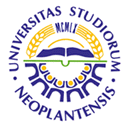 UNIVERSITY OF NOVI SADFACULTY OF AGRICULTURE 21000 NOVI SAD, TRG DOSITEJA OBRADOVIĆA 8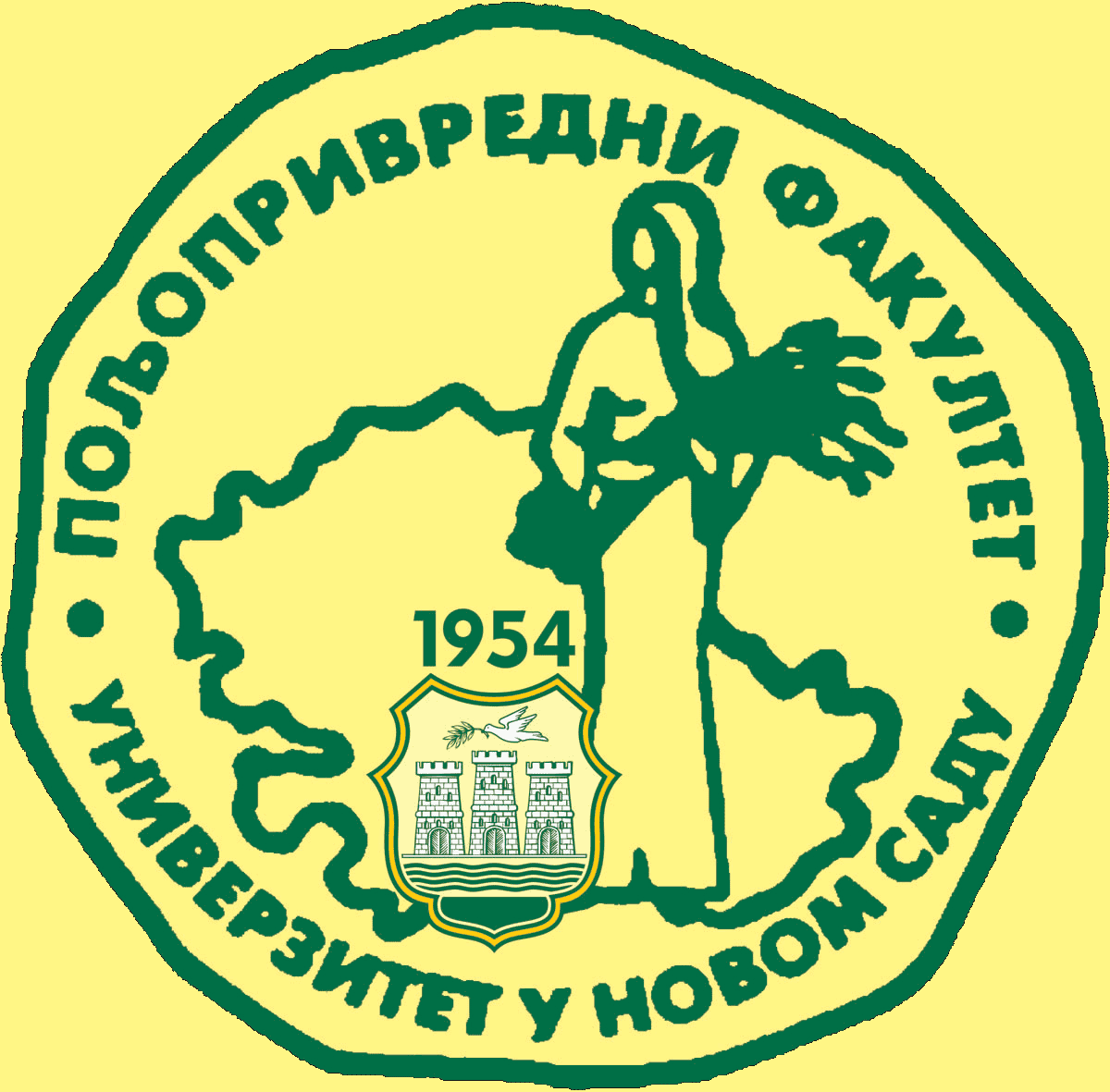 Study Programme AccreditationUNDERGRADUATE ACADEMIC STUDIES AGROINDUSTRIAL ENGINEERING Table 5.2A Course specification – ElectiveCourse:Course:English Language English Language English Language English Language English Language English Language English Language English Language English Language Course id: 3ОАI5I37Course id: 3ОАI5I37English Language English Language English Language English Language English Language English Language English Language English Language English Language Number of ECTS: 6Number of ECTS: 6English Language English Language English Language English Language English Language English Language English Language English Language English Language Teacher:Teacher:Bojana B. Komaromi, Aleksandar M. Jagrović, Igor Đ. CvijanovićBojana B. Komaromi, Aleksandar M. Jagrović, Igor Đ. CvijanovićBojana B. Komaromi, Aleksandar M. Jagrović, Igor Đ. CvijanovićBojana B. Komaromi, Aleksandar M. Jagrović, Igor Đ. CvijanovićBojana B. Komaromi, Aleksandar M. Jagrović, Igor Đ. CvijanovićBojana B. Komaromi, Aleksandar M. Jagrović, Igor Đ. CvijanovićBojana B. Komaromi, Aleksandar M. Jagrović, Igor Đ. CvijanovićBojana B. Komaromi, Aleksandar M. Jagrović, Igor Đ. CvijanovićBojana B. Komaromi, Aleksandar M. Jagrović, Igor Đ. CvijanovićCourse statusCourse statusElectiveElectiveElectiveElectiveElectiveElectiveElectiveElectiveElectiveNumber of active teaching classes (weekly)Number of active teaching classes (weekly)Number of active teaching classes (weekly)Number of active teaching classes (weekly)Number of active teaching classes (weekly)Number of active teaching classes (weekly)Number of active teaching classes (weekly)Number of active teaching classes (weekly)Number of active teaching classes (weekly)Number of active teaching classes (weekly)Number of active teaching classes (weekly)Lectures: 2Lectures: 2Tutorials: 2Tutorials: 2Tutorials: 2Other teaching types:Other teaching types:Study research work:Study research work:Other classes:Other classes:Precondition coursesPrecondition coursesNoneNoneNoneNoneNoneNoneNoneNoneNoneEducational goalAcquisition, consolidation and enhancement of basic patterns of grammar, pronunciation, spoken and written language in order to educate students for formal and informal communication in General English.  Introducing student to basic specialist literature, i.e. basic terms and concepts in agriculture and the relevant study programme.Educational goalAcquisition, consolidation and enhancement of basic patterns of grammar, pronunciation, spoken and written language in order to educate students for formal and informal communication in General English.  Introducing student to basic specialist literature, i.e. basic terms and concepts in agriculture and the relevant study programme.Educational goalAcquisition, consolidation and enhancement of basic patterns of grammar, pronunciation, spoken and written language in order to educate students for formal and informal communication in General English.  Introducing student to basic specialist literature, i.e. basic terms and concepts in agriculture and the relevant study programme.Educational goalAcquisition, consolidation and enhancement of basic patterns of grammar, pronunciation, spoken and written language in order to educate students for formal and informal communication in General English.  Introducing student to basic specialist literature, i.e. basic terms and concepts in agriculture and the relevant study programme.Educational goalAcquisition, consolidation and enhancement of basic patterns of grammar, pronunciation, spoken and written language in order to educate students for formal and informal communication in General English.  Introducing student to basic specialist literature, i.e. basic terms and concepts in agriculture and the relevant study programme.Educational goalAcquisition, consolidation and enhancement of basic patterns of grammar, pronunciation, spoken and written language in order to educate students for formal and informal communication in General English.  Introducing student to basic specialist literature, i.e. basic terms and concepts in agriculture and the relevant study programme.Educational goalAcquisition, consolidation and enhancement of basic patterns of grammar, pronunciation, spoken and written language in order to educate students for formal and informal communication in General English.  Introducing student to basic specialist literature, i.e. basic terms and concepts in agriculture and the relevant study programme.Educational goalAcquisition, consolidation and enhancement of basic patterns of grammar, pronunciation, spoken and written language in order to educate students for formal and informal communication in General English.  Introducing student to basic specialist literature, i.e. basic terms and concepts in agriculture and the relevant study programme.Educational goalAcquisition, consolidation and enhancement of basic patterns of grammar, pronunciation, spoken and written language in order to educate students for formal and informal communication in General English.  Introducing student to basic specialist literature, i.e. basic terms and concepts in agriculture and the relevant study programme.Educational goalAcquisition, consolidation and enhancement of basic patterns of grammar, pronunciation, spoken and written language in order to educate students for formal and informal communication in General English.  Introducing student to basic specialist literature, i.e. basic terms and concepts in agriculture and the relevant study programme.Educational goalAcquisition, consolidation and enhancement of basic patterns of grammar, pronunciation, spoken and written language in order to educate students for formal and informal communication in General English.  Introducing student to basic specialist literature, i.e. basic terms and concepts in agriculture and the relevant study programme.Educational outcomesStudents will be capable of active usage of General English at the elementary, pre-intermediate or intermediate level in both spoken and written medium depending on the course level they attended (A1, A2 or B1 according to the Common European Framework of Reference for Languages). Students will also be able to recognise and actively use basic specialist terms and concepts in agriculture and the relevant study programme.   Educational outcomesStudents will be capable of active usage of General English at the elementary, pre-intermediate or intermediate level in both spoken and written medium depending on the course level they attended (A1, A2 or B1 according to the Common European Framework of Reference for Languages). Students will also be able to recognise and actively use basic specialist terms and concepts in agriculture and the relevant study programme.   Educational outcomesStudents will be capable of active usage of General English at the elementary, pre-intermediate or intermediate level in both spoken and written medium depending on the course level they attended (A1, A2 or B1 according to the Common European Framework of Reference for Languages). Students will also be able to recognise and actively use basic specialist terms and concepts in agriculture and the relevant study programme.   Educational outcomesStudents will be capable of active usage of General English at the elementary, pre-intermediate or intermediate level in both spoken and written medium depending on the course level they attended (A1, A2 or B1 according to the Common European Framework of Reference for Languages). Students will also be able to recognise and actively use basic specialist terms and concepts in agriculture and the relevant study programme.   Educational outcomesStudents will be capable of active usage of General English at the elementary, pre-intermediate or intermediate level in both spoken and written medium depending on the course level they attended (A1, A2 or B1 according to the Common European Framework of Reference for Languages). Students will also be able to recognise and actively use basic specialist terms and concepts in agriculture and the relevant study programme.   Educational outcomesStudents will be capable of active usage of General English at the elementary, pre-intermediate or intermediate level in both spoken and written medium depending on the course level they attended (A1, A2 or B1 according to the Common European Framework of Reference for Languages). Students will also be able to recognise and actively use basic specialist terms and concepts in agriculture and the relevant study programme.   Educational outcomesStudents will be capable of active usage of General English at the elementary, pre-intermediate or intermediate level in both spoken and written medium depending on the course level they attended (A1, A2 or B1 according to the Common European Framework of Reference for Languages). Students will also be able to recognise and actively use basic specialist terms and concepts in agriculture and the relevant study programme.   Educational outcomesStudents will be capable of active usage of General English at the elementary, pre-intermediate or intermediate level in both spoken and written medium depending on the course level they attended (A1, A2 or B1 according to the Common European Framework of Reference for Languages). Students will also be able to recognise and actively use basic specialist terms and concepts in agriculture and the relevant study programme.   Educational outcomesStudents will be capable of active usage of General English at the elementary, pre-intermediate or intermediate level in both spoken and written medium depending on the course level they attended (A1, A2 or B1 according to the Common European Framework of Reference for Languages). Students will also be able to recognise and actively use basic specialist terms and concepts in agriculture and the relevant study programme.   Educational outcomesStudents will be capable of active usage of General English at the elementary, pre-intermediate or intermediate level in both spoken and written medium depending on the course level they attended (A1, A2 or B1 according to the Common European Framework of Reference for Languages). Students will also be able to recognise and actively use basic specialist terms and concepts in agriculture and the relevant study programme.   Educational outcomesStudents will be capable of active usage of General English at the elementary, pre-intermediate or intermediate level in both spoken and written medium depending on the course level they attended (A1, A2 or B1 according to the Common European Framework of Reference for Languages). Students will also be able to recognise and actively use basic specialist terms and concepts in agriculture and the relevant study programme.   Course contentTheoretical instructionPhonetics: Correction of students’ pronunciation, accent and intonation according to one of the standard dialects of the English language (British and/or American). Morphology: Nouns – plural, gender, genitive. Pronouns – personal, possessive, question, relative and reflexive. Adjectives – formation and comparison. Adverbs – Formation, place and comparison. Verbs – Forms, auxiliaries, modal verbs, tenses, gerund. Syntax: Word order, clauses, sentences, sentence organisation. Lexical forms – phrasal verbs, idioms, collocations and compounds. Translation – Bilingual translation: from Serbian into English and vice versa.        Practical instructionSpoken language practice in practical everyday situations. Development of translation skills and techniques. Grammar activation in communication. Delivering specialist presentations in English.    Course contentTheoretical instructionPhonetics: Correction of students’ pronunciation, accent and intonation according to one of the standard dialects of the English language (British and/or American). Morphology: Nouns – plural, gender, genitive. Pronouns – personal, possessive, question, relative and reflexive. Adjectives – formation and comparison. Adverbs – Formation, place and comparison. Verbs – Forms, auxiliaries, modal verbs, tenses, gerund. Syntax: Word order, clauses, sentences, sentence organisation. Lexical forms – phrasal verbs, idioms, collocations and compounds. Translation – Bilingual translation: from Serbian into English and vice versa.        Practical instructionSpoken language practice in practical everyday situations. Development of translation skills and techniques. Grammar activation in communication. Delivering specialist presentations in English.    Course contentTheoretical instructionPhonetics: Correction of students’ pronunciation, accent and intonation according to one of the standard dialects of the English language (British and/or American). Morphology: Nouns – plural, gender, genitive. Pronouns – personal, possessive, question, relative and reflexive. Adjectives – formation and comparison. Adverbs – Formation, place and comparison. Verbs – Forms, auxiliaries, modal verbs, tenses, gerund. Syntax: Word order, clauses, sentences, sentence organisation. Lexical forms – phrasal verbs, idioms, collocations and compounds. Translation – Bilingual translation: from Serbian into English and vice versa.        Practical instructionSpoken language practice in practical everyday situations. Development of translation skills and techniques. Grammar activation in communication. Delivering specialist presentations in English.    Course contentTheoretical instructionPhonetics: Correction of students’ pronunciation, accent and intonation according to one of the standard dialects of the English language (British and/or American). Morphology: Nouns – plural, gender, genitive. Pronouns – personal, possessive, question, relative and reflexive. Adjectives – formation and comparison. Adverbs – Formation, place and comparison. Verbs – Forms, auxiliaries, modal verbs, tenses, gerund. Syntax: Word order, clauses, sentences, sentence organisation. Lexical forms – phrasal verbs, idioms, collocations and compounds. Translation – Bilingual translation: from Serbian into English and vice versa.        Practical instructionSpoken language practice in practical everyday situations. Development of translation skills and techniques. Grammar activation in communication. Delivering specialist presentations in English.    Course contentTheoretical instructionPhonetics: Correction of students’ pronunciation, accent and intonation according to one of the standard dialects of the English language (British and/or American). Morphology: Nouns – plural, gender, genitive. Pronouns – personal, possessive, question, relative and reflexive. Adjectives – formation and comparison. Adverbs – Formation, place and comparison. Verbs – Forms, auxiliaries, modal verbs, tenses, gerund. Syntax: Word order, clauses, sentences, sentence organisation. Lexical forms – phrasal verbs, idioms, collocations and compounds. Translation – Bilingual translation: from Serbian into English and vice versa.        Practical instructionSpoken language practice in practical everyday situations. Development of translation skills and techniques. Grammar activation in communication. Delivering specialist presentations in English.    Course contentTheoretical instructionPhonetics: Correction of students’ pronunciation, accent and intonation according to one of the standard dialects of the English language (British and/or American). Morphology: Nouns – plural, gender, genitive. Pronouns – personal, possessive, question, relative and reflexive. Adjectives – formation and comparison. Adverbs – Formation, place and comparison. Verbs – Forms, auxiliaries, modal verbs, tenses, gerund. Syntax: Word order, clauses, sentences, sentence organisation. Lexical forms – phrasal verbs, idioms, collocations and compounds. Translation – Bilingual translation: from Serbian into English and vice versa.        Practical instructionSpoken language practice in practical everyday situations. Development of translation skills and techniques. Grammar activation in communication. Delivering specialist presentations in English.    Course contentTheoretical instructionPhonetics: Correction of students’ pronunciation, accent and intonation according to one of the standard dialects of the English language (British and/or American). Morphology: Nouns – plural, gender, genitive. Pronouns – personal, possessive, question, relative and reflexive. Adjectives – formation and comparison. Adverbs – Formation, place and comparison. Verbs – Forms, auxiliaries, modal verbs, tenses, gerund. Syntax: Word order, clauses, sentences, sentence organisation. Lexical forms – phrasal verbs, idioms, collocations and compounds. Translation – Bilingual translation: from Serbian into English and vice versa.        Practical instructionSpoken language practice in practical everyday situations. Development of translation skills and techniques. Grammar activation in communication. Delivering specialist presentations in English.    Course contentTheoretical instructionPhonetics: Correction of students’ pronunciation, accent and intonation according to one of the standard dialects of the English language (British and/or American). Morphology: Nouns – plural, gender, genitive. Pronouns – personal, possessive, question, relative and reflexive. Adjectives – formation and comparison. Adverbs – Formation, place and comparison. Verbs – Forms, auxiliaries, modal verbs, tenses, gerund. Syntax: Word order, clauses, sentences, sentence organisation. Lexical forms – phrasal verbs, idioms, collocations and compounds. Translation – Bilingual translation: from Serbian into English and vice versa.        Practical instructionSpoken language practice in practical everyday situations. Development of translation skills and techniques. Grammar activation in communication. Delivering specialist presentations in English.    Course contentTheoretical instructionPhonetics: Correction of students’ pronunciation, accent and intonation according to one of the standard dialects of the English language (British and/or American). Morphology: Nouns – plural, gender, genitive. Pronouns – personal, possessive, question, relative and reflexive. Adjectives – formation and comparison. Adverbs – Formation, place and comparison. Verbs – Forms, auxiliaries, modal verbs, tenses, gerund. Syntax: Word order, clauses, sentences, sentence organisation. Lexical forms – phrasal verbs, idioms, collocations and compounds. Translation – Bilingual translation: from Serbian into English and vice versa.        Practical instructionSpoken language practice in practical everyday situations. Development of translation skills and techniques. Grammar activation in communication. Delivering specialist presentations in English.    Course contentTheoretical instructionPhonetics: Correction of students’ pronunciation, accent and intonation according to one of the standard dialects of the English language (British and/or American). Morphology: Nouns – plural, gender, genitive. Pronouns – personal, possessive, question, relative and reflexive. Adjectives – formation and comparison. Adverbs – Formation, place and comparison. Verbs – Forms, auxiliaries, modal verbs, tenses, gerund. Syntax: Word order, clauses, sentences, sentence organisation. Lexical forms – phrasal verbs, idioms, collocations and compounds. Translation – Bilingual translation: from Serbian into English and vice versa.        Practical instructionSpoken language practice in practical everyday situations. Development of translation skills and techniques. Grammar activation in communication. Delivering specialist presentations in English.    Course contentTheoretical instructionPhonetics: Correction of students’ pronunciation, accent and intonation according to one of the standard dialects of the English language (British and/or American). Morphology: Nouns – plural, gender, genitive. Pronouns – personal, possessive, question, relative and reflexive. Adjectives – formation and comparison. Adverbs – Formation, place and comparison. Verbs – Forms, auxiliaries, modal verbs, tenses, gerund. Syntax: Word order, clauses, sentences, sentence organisation. Lexical forms – phrasal verbs, idioms, collocations and compounds. Translation – Bilingual translation: from Serbian into English and vice versa.        Practical instructionSpoken language practice in practical everyday situations. Development of translation skills and techniques. Grammar activation in communication. Delivering specialist presentations in English.    Teaching methodsLectures, tutorials, consultations. Working in small groups and pairs. Individual work with audio-visual equipment.Teaching methodsLectures, tutorials, consultations. Working in small groups and pairs. Individual work with audio-visual equipment.Teaching methodsLectures, tutorials, consultations. Working in small groups and pairs. Individual work with audio-visual equipment.Teaching methodsLectures, tutorials, consultations. Working in small groups and pairs. Individual work with audio-visual equipment.Teaching methodsLectures, tutorials, consultations. Working in small groups and pairs. Individual work with audio-visual equipment.Teaching methodsLectures, tutorials, consultations. Working in small groups and pairs. Individual work with audio-visual equipment.Teaching methodsLectures, tutorials, consultations. Working in small groups and pairs. Individual work with audio-visual equipment.Teaching methodsLectures, tutorials, consultations. Working in small groups and pairs. Individual work with audio-visual equipment.Teaching methodsLectures, tutorials, consultations. Working in small groups and pairs. Individual work with audio-visual equipment.Teaching methodsLectures, tutorials, consultations. Working in small groups and pairs. Individual work with audio-visual equipment.Teaching methodsLectures, tutorials, consultations. Working in small groups and pairs. Individual work with audio-visual equipment.Knowledge evaluation (maximum 100 points)Knowledge evaluation (maximum 100 points)Knowledge evaluation (maximum 100 points)Knowledge evaluation (maximum 100 points)Knowledge evaluation (maximum 100 points)Knowledge evaluation (maximum 100 points)Knowledge evaluation (maximum 100 points)Knowledge evaluation (maximum 100 points)Knowledge evaluation (maximum 100 points)Knowledge evaluation (maximum 100 points)Knowledge evaluation (maximum 100 points)Pre-examination obligationsPre-examination obligationsPre-examination obligationsMandatoryPointsPointsFinal exam Final exam MandatoryMandatoryPointsLecture attendanceLecture attendanceLecture attendanceYes/No1010Written examWritten exam20Lecture attendanceLecture attendanceLecture attendanceYes/No1010Oral ExamOral Exam30TestTestTestYes/No2 x 152 x 15Tutorials attendanceTutorials attendanceTutorials attendanceYes/No1010OtherOtherOtherYes/NoLiterature Literature Literature Literature Literature Literature Literature Literature Literature Literature Literature Ord.AuthorAuthorTitleTitleTitlePublisherPublisherPublisherPublisherYearLiz and John Soars, Amanda MarisLiz and John Soars, Amanda MarisNew Headway Elementary, 4th EdNew Headway Elementary, 4th EdNew Headway Elementary, 4th EdOxford University PressOxford University PressOxford University PressOxford University Press2011Liz and John Soars, Amanda MarisLiz and John Soars, Amanda MarisNew Headway Pre-Intermediate, 4th Ed.New Headway Pre-Intermediate, 4th Ed.New Headway Pre-Intermediate, 4th Ed.Oxford University PressOxford University PressOxford University PressOxford University Press2011Liz and John Soars, Amanda MarisLiz and John Soars, Amanda MarisNew Headway Intermediate, 4th Ed.New Headway Intermediate, 4th Ed.New Headway Intermediate, 4th Ed.Oxford University PressOxford University PressOxford University PressOxford University Press2011Whitby N.Whitby N.Business Benchmark – BEC PreliminaryBusiness Benchmark – BEC PreliminaryBusiness Benchmark – BEC PreliminaryCambridge University Press, 6th PrintingCambridge University Press, 6th PrintingCambridge University Press, 6th PrintingCambridge University Press, 6th Printing2009Gajić Ranka,Gajić Ranka,English in AgricultureEnglish in AgricultureEnglish in AgricultureNaučna knjiga KMD, BeogradNaučna knjiga KMD, BeogradNaučna knjiga KMD, BeogradNaučna knjiga KMD, Beograd2005Murphy R.Murphy R.Essential English Grammar in Use, 3rd Ed.Essential English Grammar in Use, 3rd Ed.Essential English Grammar in Use, 3rd Ed.Cambridge University PressCambridge University PressCambridge University PressCambridge University Press2010Murphy R.Murphy R.English Grammar in Use, 3rd Ed.English Grammar in Use, 3rd Ed.English Grammar in Use, 3rd Ed.Cambridge University PressCambridge University PressCambridge University PressCambridge University Press2010Course:Course:Principles of EconomyPrinciples of EconomyPrinciples of EconomyPrinciples of EconomyPrinciples of EconomyPrinciples of EconomyPrinciples of EconomyPrinciples of EconomyPrinciples of EconomyCourse id:3ОАИ5И38Course id:3ОАИ5И38Principles of EconomyPrinciples of EconomyPrinciples of EconomyPrinciples of EconomyPrinciples of EconomyPrinciples of EconomyPrinciples of EconomyPrinciples of EconomyPrinciples of EconomyNumber of ECTS:6Number of ECTS:6Principles of EconomyPrinciples of EconomyPrinciples of EconomyPrinciples of EconomyPrinciples of EconomyPrinciples of EconomyPrinciples of EconomyPrinciples of EconomyPrinciples of EconomyTeacher:Teacher:dr Danica Drakulić, full prof., MSc Mirela Tomaš-Simin, teaching assistant, MSc Danica Glavaš-Trbić, research associatedr Danica Drakulić, full prof., MSc Mirela Tomaš-Simin, teaching assistant, MSc Danica Glavaš-Trbić, research associatedr Danica Drakulić, full prof., MSc Mirela Tomaš-Simin, teaching assistant, MSc Danica Glavaš-Trbić, research associatedr Danica Drakulić, full prof., MSc Mirela Tomaš-Simin, teaching assistant, MSc Danica Glavaš-Trbić, research associatedr Danica Drakulić, full prof., MSc Mirela Tomaš-Simin, teaching assistant, MSc Danica Glavaš-Trbić, research associatedr Danica Drakulić, full prof., MSc Mirela Tomaš-Simin, teaching assistant, MSc Danica Glavaš-Trbić, research associatedr Danica Drakulić, full prof., MSc Mirela Tomaš-Simin, teaching assistant, MSc Danica Glavaš-Trbić, research associatedr Danica Drakulić, full prof., MSc Mirela Tomaš-Simin, teaching assistant, MSc Danica Glavaš-Trbić, research associatedr Danica Drakulić, full prof., MSc Mirela Tomaš-Simin, teaching assistant, MSc Danica Glavaš-Trbić, research associateCourse statusCourse statusElectiveElectiveElectiveElectiveElectiveElectiveElectiveElectiveElectiveNumber of active teaching classes (weekly)Number of active teaching classes (weekly)Number of active teaching classes (weekly)Number of active teaching classes (weekly)Number of active teaching classes (weekly)Number of active teaching classes (weekly)Number of active teaching classes (weekly)Number of active teaching classes (weekly)Number of active teaching classes (weekly)Number of active teaching classes (weekly)Number of active teaching classes (weekly)Lectures:2x15=30Lectures:2x15=30Practical classes:2x15=30Practical classes:2x15=30Practical classes:2x15=30Other teaching types:Other teaching types:Study research work:Study research work:Other classes:Other classes:Precondition coursesPrecondition coursesNoneNoneNoneNoneNoneNoneNoneNoneNoneEducational goalIntroduce students to the fundamental principles of economic science. The course offers economic concepts, categories, processes and ways of thinking that apply to a modern market economy.Educational goalIntroduce students to the fundamental principles of economic science. The course offers economic concepts, categories, processes and ways of thinking that apply to a modern market economy.Educational goalIntroduce students to the fundamental principles of economic science. The course offers economic concepts, categories, processes and ways of thinking that apply to a modern market economy.Educational goalIntroduce students to the fundamental principles of economic science. The course offers economic concepts, categories, processes and ways of thinking that apply to a modern market economy.Educational goalIntroduce students to the fundamental principles of economic science. The course offers economic concepts, categories, processes and ways of thinking that apply to a modern market economy.Educational goalIntroduce students to the fundamental principles of economic science. The course offers economic concepts, categories, processes and ways of thinking that apply to a modern market economy.Educational goalIntroduce students to the fundamental principles of economic science. The course offers economic concepts, categories, processes and ways of thinking that apply to a modern market economy.Educational goalIntroduce students to the fundamental principles of economic science. The course offers economic concepts, categories, processes and ways of thinking that apply to a modern market economy.Educational goalIntroduce students to the fundamental principles of economic science. The course offers economic concepts, categories, processes and ways of thinking that apply to a modern market economy.Educational goalIntroduce students to the fundamental principles of economic science. The course offers economic concepts, categories, processes and ways of thinking that apply to a modern market economy.Educational goalIntroduce students to the fundamental principles of economic science. The course offers economic concepts, categories, processes and ways of thinking that apply to a modern market economy.Educational outcomesSelected and key economic issues give students close interpretation of the principals of economic trends, economic developments and economic policy in general. In a theoretical frame and study of the economic concepts in the field of production, distribution and consumption of student acquires the necessary knowledge and guidance for the future economic life.Educational outcomesSelected and key economic issues give students close interpretation of the principals of economic trends, economic developments and economic policy in general. In a theoretical frame and study of the economic concepts in the field of production, distribution and consumption of student acquires the necessary knowledge and guidance for the future economic life.Educational outcomesSelected and key economic issues give students close interpretation of the principals of economic trends, economic developments and economic policy in general. In a theoretical frame and study of the economic concepts in the field of production, distribution and consumption of student acquires the necessary knowledge and guidance for the future economic life.Educational outcomesSelected and key economic issues give students close interpretation of the principals of economic trends, economic developments and economic policy in general. In a theoretical frame and study of the economic concepts in the field of production, distribution and consumption of student acquires the necessary knowledge and guidance for the future economic life.Educational outcomesSelected and key economic issues give students close interpretation of the principals of economic trends, economic developments and economic policy in general. In a theoretical frame and study of the economic concepts in the field of production, distribution and consumption of student acquires the necessary knowledge and guidance for the future economic life.Educational outcomesSelected and key economic issues give students close interpretation of the principals of economic trends, economic developments and economic policy in general. In a theoretical frame and study of the economic concepts in the field of production, distribution and consumption of student acquires the necessary knowledge and guidance for the future economic life.Educational outcomesSelected and key economic issues give students close interpretation of the principals of economic trends, economic developments and economic policy in general. In a theoretical frame and study of the economic concepts in the field of production, distribution and consumption of student acquires the necessary knowledge and guidance for the future economic life.Educational outcomesSelected and key economic issues give students close interpretation of the principals of economic trends, economic developments and economic policy in general. In a theoretical frame and study of the economic concepts in the field of production, distribution and consumption of student acquires the necessary knowledge and guidance for the future economic life.Educational outcomesSelected and key economic issues give students close interpretation of the principals of economic trends, economic developments and economic policy in general. In a theoretical frame and study of the economic concepts in the field of production, distribution and consumption of student acquires the necessary knowledge and guidance for the future economic life.Educational outcomesSelected and key economic issues give students close interpretation of the principals of economic trends, economic developments and economic policy in general. In a theoretical frame and study of the economic concepts in the field of production, distribution and consumption of student acquires the necessary knowledge and guidance for the future economic life.Educational outcomesSelected and key economic issues give students close interpretation of the principals of economic trends, economic developments and economic policy in general. In a theoretical frame and study of the economic concepts in the field of production, distribution and consumption of student acquires the necessary knowledge and guidance for the future economic life.Course contentLecturesOn the concept and the importance of the economy. The basic components of production. Determinants of production. Enterprises and economic institutions. Economic factors (resources) of production. Specifics of agriculture and capital investment. The basic principles of economics. Principles of economics in agriculture. Markets and market relations. Pricing of goods and factors of production. Households and firms as market participants. The main economic issues and different economic systems. Money and monetary policy. The modern world development trends. Transition. Globalization.Practical classesThe practical classes are conducted through essays with the active participation of students in the discussion. Topics on exercises are adapted to curriculum of lectures. Some of the topics: introductory categories of economics and basic concepts of economics, elements and mechanisms of classical and modern capitalist economy, the concept and history of money, basic production unit of reproduction, market, market participants and market relations, multinational and transnational companies, stock exchange operations, crises in the economy, the causes and consequences of transition and privatization, scientific-technical revolution and its impact on the world economy.Course contentLecturesOn the concept and the importance of the economy. The basic components of production. Determinants of production. Enterprises and economic institutions. Economic factors (resources) of production. Specifics of agriculture and capital investment. The basic principles of economics. Principles of economics in agriculture. Markets and market relations. Pricing of goods and factors of production. Households and firms as market participants. The main economic issues and different economic systems. Money and monetary policy. The modern world development trends. Transition. Globalization.Practical classesThe practical classes are conducted through essays with the active participation of students in the discussion. Topics on exercises are adapted to curriculum of lectures. Some of the topics: introductory categories of economics and basic concepts of economics, elements and mechanisms of classical and modern capitalist economy, the concept and history of money, basic production unit of reproduction, market, market participants and market relations, multinational and transnational companies, stock exchange operations, crises in the economy, the causes and consequences of transition and privatization, scientific-technical revolution and its impact on the world economy.Course contentLecturesOn the concept and the importance of the economy. The basic components of production. Determinants of production. Enterprises and economic institutions. Economic factors (resources) of production. Specifics of agriculture and capital investment. The basic principles of economics. Principles of economics in agriculture. Markets and market relations. Pricing of goods and factors of production. Households and firms as market participants. The main economic issues and different economic systems. Money and monetary policy. The modern world development trends. Transition. Globalization.Practical classesThe practical classes are conducted through essays with the active participation of students in the discussion. Topics on exercises are adapted to curriculum of lectures. Some of the topics: introductory categories of economics and basic concepts of economics, elements and mechanisms of classical and modern capitalist economy, the concept and history of money, basic production unit of reproduction, market, market participants and market relations, multinational and transnational companies, stock exchange operations, crises in the economy, the causes and consequences of transition and privatization, scientific-technical revolution and its impact on the world economy.Course contentLecturesOn the concept and the importance of the economy. The basic components of production. Determinants of production. Enterprises and economic institutions. Economic factors (resources) of production. Specifics of agriculture and capital investment. The basic principles of economics. Principles of economics in agriculture. Markets and market relations. Pricing of goods and factors of production. Households and firms as market participants. The main economic issues and different economic systems. Money and monetary policy. The modern world development trends. Transition. Globalization.Practical classesThe practical classes are conducted through essays with the active participation of students in the discussion. Topics on exercises are adapted to curriculum of lectures. Some of the topics: introductory categories of economics and basic concepts of economics, elements and mechanisms of classical and modern capitalist economy, the concept and history of money, basic production unit of reproduction, market, market participants and market relations, multinational and transnational companies, stock exchange operations, crises in the economy, the causes and consequences of transition and privatization, scientific-technical revolution and its impact on the world economy.Course contentLecturesOn the concept and the importance of the economy. The basic components of production. Determinants of production. Enterprises and economic institutions. Economic factors (resources) of production. Specifics of agriculture and capital investment. The basic principles of economics. Principles of economics in agriculture. Markets and market relations. Pricing of goods and factors of production. Households and firms as market participants. The main economic issues and different economic systems. Money and monetary policy. The modern world development trends. Transition. Globalization.Practical classesThe practical classes are conducted through essays with the active participation of students in the discussion. Topics on exercises are adapted to curriculum of lectures. Some of the topics: introductory categories of economics and basic concepts of economics, elements and mechanisms of classical and modern capitalist economy, the concept and history of money, basic production unit of reproduction, market, market participants and market relations, multinational and transnational companies, stock exchange operations, crises in the economy, the causes and consequences of transition and privatization, scientific-technical revolution and its impact on the world economy.Course contentLecturesOn the concept and the importance of the economy. The basic components of production. Determinants of production. Enterprises and economic institutions. Economic factors (resources) of production. Specifics of agriculture and capital investment. The basic principles of economics. Principles of economics in agriculture. Markets and market relations. Pricing of goods and factors of production. Households and firms as market participants. The main economic issues and different economic systems. Money and monetary policy. The modern world development trends. Transition. Globalization.Practical classesThe practical classes are conducted through essays with the active participation of students in the discussion. Topics on exercises are adapted to curriculum of lectures. Some of the topics: introductory categories of economics and basic concepts of economics, elements and mechanisms of classical and modern capitalist economy, the concept and history of money, basic production unit of reproduction, market, market participants and market relations, multinational and transnational companies, stock exchange operations, crises in the economy, the causes and consequences of transition and privatization, scientific-technical revolution and its impact on the world economy.Course contentLecturesOn the concept and the importance of the economy. The basic components of production. Determinants of production. Enterprises and economic institutions. Economic factors (resources) of production. Specifics of agriculture and capital investment. The basic principles of economics. Principles of economics in agriculture. Markets and market relations. Pricing of goods and factors of production. Households and firms as market participants. The main economic issues and different economic systems. Money and monetary policy. The modern world development trends. Transition. Globalization.Practical classesThe practical classes are conducted through essays with the active participation of students in the discussion. Topics on exercises are adapted to curriculum of lectures. Some of the topics: introductory categories of economics and basic concepts of economics, elements and mechanisms of classical and modern capitalist economy, the concept and history of money, basic production unit of reproduction, market, market participants and market relations, multinational and transnational companies, stock exchange operations, crises in the economy, the causes and consequences of transition and privatization, scientific-technical revolution and its impact on the world economy.Course contentLecturesOn the concept and the importance of the economy. The basic components of production. Determinants of production. Enterprises and economic institutions. Economic factors (resources) of production. Specifics of agriculture and capital investment. The basic principles of economics. Principles of economics in agriculture. Markets and market relations. Pricing of goods and factors of production. Households and firms as market participants. The main economic issues and different economic systems. Money and monetary policy. The modern world development trends. Transition. Globalization.Practical classesThe practical classes are conducted through essays with the active participation of students in the discussion. Topics on exercises are adapted to curriculum of lectures. Some of the topics: introductory categories of economics and basic concepts of economics, elements and mechanisms of classical and modern capitalist economy, the concept and history of money, basic production unit of reproduction, market, market participants and market relations, multinational and transnational companies, stock exchange operations, crises in the economy, the causes and consequences of transition and privatization, scientific-technical revolution and its impact on the world economy.Course contentLecturesOn the concept and the importance of the economy. The basic components of production. Determinants of production. Enterprises and economic institutions. Economic factors (resources) of production. Specifics of agriculture and capital investment. The basic principles of economics. Principles of economics in agriculture. Markets and market relations. Pricing of goods and factors of production. Households and firms as market participants. The main economic issues and different economic systems. Money and monetary policy. The modern world development trends. Transition. Globalization.Practical classesThe practical classes are conducted through essays with the active participation of students in the discussion. Topics on exercises are adapted to curriculum of lectures. Some of the topics: introductory categories of economics and basic concepts of economics, elements and mechanisms of classical and modern capitalist economy, the concept and history of money, basic production unit of reproduction, market, market participants and market relations, multinational and transnational companies, stock exchange operations, crises in the economy, the causes and consequences of transition and privatization, scientific-technical revolution and its impact on the world economy.Course contentLecturesOn the concept and the importance of the economy. The basic components of production. Determinants of production. Enterprises and economic institutions. Economic factors (resources) of production. Specifics of agriculture and capital investment. The basic principles of economics. Principles of economics in agriculture. Markets and market relations. Pricing of goods and factors of production. Households and firms as market participants. The main economic issues and different economic systems. Money and monetary policy. The modern world development trends. Transition. Globalization.Practical classesThe practical classes are conducted through essays with the active participation of students in the discussion. Topics on exercises are adapted to curriculum of lectures. Some of the topics: introductory categories of economics and basic concepts of economics, elements and mechanisms of classical and modern capitalist economy, the concept and history of money, basic production unit of reproduction, market, market participants and market relations, multinational and transnational companies, stock exchange operations, crises in the economy, the causes and consequences of transition and privatization, scientific-technical revolution and its impact on the world economy.Course contentLecturesOn the concept and the importance of the economy. The basic components of production. Determinants of production. Enterprises and economic institutions. Economic factors (resources) of production. Specifics of agriculture and capital investment. The basic principles of economics. Principles of economics in agriculture. Markets and market relations. Pricing of goods and factors of production. Households and firms as market participants. The main economic issues and different economic systems. Money and monetary policy. The modern world development trends. Transition. Globalization.Practical classesThe practical classes are conducted through essays with the active participation of students in the discussion. Topics on exercises are adapted to curriculum of lectures. Some of the topics: introductory categories of economics and basic concepts of economics, elements and mechanisms of classical and modern capitalist economy, the concept and history of money, basic production unit of reproduction, market, market participants and market relations, multinational and transnational companies, stock exchange operations, crises in the economy, the causes and consequences of transition and privatization, scientific-technical revolution and its impact on the world economy.Teaching methodsTheoretical and practical lecture are conducted in the classroom.Teaching methodsTheoretical and practical lecture are conducted in the classroom.Teaching methodsTheoretical and practical lecture are conducted in the classroom.Teaching methodsTheoretical and practical lecture are conducted in the classroom.Teaching methodsTheoretical and practical lecture are conducted in the classroom.Teaching methodsTheoretical and practical lecture are conducted in the classroom.Teaching methodsTheoretical and practical lecture are conducted in the classroom.Teaching methodsTheoretical and practical lecture are conducted in the classroom.Teaching methodsTheoretical and practical lecture are conducted in the classroom.Teaching methodsTheoretical and practical lecture are conducted in the classroom.Teaching methodsTheoretical and practical lecture are conducted in the classroom.Knowledge evaluation (maximum 100 points)Knowledge evaluation (maximum 100 points)Knowledge evaluation (maximum 100 points)Knowledge evaluation (maximum 100 points)Knowledge evaluation (maximum 100 points)Knowledge evaluation (maximum 100 points)Knowledge evaluation (maximum 100 points)Knowledge evaluation (maximum 100 points)Knowledge evaluation (maximum 100 points)Knowledge evaluation (maximum 100 points)Knowledge evaluation (maximum 100 points)Pre-examination obligationsPre-examination obligationsPre-examination obligationsMandatoryPointsPointsFinal exam Final exam MandatoryMandatoryPointsLecture attendanceLecture attendanceLecture attendanceYes55Oral part of the examOral part of the examYesYes50TestTestTestYes3030Exercise attendanceExercise attendanceExercise attendanceYes55EssaysEssaysEssaysNo1010Literature Literature Literature Literature Literature Literature Literature Literature Literature Literature Literature Ord.AuthorAuthorTitleTitleTitlePublisherPublisherPublisherPublisherYearPejanović RadovanPejanović RadovanPrinciples of Economics (In Serbian Principi ekonomije)Principles of Economics (In Serbian Principi ekonomije)Principles of Economics (In Serbian Principi ekonomije)Faculty of Agriculture Faculty of Agriculture Faculty of Agriculture Faculty of Agriculture 2007Samuelson PolSamuelson PolEconomy (In Serbian Ekonomija)Economy (In Serbian Ekonomija)Economy (In Serbian Ekonomija)MateMateMateMate2000Course:Course:InstallationsInstallationsInstallationsInstallationsInstallationsInstallationsInstallationsInstallationsInstallationsCourse id: 3ОАИ5И39Course id: 3ОАИ5И39InstallationsInstallationsInstallationsInstallationsInstallationsInstallationsInstallationsInstallationsInstallationsNumber of ECTS: 6Number of ECTS: 6InstallationsInstallationsInstallationsInstallationsInstallationsInstallationsInstallationsInstallationsInstallationsTeacher:Teacher:Prof. Dr. Todor JanićProf. Dr. Todor JanićProf. Dr. Todor JanićProf. Dr. Todor JanićProf. Dr. Todor JanićProf. Dr. Todor JanićProf. Dr. Todor JanićProf. Dr. Todor JanićProf. Dr. Todor JanićCourse statusCourse statusElectiveElectiveElectiveElectiveElectiveElectiveElectiveElectiveElectiveNumber of active teaching classes (weekly)Number of active teaching classes (weekly)Number of active teaching classes (weekly)Number of active teaching classes (weekly)Number of active teaching classes (weekly)Number of active teaching classes (weekly)Number of active teaching classes (weekly)Number of active teaching classes (weekly)Number of active teaching classes (weekly)Number of active teaching classes (weekly)Number of active teaching classes (weekly)Lectures: 2Lectures: 2Practical classes: 2Practical classes: 2Practical classes: 2Other teaching types:Other teaching types:Study research work:Study research work:Other classes:Other classes:Precondition coursesPrecondition coursesNoneNoneNoneNoneNoneNoneNoneNoneNoneEducational goalIntroducing students to the basic concepts and forms of installations that are applied to processing plants processing of biomaterials.Educational goalIntroducing students to the basic concepts and forms of installations that are applied to processing plants processing of biomaterials.Educational goalIntroducing students to the basic concepts and forms of installations that are applied to processing plants processing of biomaterials.Educational goalIntroducing students to the basic concepts and forms of installations that are applied to processing plants processing of biomaterials.Educational goalIntroducing students to the basic concepts and forms of installations that are applied to processing plants processing of biomaterials.Educational goalIntroducing students to the basic concepts and forms of installations that are applied to processing plants processing of biomaterials.Educational goalIntroducing students to the basic concepts and forms of installations that are applied to processing plants processing of biomaterials.Educational goalIntroducing students to the basic concepts and forms of installations that are applied to processing plants processing of biomaterials.Educational goalIntroducing students to the basic concepts and forms of installations that are applied to processing plants processing of biomaterials.Educational goalIntroducing students to the basic concepts and forms of installations that are applied to processing plants processing of biomaterials.Educational goalIntroducing students to the basic concepts and forms of installations that are applied to processing plants processing of biomaterials.Educational outcomesTraining students to know and understand the problems of the basic concepts of performance installations that are applied to processing plants processing of biomaterials. The knowledge acquired on the subject are the basis for the understanding of engineering issues connecting processing plants and distribution methods of working fluids and energy plants. Knowing the essence of appropriate technological operations in the respective technology is essential in defining and designing installations in plants.Educational outcomesTraining students to know and understand the problems of the basic concepts of performance installations that are applied to processing plants processing of biomaterials. The knowledge acquired on the subject are the basis for the understanding of engineering issues connecting processing plants and distribution methods of working fluids and energy plants. Knowing the essence of appropriate technological operations in the respective technology is essential in defining and designing installations in plants.Educational outcomesTraining students to know and understand the problems of the basic concepts of performance installations that are applied to processing plants processing of biomaterials. The knowledge acquired on the subject are the basis for the understanding of engineering issues connecting processing plants and distribution methods of working fluids and energy plants. Knowing the essence of appropriate technological operations in the respective technology is essential in defining and designing installations in plants.Educational outcomesTraining students to know and understand the problems of the basic concepts of performance installations that are applied to processing plants processing of biomaterials. The knowledge acquired on the subject are the basis for the understanding of engineering issues connecting processing plants and distribution methods of working fluids and energy plants. Knowing the essence of appropriate technological operations in the respective technology is essential in defining and designing installations in plants.Educational outcomesTraining students to know and understand the problems of the basic concepts of performance installations that are applied to processing plants processing of biomaterials. The knowledge acquired on the subject are the basis for the understanding of engineering issues connecting processing plants and distribution methods of working fluids and energy plants. Knowing the essence of appropriate technological operations in the respective technology is essential in defining and designing installations in plants.Educational outcomesTraining students to know and understand the problems of the basic concepts of performance installations that are applied to processing plants processing of biomaterials. The knowledge acquired on the subject are the basis for the understanding of engineering issues connecting processing plants and distribution methods of working fluids and energy plants. Knowing the essence of appropriate technological operations in the respective technology is essential in defining and designing installations in plants.Educational outcomesTraining students to know and understand the problems of the basic concepts of performance installations that are applied to processing plants processing of biomaterials. The knowledge acquired on the subject are the basis for the understanding of engineering issues connecting processing plants and distribution methods of working fluids and energy plants. Knowing the essence of appropriate technological operations in the respective technology is essential in defining and designing installations in plants.Educational outcomesTraining students to know and understand the problems of the basic concepts of performance installations that are applied to processing plants processing of biomaterials. The knowledge acquired on the subject are the basis for the understanding of engineering issues connecting processing plants and distribution methods of working fluids and energy plants. Knowing the essence of appropriate technological operations in the respective technology is essential in defining and designing installations in plants.Educational outcomesTraining students to know and understand the problems of the basic concepts of performance installations that are applied to processing plants processing of biomaterials. The knowledge acquired on the subject are the basis for the understanding of engineering issues connecting processing plants and distribution methods of working fluids and energy plants. Knowing the essence of appropriate technological operations in the respective technology is essential in defining and designing installations in plants.Educational outcomesTraining students to know and understand the problems of the basic concepts of performance installations that are applied to processing plants processing of biomaterials. The knowledge acquired on the subject are the basis for the understanding of engineering issues connecting processing plants and distribution methods of working fluids and energy plants. Knowing the essence of appropriate technological operations in the respective technology is essential in defining and designing installations in plants.Educational outcomesTraining students to know and understand the problems of the basic concepts of performance installations that are applied to processing plants processing of biomaterials. The knowledge acquired on the subject are the basis for the understanding of engineering issues connecting processing plants and distribution methods of working fluids and energy plants. Knowing the essence of appropriate technological operations in the respective technology is essential in defining and designing installations in plants.Course contentIntroduction to object definitions and classification installation. Hydro: 1. Determination of the dimensions of the pipeline. degree of safety, material characteristics, the recommended flow velocity, standard measures, control measures, dimensions and materials 2. Calculation of wall thickness in terms of internal pressure and external loads, accessories 3. Flanged connections, types, varieties, selection, and calculation of welds 4˝ in diameter. Examples of budget self-compensation with and without prestressing 5. Calculations and dimensioning of axial compensator and the budgets force without channel laid pipelines. 6. Calculations force in supports, sizing and selection of supports. Arrange supports. 7. Calculation of thermal protection, the choice of insulation - insulation characteristics of the material 8. Sizing, and materials selection, sealing components 9. Determination abducted mass flow and sizing of safety valves 10.Primeri sizing, placement and selection of control valves. Pneumatic installation: materials, lines, fittings, joints and types of compounds, elements specific purposes, commissioning, certification.Electrical installation, familiarization with basic electrical wiring. Lines, divorce, active and passive elements, elements of protection.Course contentIntroduction to object definitions and classification installation. Hydro: 1. Determination of the dimensions of the pipeline. degree of safety, material characteristics, the recommended flow velocity, standard measures, control measures, dimensions and materials 2. Calculation of wall thickness in terms of internal pressure and external loads, accessories 3. Flanged connections, types, varieties, selection, and calculation of welds 4˝ in diameter. Examples of budget self-compensation with and without prestressing 5. Calculations and dimensioning of axial compensator and the budgets force without channel laid pipelines. 6. Calculations force in supports, sizing and selection of supports. Arrange supports. 7. Calculation of thermal protection, the choice of insulation - insulation characteristics of the material 8. Sizing, and materials selection, sealing components 9. Determination abducted mass flow and sizing of safety valves 10.Primeri sizing, placement and selection of control valves. Pneumatic installation: materials, lines, fittings, joints and types of compounds, elements specific purposes, commissioning, certification.Electrical installation, familiarization with basic electrical wiring. Lines, divorce, active and passive elements, elements of protection.Course contentIntroduction to object definitions and classification installation. Hydro: 1. Determination of the dimensions of the pipeline. degree of safety, material characteristics, the recommended flow velocity, standard measures, control measures, dimensions and materials 2. Calculation of wall thickness in terms of internal pressure and external loads, accessories 3. Flanged connections, types, varieties, selection, and calculation of welds 4˝ in diameter. Examples of budget self-compensation with and without prestressing 5. Calculations and dimensioning of axial compensator and the budgets force without channel laid pipelines. 6. Calculations force in supports, sizing and selection of supports. Arrange supports. 7. Calculation of thermal protection, the choice of insulation - insulation characteristics of the material 8. Sizing, and materials selection, sealing components 9. Determination abducted mass flow and sizing of safety valves 10.Primeri sizing, placement and selection of control valves. Pneumatic installation: materials, lines, fittings, joints and types of compounds, elements specific purposes, commissioning, certification.Electrical installation, familiarization with basic electrical wiring. Lines, divorce, active and passive elements, elements of protection.Course contentIntroduction to object definitions and classification installation. Hydro: 1. Determination of the dimensions of the pipeline. degree of safety, material characteristics, the recommended flow velocity, standard measures, control measures, dimensions and materials 2. Calculation of wall thickness in terms of internal pressure and external loads, accessories 3. Flanged connections, types, varieties, selection, and calculation of welds 4˝ in diameter. Examples of budget self-compensation with and without prestressing 5. Calculations and dimensioning of axial compensator and the budgets force without channel laid pipelines. 6. Calculations force in supports, sizing and selection of supports. Arrange supports. 7. Calculation of thermal protection, the choice of insulation - insulation characteristics of the material 8. Sizing, and materials selection, sealing components 9. Determination abducted mass flow and sizing of safety valves 10.Primeri sizing, placement and selection of control valves. Pneumatic installation: materials, lines, fittings, joints and types of compounds, elements specific purposes, commissioning, certification.Electrical installation, familiarization with basic electrical wiring. Lines, divorce, active and passive elements, elements of protection.Course contentIntroduction to object definitions and classification installation. Hydro: 1. Determination of the dimensions of the pipeline. degree of safety, material characteristics, the recommended flow velocity, standard measures, control measures, dimensions and materials 2. Calculation of wall thickness in terms of internal pressure and external loads, accessories 3. Flanged connections, types, varieties, selection, and calculation of welds 4˝ in diameter. Examples of budget self-compensation with and without prestressing 5. Calculations and dimensioning of axial compensator and the budgets force without channel laid pipelines. 6. Calculations force in supports, sizing and selection of supports. Arrange supports. 7. Calculation of thermal protection, the choice of insulation - insulation characteristics of the material 8. Sizing, and materials selection, sealing components 9. Determination abducted mass flow and sizing of safety valves 10.Primeri sizing, placement and selection of control valves. Pneumatic installation: materials, lines, fittings, joints and types of compounds, elements specific purposes, commissioning, certification.Electrical installation, familiarization with basic electrical wiring. Lines, divorce, active and passive elements, elements of protection.Course contentIntroduction to object definitions and classification installation. Hydro: 1. Determination of the dimensions of the pipeline. degree of safety, material characteristics, the recommended flow velocity, standard measures, control measures, dimensions and materials 2. Calculation of wall thickness in terms of internal pressure and external loads, accessories 3. Flanged connections, types, varieties, selection, and calculation of welds 4˝ in diameter. Examples of budget self-compensation with and without prestressing 5. Calculations and dimensioning of axial compensator and the budgets force without channel laid pipelines. 6. Calculations force in supports, sizing and selection of supports. Arrange supports. 7. Calculation of thermal protection, the choice of insulation - insulation characteristics of the material 8. Sizing, and materials selection, sealing components 9. Determination abducted mass flow and sizing of safety valves 10.Primeri sizing, placement and selection of control valves. Pneumatic installation: materials, lines, fittings, joints and types of compounds, elements specific purposes, commissioning, certification.Electrical installation, familiarization with basic electrical wiring. Lines, divorce, active and passive elements, elements of protection.Course contentIntroduction to object definitions and classification installation. Hydro: 1. Determination of the dimensions of the pipeline. degree of safety, material characteristics, the recommended flow velocity, standard measures, control measures, dimensions and materials 2. Calculation of wall thickness in terms of internal pressure and external loads, accessories 3. Flanged connections, types, varieties, selection, and calculation of welds 4˝ in diameter. Examples of budget self-compensation with and without prestressing 5. Calculations and dimensioning of axial compensator and the budgets force without channel laid pipelines. 6. Calculations force in supports, sizing and selection of supports. Arrange supports. 7. Calculation of thermal protection, the choice of insulation - insulation characteristics of the material 8. Sizing, and materials selection, sealing components 9. Determination abducted mass flow and sizing of safety valves 10.Primeri sizing, placement and selection of control valves. Pneumatic installation: materials, lines, fittings, joints and types of compounds, elements specific purposes, commissioning, certification.Electrical installation, familiarization with basic electrical wiring. Lines, divorce, active and passive elements, elements of protection.Course contentIntroduction to object definitions and classification installation. Hydro: 1. Determination of the dimensions of the pipeline. degree of safety, material characteristics, the recommended flow velocity, standard measures, control measures, dimensions and materials 2. Calculation of wall thickness in terms of internal pressure and external loads, accessories 3. Flanged connections, types, varieties, selection, and calculation of welds 4˝ in diameter. Examples of budget self-compensation with and without prestressing 5. Calculations and dimensioning of axial compensator and the budgets force without channel laid pipelines. 6. Calculations force in supports, sizing and selection of supports. Arrange supports. 7. Calculation of thermal protection, the choice of insulation - insulation characteristics of the material 8. Sizing, and materials selection, sealing components 9. Determination abducted mass flow and sizing of safety valves 10.Primeri sizing, placement and selection of control valves. Pneumatic installation: materials, lines, fittings, joints and types of compounds, elements specific purposes, commissioning, certification.Electrical installation, familiarization with basic electrical wiring. Lines, divorce, active and passive elements, elements of protection.Course contentIntroduction to object definitions and classification installation. Hydro: 1. Determination of the dimensions of the pipeline. degree of safety, material characteristics, the recommended flow velocity, standard measures, control measures, dimensions and materials 2. Calculation of wall thickness in terms of internal pressure and external loads, accessories 3. Flanged connections, types, varieties, selection, and calculation of welds 4˝ in diameter. Examples of budget self-compensation with and without prestressing 5. Calculations and dimensioning of axial compensator and the budgets force without channel laid pipelines. 6. Calculations force in supports, sizing and selection of supports. Arrange supports. 7. Calculation of thermal protection, the choice of insulation - insulation characteristics of the material 8. Sizing, and materials selection, sealing components 9. Determination abducted mass flow and sizing of safety valves 10.Primeri sizing, placement and selection of control valves. Pneumatic installation: materials, lines, fittings, joints and types of compounds, elements specific purposes, commissioning, certification.Electrical installation, familiarization with basic electrical wiring. Lines, divorce, active and passive elements, elements of protection.Course contentIntroduction to object definitions and classification installation. Hydro: 1. Determination of the dimensions of the pipeline. degree of safety, material characteristics, the recommended flow velocity, standard measures, control measures, dimensions and materials 2. Calculation of wall thickness in terms of internal pressure and external loads, accessories 3. Flanged connections, types, varieties, selection, and calculation of welds 4˝ in diameter. Examples of budget self-compensation with and without prestressing 5. Calculations and dimensioning of axial compensator and the budgets force without channel laid pipelines. 6. Calculations force in supports, sizing and selection of supports. Arrange supports. 7. Calculation of thermal protection, the choice of insulation - insulation characteristics of the material 8. Sizing, and materials selection, sealing components 9. Determination abducted mass flow and sizing of safety valves 10.Primeri sizing, placement and selection of control valves. Pneumatic installation: materials, lines, fittings, joints and types of compounds, elements specific purposes, commissioning, certification.Electrical installation, familiarization with basic electrical wiring. Lines, divorce, active and passive elements, elements of protection.Course contentIntroduction to object definitions and classification installation. Hydro: 1. Determination of the dimensions of the pipeline. degree of safety, material characteristics, the recommended flow velocity, standard measures, control measures, dimensions and materials 2. Calculation of wall thickness in terms of internal pressure and external loads, accessories 3. Flanged connections, types, varieties, selection, and calculation of welds 4˝ in diameter. Examples of budget self-compensation with and without prestressing 5. Calculations and dimensioning of axial compensator and the budgets force without channel laid pipelines. 6. Calculations force in supports, sizing and selection of supports. Arrange supports. 7. Calculation of thermal protection, the choice of insulation - insulation characteristics of the material 8. Sizing, and materials selection, sealing components 9. Determination abducted mass flow and sizing of safety valves 10.Primeri sizing, placement and selection of control valves. Pneumatic installation: materials, lines, fittings, joints and types of compounds, elements specific purposes, commissioning, certification.Electrical installation, familiarization with basic electrical wiring. Lines, divorce, active and passive elements, elements of protection.Teaching methodsExercise, Other modes of teaching, Study research workPractical teaching is consistent with theoretical instruction. In the exercises, students work methods for the calculation of the investigated technological operations in the form of material balance and the method of calculation of individual installations. At the selected theme student writes a seminar paper that consists of excerpts from the theory analyzed technological units and a budget of concrete data on the plant.Na primer: Lectures, Practice/ Practical classes, Consultations, study, research work… (izabrati)Teaching methodsExercise, Other modes of teaching, Study research workPractical teaching is consistent with theoretical instruction. In the exercises, students work methods for the calculation of the investigated technological operations in the form of material balance and the method of calculation of individual installations. At the selected theme student writes a seminar paper that consists of excerpts from the theory analyzed technological units and a budget of concrete data on the plant.Na primer: Lectures, Practice/ Practical classes, Consultations, study, research work… (izabrati)Teaching methodsExercise, Other modes of teaching, Study research workPractical teaching is consistent with theoretical instruction. In the exercises, students work methods for the calculation of the investigated technological operations in the form of material balance and the method of calculation of individual installations. At the selected theme student writes a seminar paper that consists of excerpts from the theory analyzed technological units and a budget of concrete data on the plant.Na primer: Lectures, Practice/ Practical classes, Consultations, study, research work… (izabrati)Teaching methodsExercise, Other modes of teaching, Study research workPractical teaching is consistent with theoretical instruction. In the exercises, students work methods for the calculation of the investigated technological operations in the form of material balance and the method of calculation of individual installations. At the selected theme student writes a seminar paper that consists of excerpts from the theory analyzed technological units and a budget of concrete data on the plant.Na primer: Lectures, Practice/ Practical classes, Consultations, study, research work… (izabrati)Teaching methodsExercise, Other modes of teaching, Study research workPractical teaching is consistent with theoretical instruction. In the exercises, students work methods for the calculation of the investigated technological operations in the form of material balance and the method of calculation of individual installations. At the selected theme student writes a seminar paper that consists of excerpts from the theory analyzed technological units and a budget of concrete data on the plant.Na primer: Lectures, Practice/ Practical classes, Consultations, study, research work… (izabrati)Teaching methodsExercise, Other modes of teaching, Study research workPractical teaching is consistent with theoretical instruction. In the exercises, students work methods for the calculation of the investigated technological operations in the form of material balance and the method of calculation of individual installations. At the selected theme student writes a seminar paper that consists of excerpts from the theory analyzed technological units and a budget of concrete data on the plant.Na primer: Lectures, Practice/ Practical classes, Consultations, study, research work… (izabrati)Teaching methodsExercise, Other modes of teaching, Study research workPractical teaching is consistent with theoretical instruction. In the exercises, students work methods for the calculation of the investigated technological operations in the form of material balance and the method of calculation of individual installations. At the selected theme student writes a seminar paper that consists of excerpts from the theory analyzed technological units and a budget of concrete data on the plant.Na primer: Lectures, Practice/ Practical classes, Consultations, study, research work… (izabrati)Teaching methodsExercise, Other modes of teaching, Study research workPractical teaching is consistent with theoretical instruction. In the exercises, students work methods for the calculation of the investigated technological operations in the form of material balance and the method of calculation of individual installations. At the selected theme student writes a seminar paper that consists of excerpts from the theory analyzed technological units and a budget of concrete data on the plant.Na primer: Lectures, Practice/ Practical classes, Consultations, study, research work… (izabrati)Teaching methodsExercise, Other modes of teaching, Study research workPractical teaching is consistent with theoretical instruction. In the exercises, students work methods for the calculation of the investigated technological operations in the form of material balance and the method of calculation of individual installations. At the selected theme student writes a seminar paper that consists of excerpts from the theory analyzed technological units and a budget of concrete data on the plant.Na primer: Lectures, Practice/ Practical classes, Consultations, study, research work… (izabrati)Teaching methodsExercise, Other modes of teaching, Study research workPractical teaching is consistent with theoretical instruction. In the exercises, students work methods for the calculation of the investigated technological operations in the form of material balance and the method of calculation of individual installations. At the selected theme student writes a seminar paper that consists of excerpts from the theory analyzed technological units and a budget of concrete data on the plant.Na primer: Lectures, Practice/ Practical classes, Consultations, study, research work… (izabrati)Teaching methodsExercise, Other modes of teaching, Study research workPractical teaching is consistent with theoretical instruction. In the exercises, students work methods for the calculation of the investigated technological operations in the form of material balance and the method of calculation of individual installations. At the selected theme student writes a seminar paper that consists of excerpts from the theory analyzed technological units and a budget of concrete data on the plant.Na primer: Lectures, Practice/ Practical classes, Consultations, study, research work… (izabrati)Knowledge evaluation (maximum 100 points)Knowledge evaluation (maximum 100 points)Knowledge evaluation (maximum 100 points)Knowledge evaluation (maximum 100 points)Knowledge evaluation (maximum 100 points)Knowledge evaluation (maximum 100 points)Knowledge evaluation (maximum 100 points)Knowledge evaluation (maximum 100 points)Knowledge evaluation (maximum 100 points)Knowledge evaluation (maximum 100 points)Knowledge evaluation (maximum 100 points)Pre-examination obligationsPre-examination obligationsPre-examination obligationsMandatoryPointsPointsFinal exam Final exam MandatoryMandatoryPointsLecture attendanceLecture attendanceLecture attendanceYes55Theoretical part of the examTheoretical part of the examYesYes80TestTestTestYes1010Exercise attendanceExercise attendanceExercise attendanceYes55Term paperTerm paperTerm paperYes1010Literature Literature Literature Literature Literature Literature Literature Literature Literature Literature Literature Ord.AuthorAuthorTitleTitleTitlePublisherPublisherPublisherPublisherYearAdamović, ŽAdamović, ŽFundamentals of Hydraulics and Maintenance of Oil-Hydraulic Systems (In Serbian Osnovi hidraulike  i održavanjauljno-hidrauličnih sistema)Fundamentals of Hydraulics and Maintenance of Oil-Hydraulic Systems (In Serbian Osnovi hidraulike  i održavanjauljno-hidrauličnih sistema)Fundamentals of Hydraulics and Maintenance of Oil-Hydraulic Systems (In Serbian Osnovi hidraulike  i održavanjauljno-hidrauličnih sistema)Zavod za udžbenike, BeogradZavod za udžbenike, BeogradZavod za udžbenike, BeogradZavod za udžbenike, Beograd1997Bogner,MBogner,MTermotehničar (In Serbian Termotehničar)Termotehničar (In Serbian Termotehničar)Termotehničar (In Serbian Termotehničar)Interklima grafika Vrnjačka BanjaInterklima grafika Vrnjačka BanjaInterklima grafika Vrnjačka BanjaInterklima grafika Vrnjačka Banja2003Šašić, MŠašić, MBudget transport fluid and solid materials by tube (In Serbian Proračun transporta fluida i čvrstih materijala cevima)Budget transport fluid and solid materials by tube (In Serbian Proračun transporta fluida i čvrstih materijala cevima)Budget transport fluid and solid materials by tube (In Serbian Proračun transporta fluida i čvrstih materijala cevima)Naučna knjiga, BeogradNaučna knjiga, BeogradNaučna knjiga, BeogradNaučna knjiga, Beograd1989Course:Course:Plants for the Production of Liquid BiofuelsPlants for the Production of Liquid BiofuelsPlants for the Production of Liquid BiofuelsPlants for the Production of Liquid BiofuelsPlants for the Production of Liquid BiofuelsPlants for the Production of Liquid BiofuelsPlants for the Production of Liquid BiofuelsPlants for the Production of Liquid BiofuelsPlants for the Production of Liquid BiofuelsCourse id:3ОАИ5И40Course id:3ОАИ5И40Plants for the Production of Liquid BiofuelsPlants for the Production of Liquid BiofuelsPlants for the Production of Liquid BiofuelsPlants for the Production of Liquid BiofuelsPlants for the Production of Liquid BiofuelsPlants for the Production of Liquid BiofuelsPlants for the Production of Liquid BiofuelsPlants for the Production of Liquid BiofuelsPlants for the Production of Liquid BiofuelsNumber of ECTS:6Number of ECTS:6Plants for the Production of Liquid BiofuelsPlants for the Production of Liquid BiofuelsPlants for the Production of Liquid BiofuelsPlants for the Production of Liquid BiofuelsPlants for the Production of Liquid BiofuelsPlants for the Production of Liquid BiofuelsPlants for the Production of Liquid BiofuelsPlants for the Production of Liquid BiofuelsPlants for the Production of Liquid BiofuelsTeacher:Teacher:Prof. Dr. Milan TomićProf. Dr. Milan TomićProf. Dr. Milan TomićProf. Dr. Milan TomićProf. Dr. Milan TomićProf. Dr. Milan TomićProf. Dr. Milan TomićProf. Dr. Milan TomićProf. Dr. Milan TomićCourse statusCourse statusElectiveElectiveElectiveElectiveElectiveElectiveElectiveElectiveElectiveNumber of active teaching classes (weekly)Number of active teaching classes (weekly)Number of active teaching classes (weekly)Number of active teaching classes (weekly)Number of active teaching classes (weekly)Number of active teaching classes (weekly)Number of active teaching classes (weekly)Number of active teaching classes (weekly)Number of active teaching classes (weekly)Number of active teaching classes (weekly)Number of active teaching classes (weekly)Lectures:2Lectures:2Practical classes:2Practical classes:2Practical classes:2Other teaching types:Other teaching types:Study research work:Study research work:Other classes:Other classes:Precondition coursesPrecondition coursesNoneNoneNoneNoneNoneNoneNoneNoneNoneEducational goalThe aim of the course is to introduce students with current technologies and solutions derived plant for the production of liquid biofuels (biodiesel and bioethanol), which will enable them to independently design facilities in all adhering to the best achievements in the technological process of their production. Introducing students to the structure and sequence design. Introducing students to the structure and sequence of technical investment activities during construction.Educational goalThe aim of the course is to introduce students with current technologies and solutions derived plant for the production of liquid biofuels (biodiesel and bioethanol), which will enable them to independently design facilities in all adhering to the best achievements in the technological process of their production. Introducing students to the structure and sequence design. Introducing students to the structure and sequence of technical investment activities during construction.Educational goalThe aim of the course is to introduce students with current technologies and solutions derived plant for the production of liquid biofuels (biodiesel and bioethanol), which will enable them to independently design facilities in all adhering to the best achievements in the technological process of their production. Introducing students to the structure and sequence design. Introducing students to the structure and sequence of technical investment activities during construction.Educational goalThe aim of the course is to introduce students with current technologies and solutions derived plant for the production of liquid biofuels (biodiesel and bioethanol), which will enable them to independently design facilities in all adhering to the best achievements in the technological process of their production. Introducing students to the structure and sequence design. Introducing students to the structure and sequence of technical investment activities during construction.Educational goalThe aim of the course is to introduce students with current technologies and solutions derived plant for the production of liquid biofuels (biodiesel and bioethanol), which will enable them to independently design facilities in all adhering to the best achievements in the technological process of their production. Introducing students to the structure and sequence design. Introducing students to the structure and sequence of technical investment activities during construction.Educational goalThe aim of the course is to introduce students with current technologies and solutions derived plant for the production of liquid biofuels (biodiesel and bioethanol), which will enable them to independently design facilities in all adhering to the best achievements in the technological process of their production. Introducing students to the structure and sequence design. Introducing students to the structure and sequence of technical investment activities during construction.Educational goalThe aim of the course is to introduce students with current technologies and solutions derived plant for the production of liquid biofuels (biodiesel and bioethanol), which will enable them to independently design facilities in all adhering to the best achievements in the technological process of their production. Introducing students to the structure and sequence design. Introducing students to the structure and sequence of technical investment activities during construction.Educational goalThe aim of the course is to introduce students with current technologies and solutions derived plant for the production of liquid biofuels (biodiesel and bioethanol), which will enable them to independently design facilities in all adhering to the best achievements in the technological process of their production. Introducing students to the structure and sequence design. Introducing students to the structure and sequence of technical investment activities during construction.Educational goalThe aim of the course is to introduce students with current technologies and solutions derived plant for the production of liquid biofuels (biodiesel and bioethanol), which will enable them to independently design facilities in all adhering to the best achievements in the technological process of their production. Introducing students to the structure and sequence design. Introducing students to the structure and sequence of technical investment activities during construction.Educational goalThe aim of the course is to introduce students with current technologies and solutions derived plant for the production of liquid biofuels (biodiesel and bioethanol), which will enable them to independently design facilities in all adhering to the best achievements in the technological process of their production. Introducing students to the structure and sequence design. Introducing students to the structure and sequence of technical investment activities during construction.Educational goalThe aim of the course is to introduce students with current technologies and solutions derived plant for the production of liquid biofuels (biodiesel and bioethanol), which will enable them to independently design facilities in all adhering to the best achievements in the technological process of their production. Introducing students to the structure and sequence design. Introducing students to the structure and sequence of technical investment activities during construction.Educational outcomesTraining students to create project tasks, projects and to coordinate technical activities during the decision-making and realization of investment construction of facilities for the production of liquid biofuels.Educational outcomesTraining students to create project tasks, projects and to coordinate technical activities during the decision-making and realization of investment construction of facilities for the production of liquid biofuels.Educational outcomesTraining students to create project tasks, projects and to coordinate technical activities during the decision-making and realization of investment construction of facilities for the production of liquid biofuels.Educational outcomesTraining students to create project tasks, projects and to coordinate technical activities during the decision-making and realization of investment construction of facilities for the production of liquid biofuels.Educational outcomesTraining students to create project tasks, projects and to coordinate technical activities during the decision-making and realization of investment construction of facilities for the production of liquid biofuels.Educational outcomesTraining students to create project tasks, projects and to coordinate technical activities during the decision-making and realization of investment construction of facilities for the production of liquid biofuels.Educational outcomesTraining students to create project tasks, projects and to coordinate technical activities during the decision-making and realization of investment construction of facilities for the production of liquid biofuels.Educational outcomesTraining students to create project tasks, projects and to coordinate technical activities during the decision-making and realization of investment construction of facilities for the production of liquid biofuels.Educational outcomesTraining students to create project tasks, projects and to coordinate technical activities during the decision-making and realization of investment construction of facilities for the production of liquid biofuels.Educational outcomesTraining students to create project tasks, projects and to coordinate technical activities during the decision-making and realization of investment construction of facilities for the production of liquid biofuels.Educational outcomesTraining students to create project tasks, projects and to coordinate technical activities during the decision-making and realization of investment construction of facilities for the production of liquid biofuels.Course contentTheoretical classesTechnical terms and definitions in the construction. Ordering investment activities. Preparation and analysis of conceptual design. Defining project task. Technical aspects of the tender for construction. The structure and sequence of investment-technical documentation. Tender for the design and construction. The main projects. Special projects. Infrastructure. Analysis of environmental and energy aspects of the investment. Internal and external control of the project. Approval for construction. Building and construction supervision. The test operation and technical acceptance. Legal regulations on investment and technical construction. Planning and evaluation of investment construction. Raw and auxiliary materials in the production of biodiesel. Description of the technological process. Process parameters for biodiesel production. The staff at the factory for the production of biodiesel. Explosion Proof factory biodiesel. Laboratory quality control of biodiesel. Choice of equipment in the factory for the production of biodiesel. Technical requirements for the execution of works in the construction of facilities for the production of biodiesel. Raw and auxiliary materials in the production of bioethanol. Description of the technological process. Process parameters of the production of bioethanol. The staff at the factory for the production of bioethanol. Explosion Proof factory bioethanol. Laboratory quality control of bio-ethanol. Choice of equipment in the factory for the production of bioethanol. Technical requirements for the execution of works in the construction of facilities for the production of bioethanol.Getting to know the regulations in the area that is studied.Practical teaching: Exercise, Other modes of teaching,Technical terms and definitions in the construction. Analysis of the sequence of examples of investment activities. Preparation and analysis of conceptual design. The budget process parameters for biodiesel production. Budget balance mass per batch. Calculation of selected equipment. Creating a situation plan plant for the production of liquid biofuels. Making scheme biodiesel plant.Calculation of process parameters in the production of bioethanol. Budget Balance mass per batch. Calculation of selected equipment. Creating a situation plan plant for the production of bioethanol. Making scheme plant for the production of bioethanol.Course contentTheoretical classesTechnical terms and definitions in the construction. Ordering investment activities. Preparation and analysis of conceptual design. Defining project task. Technical aspects of the tender for construction. The structure and sequence of investment-technical documentation. Tender for the design and construction. The main projects. Special projects. Infrastructure. Analysis of environmental and energy aspects of the investment. Internal and external control of the project. Approval for construction. Building and construction supervision. The test operation and technical acceptance. Legal regulations on investment and technical construction. Planning and evaluation of investment construction. Raw and auxiliary materials in the production of biodiesel. Description of the technological process. Process parameters for biodiesel production. The staff at the factory for the production of biodiesel. Explosion Proof factory biodiesel. Laboratory quality control of biodiesel. Choice of equipment in the factory for the production of biodiesel. Technical requirements for the execution of works in the construction of facilities for the production of biodiesel. Raw and auxiliary materials in the production of bioethanol. Description of the technological process. Process parameters of the production of bioethanol. The staff at the factory for the production of bioethanol. Explosion Proof factory bioethanol. Laboratory quality control of bio-ethanol. Choice of equipment in the factory for the production of bioethanol. Technical requirements for the execution of works in the construction of facilities for the production of bioethanol.Getting to know the regulations in the area that is studied.Practical teaching: Exercise, Other modes of teaching,Technical terms and definitions in the construction. Analysis of the sequence of examples of investment activities. Preparation and analysis of conceptual design. The budget process parameters for biodiesel production. Budget balance mass per batch. Calculation of selected equipment. Creating a situation plan plant for the production of liquid biofuels. Making scheme biodiesel plant.Calculation of process parameters in the production of bioethanol. Budget Balance mass per batch. Calculation of selected equipment. Creating a situation plan plant for the production of bioethanol. Making scheme plant for the production of bioethanol.Course contentTheoretical classesTechnical terms and definitions in the construction. Ordering investment activities. Preparation and analysis of conceptual design. Defining project task. Technical aspects of the tender for construction. The structure and sequence of investment-technical documentation. Tender for the design and construction. The main projects. Special projects. Infrastructure. Analysis of environmental and energy aspects of the investment. Internal and external control of the project. Approval for construction. Building and construction supervision. The test operation and technical acceptance. Legal regulations on investment and technical construction. Planning and evaluation of investment construction. Raw and auxiliary materials in the production of biodiesel. Description of the technological process. Process parameters for biodiesel production. The staff at the factory for the production of biodiesel. Explosion Proof factory biodiesel. Laboratory quality control of biodiesel. Choice of equipment in the factory for the production of biodiesel. Technical requirements for the execution of works in the construction of facilities for the production of biodiesel. Raw and auxiliary materials in the production of bioethanol. Description of the technological process. Process parameters of the production of bioethanol. The staff at the factory for the production of bioethanol. Explosion Proof factory bioethanol. Laboratory quality control of bio-ethanol. Choice of equipment in the factory for the production of bioethanol. Technical requirements for the execution of works in the construction of facilities for the production of bioethanol.Getting to know the regulations in the area that is studied.Practical teaching: Exercise, Other modes of teaching,Technical terms and definitions in the construction. Analysis of the sequence of examples of investment activities. Preparation and analysis of conceptual design. The budget process parameters for biodiesel production. Budget balance mass per batch. Calculation of selected equipment. Creating a situation plan plant for the production of liquid biofuels. Making scheme biodiesel plant.Calculation of process parameters in the production of bioethanol. Budget Balance mass per batch. Calculation of selected equipment. Creating a situation plan plant for the production of bioethanol. Making scheme plant for the production of bioethanol.Course contentTheoretical classesTechnical terms and definitions in the construction. Ordering investment activities. Preparation and analysis of conceptual design. Defining project task. Technical aspects of the tender for construction. The structure and sequence of investment-technical documentation. Tender for the design and construction. The main projects. Special projects. Infrastructure. Analysis of environmental and energy aspects of the investment. Internal and external control of the project. Approval for construction. Building and construction supervision. The test operation and technical acceptance. Legal regulations on investment and technical construction. Planning and evaluation of investment construction. Raw and auxiliary materials in the production of biodiesel. Description of the technological process. Process parameters for biodiesel production. The staff at the factory for the production of biodiesel. Explosion Proof factory biodiesel. Laboratory quality control of biodiesel. Choice of equipment in the factory for the production of biodiesel. Technical requirements for the execution of works in the construction of facilities for the production of biodiesel. Raw and auxiliary materials in the production of bioethanol. Description of the technological process. Process parameters of the production of bioethanol. The staff at the factory for the production of bioethanol. Explosion Proof factory bioethanol. Laboratory quality control of bio-ethanol. Choice of equipment in the factory for the production of bioethanol. Technical requirements for the execution of works in the construction of facilities for the production of bioethanol.Getting to know the regulations in the area that is studied.Practical teaching: Exercise, Other modes of teaching,Technical terms and definitions in the construction. Analysis of the sequence of examples of investment activities. Preparation and analysis of conceptual design. The budget process parameters for biodiesel production. Budget balance mass per batch. Calculation of selected equipment. Creating a situation plan plant for the production of liquid biofuels. Making scheme biodiesel plant.Calculation of process parameters in the production of bioethanol. Budget Balance mass per batch. Calculation of selected equipment. Creating a situation plan plant for the production of bioethanol. Making scheme plant for the production of bioethanol.Course contentTheoretical classesTechnical terms and definitions in the construction. Ordering investment activities. Preparation and analysis of conceptual design. Defining project task. Technical aspects of the tender for construction. The structure and sequence of investment-technical documentation. Tender for the design and construction. The main projects. Special projects. Infrastructure. Analysis of environmental and energy aspects of the investment. Internal and external control of the project. Approval for construction. Building and construction supervision. The test operation and technical acceptance. Legal regulations on investment and technical construction. Planning and evaluation of investment construction. Raw and auxiliary materials in the production of biodiesel. Description of the technological process. Process parameters for biodiesel production. The staff at the factory for the production of biodiesel. Explosion Proof factory biodiesel. Laboratory quality control of biodiesel. Choice of equipment in the factory for the production of biodiesel. Technical requirements for the execution of works in the construction of facilities for the production of biodiesel. Raw and auxiliary materials in the production of bioethanol. Description of the technological process. Process parameters of the production of bioethanol. The staff at the factory for the production of bioethanol. Explosion Proof factory bioethanol. Laboratory quality control of bio-ethanol. Choice of equipment in the factory for the production of bioethanol. Technical requirements for the execution of works in the construction of facilities for the production of bioethanol.Getting to know the regulations in the area that is studied.Practical teaching: Exercise, Other modes of teaching,Technical terms and definitions in the construction. Analysis of the sequence of examples of investment activities. Preparation and analysis of conceptual design. The budget process parameters for biodiesel production. Budget balance mass per batch. Calculation of selected equipment. Creating a situation plan plant for the production of liquid biofuels. Making scheme biodiesel plant.Calculation of process parameters in the production of bioethanol. Budget Balance mass per batch. Calculation of selected equipment. Creating a situation plan plant for the production of bioethanol. Making scheme plant for the production of bioethanol.Course contentTheoretical classesTechnical terms and definitions in the construction. Ordering investment activities. Preparation and analysis of conceptual design. Defining project task. Technical aspects of the tender for construction. The structure and sequence of investment-technical documentation. Tender for the design and construction. The main projects. Special projects. Infrastructure. Analysis of environmental and energy aspects of the investment. Internal and external control of the project. Approval for construction. Building and construction supervision. The test operation and technical acceptance. Legal regulations on investment and technical construction. Planning and evaluation of investment construction. Raw and auxiliary materials in the production of biodiesel. Description of the technological process. Process parameters for biodiesel production. The staff at the factory for the production of biodiesel. Explosion Proof factory biodiesel. Laboratory quality control of biodiesel. Choice of equipment in the factory for the production of biodiesel. Technical requirements for the execution of works in the construction of facilities for the production of biodiesel. Raw and auxiliary materials in the production of bioethanol. Description of the technological process. Process parameters of the production of bioethanol. The staff at the factory for the production of bioethanol. Explosion Proof factory bioethanol. Laboratory quality control of bio-ethanol. Choice of equipment in the factory for the production of bioethanol. Technical requirements for the execution of works in the construction of facilities for the production of bioethanol.Getting to know the regulations in the area that is studied.Practical teaching: Exercise, Other modes of teaching,Technical terms and definitions in the construction. Analysis of the sequence of examples of investment activities. Preparation and analysis of conceptual design. The budget process parameters for biodiesel production. Budget balance mass per batch. Calculation of selected equipment. Creating a situation plan plant for the production of liquid biofuels. Making scheme biodiesel plant.Calculation of process parameters in the production of bioethanol. Budget Balance mass per batch. Calculation of selected equipment. Creating a situation plan plant for the production of bioethanol. Making scheme plant for the production of bioethanol.Course contentTheoretical classesTechnical terms and definitions in the construction. Ordering investment activities. Preparation and analysis of conceptual design. Defining project task. Technical aspects of the tender for construction. The structure and sequence of investment-technical documentation. Tender for the design and construction. The main projects. Special projects. Infrastructure. Analysis of environmental and energy aspects of the investment. Internal and external control of the project. Approval for construction. Building and construction supervision. The test operation and technical acceptance. Legal regulations on investment and technical construction. Planning and evaluation of investment construction. Raw and auxiliary materials in the production of biodiesel. Description of the technological process. Process parameters for biodiesel production. The staff at the factory for the production of biodiesel. Explosion Proof factory biodiesel. Laboratory quality control of biodiesel. Choice of equipment in the factory for the production of biodiesel. Technical requirements for the execution of works in the construction of facilities for the production of biodiesel. Raw and auxiliary materials in the production of bioethanol. Description of the technological process. Process parameters of the production of bioethanol. The staff at the factory for the production of bioethanol. Explosion Proof factory bioethanol. Laboratory quality control of bio-ethanol. Choice of equipment in the factory for the production of bioethanol. Technical requirements for the execution of works in the construction of facilities for the production of bioethanol.Getting to know the regulations in the area that is studied.Practical teaching: Exercise, Other modes of teaching,Technical terms and definitions in the construction. Analysis of the sequence of examples of investment activities. Preparation and analysis of conceptual design. The budget process parameters for biodiesel production. Budget balance mass per batch. Calculation of selected equipment. Creating a situation plan plant for the production of liquid biofuels. Making scheme biodiesel plant.Calculation of process parameters in the production of bioethanol. Budget Balance mass per batch. Calculation of selected equipment. Creating a situation plan plant for the production of bioethanol. Making scheme plant for the production of bioethanol.Course contentTheoretical classesTechnical terms and definitions in the construction. Ordering investment activities. Preparation and analysis of conceptual design. Defining project task. Technical aspects of the tender for construction. The structure and sequence of investment-technical documentation. Tender for the design and construction. The main projects. Special projects. Infrastructure. Analysis of environmental and energy aspects of the investment. Internal and external control of the project. Approval for construction. Building and construction supervision. The test operation and technical acceptance. Legal regulations on investment and technical construction. Planning and evaluation of investment construction. Raw and auxiliary materials in the production of biodiesel. Description of the technological process. Process parameters for biodiesel production. The staff at the factory for the production of biodiesel. Explosion Proof factory biodiesel. Laboratory quality control of biodiesel. Choice of equipment in the factory for the production of biodiesel. Technical requirements for the execution of works in the construction of facilities for the production of biodiesel. Raw and auxiliary materials in the production of bioethanol. Description of the technological process. Process parameters of the production of bioethanol. The staff at the factory for the production of bioethanol. Explosion Proof factory bioethanol. Laboratory quality control of bio-ethanol. Choice of equipment in the factory for the production of bioethanol. Technical requirements for the execution of works in the construction of facilities for the production of bioethanol.Getting to know the regulations in the area that is studied.Practical teaching: Exercise, Other modes of teaching,Technical terms and definitions in the construction. Analysis of the sequence of examples of investment activities. Preparation and analysis of conceptual design. The budget process parameters for biodiesel production. Budget balance mass per batch. Calculation of selected equipment. Creating a situation plan plant for the production of liquid biofuels. Making scheme biodiesel plant.Calculation of process parameters in the production of bioethanol. Budget Balance mass per batch. Calculation of selected equipment. Creating a situation plan plant for the production of bioethanol. Making scheme plant for the production of bioethanol.Course contentTheoretical classesTechnical terms and definitions in the construction. Ordering investment activities. Preparation and analysis of conceptual design. Defining project task. Technical aspects of the tender for construction. The structure and sequence of investment-technical documentation. Tender for the design and construction. The main projects. Special projects. Infrastructure. Analysis of environmental and energy aspects of the investment. Internal and external control of the project. Approval for construction. Building and construction supervision. The test operation and technical acceptance. Legal regulations on investment and technical construction. Planning and evaluation of investment construction. Raw and auxiliary materials in the production of biodiesel. Description of the technological process. Process parameters for biodiesel production. The staff at the factory for the production of biodiesel. Explosion Proof factory biodiesel. Laboratory quality control of biodiesel. Choice of equipment in the factory for the production of biodiesel. Technical requirements for the execution of works in the construction of facilities for the production of biodiesel. Raw and auxiliary materials in the production of bioethanol. Description of the technological process. Process parameters of the production of bioethanol. The staff at the factory for the production of bioethanol. Explosion Proof factory bioethanol. Laboratory quality control of bio-ethanol. Choice of equipment in the factory for the production of bioethanol. Technical requirements for the execution of works in the construction of facilities for the production of bioethanol.Getting to know the regulations in the area that is studied.Practical teaching: Exercise, Other modes of teaching,Technical terms and definitions in the construction. Analysis of the sequence of examples of investment activities. Preparation and analysis of conceptual design. The budget process parameters for biodiesel production. Budget balance mass per batch. Calculation of selected equipment. Creating a situation plan plant for the production of liquid biofuels. Making scheme biodiesel plant.Calculation of process parameters in the production of bioethanol. Budget Balance mass per batch. Calculation of selected equipment. Creating a situation plan plant for the production of bioethanol. Making scheme plant for the production of bioethanol.Course contentTheoretical classesTechnical terms and definitions in the construction. Ordering investment activities. Preparation and analysis of conceptual design. Defining project task. Technical aspects of the tender for construction. The structure and sequence of investment-technical documentation. Tender for the design and construction. The main projects. Special projects. Infrastructure. Analysis of environmental and energy aspects of the investment. Internal and external control of the project. Approval for construction. Building and construction supervision. The test operation and technical acceptance. Legal regulations on investment and technical construction. Planning and evaluation of investment construction. Raw and auxiliary materials in the production of biodiesel. Description of the technological process. Process parameters for biodiesel production. The staff at the factory for the production of biodiesel. Explosion Proof factory biodiesel. Laboratory quality control of biodiesel. Choice of equipment in the factory for the production of biodiesel. Technical requirements for the execution of works in the construction of facilities for the production of biodiesel. Raw and auxiliary materials in the production of bioethanol. Description of the technological process. Process parameters of the production of bioethanol. The staff at the factory for the production of bioethanol. Explosion Proof factory bioethanol. Laboratory quality control of bio-ethanol. Choice of equipment in the factory for the production of bioethanol. Technical requirements for the execution of works in the construction of facilities for the production of bioethanol.Getting to know the regulations in the area that is studied.Practical teaching: Exercise, Other modes of teaching,Technical terms and definitions in the construction. Analysis of the sequence of examples of investment activities. Preparation and analysis of conceptual design. The budget process parameters for biodiesel production. Budget balance mass per batch. Calculation of selected equipment. Creating a situation plan plant for the production of liquid biofuels. Making scheme biodiesel plant.Calculation of process parameters in the production of bioethanol. Budget Balance mass per batch. Calculation of selected equipment. Creating a situation plan plant for the production of bioethanol. Making scheme plant for the production of bioethanol.Course contentTheoretical classesTechnical terms and definitions in the construction. Ordering investment activities. Preparation and analysis of conceptual design. Defining project task. Technical aspects of the tender for construction. The structure and sequence of investment-technical documentation. Tender for the design and construction. The main projects. Special projects. Infrastructure. Analysis of environmental and energy aspects of the investment. Internal and external control of the project. Approval for construction. Building and construction supervision. The test operation and technical acceptance. Legal regulations on investment and technical construction. Planning and evaluation of investment construction. Raw and auxiliary materials in the production of biodiesel. Description of the technological process. Process parameters for biodiesel production. The staff at the factory for the production of biodiesel. Explosion Proof factory biodiesel. Laboratory quality control of biodiesel. Choice of equipment in the factory for the production of biodiesel. Technical requirements for the execution of works in the construction of facilities for the production of biodiesel. Raw and auxiliary materials in the production of bioethanol. Description of the technological process. Process parameters of the production of bioethanol. The staff at the factory for the production of bioethanol. Explosion Proof factory bioethanol. Laboratory quality control of bio-ethanol. Choice of equipment in the factory for the production of bioethanol. Technical requirements for the execution of works in the construction of facilities for the production of bioethanol.Getting to know the regulations in the area that is studied.Practical teaching: Exercise, Other modes of teaching,Technical terms and definitions in the construction. Analysis of the sequence of examples of investment activities. Preparation and analysis of conceptual design. The budget process parameters for biodiesel production. Budget balance mass per batch. Calculation of selected equipment. Creating a situation plan plant for the production of liquid biofuels. Making scheme biodiesel plant.Calculation of process parameters in the production of bioethanol. Budget Balance mass per batch. Calculation of selected equipment. Creating a situation plan plant for the production of bioethanol. Making scheme plant for the production of bioethanol.Teaching methodsLectures with the use of video presentations, demonstration exercises in laboratory and field conditions, assignments, lab and seminar work, testing under laboratory and field conditions and consultation within the lectures and exercises.Teaching methodsLectures with the use of video presentations, demonstration exercises in laboratory and field conditions, assignments, lab and seminar work, testing under laboratory and field conditions and consultation within the lectures and exercises.Teaching methodsLectures with the use of video presentations, demonstration exercises in laboratory and field conditions, assignments, lab and seminar work, testing under laboratory and field conditions and consultation within the lectures and exercises.Teaching methodsLectures with the use of video presentations, demonstration exercises in laboratory and field conditions, assignments, lab and seminar work, testing under laboratory and field conditions and consultation within the lectures and exercises.Teaching methodsLectures with the use of video presentations, demonstration exercises in laboratory and field conditions, assignments, lab and seminar work, testing under laboratory and field conditions and consultation within the lectures and exercises.Teaching methodsLectures with the use of video presentations, demonstration exercises in laboratory and field conditions, assignments, lab and seminar work, testing under laboratory and field conditions and consultation within the lectures and exercises.Teaching methodsLectures with the use of video presentations, demonstration exercises in laboratory and field conditions, assignments, lab and seminar work, testing under laboratory and field conditions and consultation within the lectures and exercises.Teaching methodsLectures with the use of video presentations, demonstration exercises in laboratory and field conditions, assignments, lab and seminar work, testing under laboratory and field conditions and consultation within the lectures and exercises.Teaching methodsLectures with the use of video presentations, demonstration exercises in laboratory and field conditions, assignments, lab and seminar work, testing under laboratory and field conditions and consultation within the lectures and exercises.Teaching methodsLectures with the use of video presentations, demonstration exercises in laboratory and field conditions, assignments, lab and seminar work, testing under laboratory and field conditions and consultation within the lectures and exercises.Teaching methodsLectures with the use of video presentations, demonstration exercises in laboratory and field conditions, assignments, lab and seminar work, testing under laboratory and field conditions and consultation within the lectures and exercises.Knowledge evaluation (maximum 100 points)Knowledge evaluation (maximum 100 points)Knowledge evaluation (maximum 100 points)Knowledge evaluation (maximum 100 points)Knowledge evaluation (maximum 100 points)Knowledge evaluation (maximum 100 points)Knowledge evaluation (maximum 100 points)Knowledge evaluation (maximum 100 points)Knowledge evaluation (maximum 100 points)Knowledge evaluation (maximum 100 points)Knowledge evaluation (maximum 100 points)Pre-examination obligationsPre-examination obligationsPre-examination obligationsMandatoryPointsPointsFinal examFinal examMandatoryMandatoryPointsLecture attendanceLecture attendanceLecture attendanceYes55Oral part of the exam and Written part of the exam-tasks and theoryOral part of the exam and Written part of the exam-tasks and theoryYesYes50TestTestTestYes2020Exercise attendanceExercise attendanceExercise attendanceYes1010Graphic worksGraphic worksGraphic worksYes1515Literature Literature Literature Literature Literature Literature Literature Literature Literature Literature Literature Ord.AuthorAuthorTitleTitleTitlePublisherPublisherPublisherPublisherYear1.Robert E. McCabe, Philip G. LancktonRobert E. McCabe, Philip G. LancktonMetering pump handbookMetering pump handbookMetering pump handbookIndustrial Press Inc.Industrial Press Inc.Industrial Press Inc.Industrial Press Inc.1984.2.Domingos Padula, A., Silveira dos Santos, M., Benedetti Santos, O.I., Borenstein, D. (Eds.)Domingos Padula, A., Silveira dos Santos, M., Benedetti Santos, O.I., Borenstein, D. (Eds.)Liquid Biofuels: Emergence, Development and ProspectsLiquid Biofuels: Emergence, Development and ProspectsLiquid Biofuels: Emergence, Development and ProspectsSpringerSpringerSpringerSpringer2014Course:Course:TaxationTaxationTaxationTaxationTaxationTaxationTaxationTaxationTaxationCourse id: 3ОАИ6И41Course id: 3ОАИ6И41TaxationTaxationTaxationTaxationTaxationTaxationTaxationTaxationTaxationNumber of ECTS: 6Number of ECTS: 6TaxationTaxationTaxationTaxationTaxationTaxationTaxationTaxationTaxationTeacher:Teacher:Nedeljko Lj. TicaNedeljko Lj. TicaNedeljko Lj. TicaNedeljko Lj. TicaNedeljko Lj. TicaNedeljko Lj. TicaNedeljko Lj. TicaNedeljko Lj. TicaNedeljko Lj. TicaAssistant:Assistant:Stojan B. KostićStojan B. KostićStojan B. KostićStojan B. KostićStojan B. KostićStojan B. KostićStojan B. KostićStojan B. KostićStojan B. KostićCourse statusCourse statusElectiveElectiveElectiveElectiveElectiveElectiveElectiveElectiveElectiveNumber of active teaching classes (weekly)Number of active teaching classes (weekly)Number of active teaching classes (weekly)Number of active teaching classes (weekly)Number of active teaching classes (weekly)Number of active teaching classes (weekly)Number of active teaching classes (weekly)Number of active teaching classes (weekly)Number of active teaching classes (weekly)Number of active teaching classes (weekly)Number of active teaching classes (weekly)Lectures: 2Lectures: 2Tutorials: 2Tutorials: 2Tutorials: 2Other teaching types:Other teaching types:Study research work:Study research work:Other classes:Other classes:Precondition coursesPrecondition coursesManagement of Fruit and Viticultural Production, Management of Crop Production Management of Fruit and Viticultural Production, Management of Crop Production Management of Fruit and Viticultural Production, Management of Crop Production Management of Fruit and Viticultural Production, Management of Crop Production Management of Fruit and Viticultural Production, Management of Crop Production Management of Fruit and Viticultural Production, Management of Crop Production Management of Fruit and Viticultural Production, Management of Crop Production Management of Fruit and Viticultural Production, Management of Crop Production Management of Fruit and Viticultural Production, Management of Crop Production 1.Educational goalsIntroducing students to the specifics of tax accounting in agricultural production and basic accounting.1.Educational goalsIntroducing students to the specifics of tax accounting in agricultural production and basic accounting.1.Educational goalsIntroducing students to the specifics of tax accounting in agricultural production and basic accounting.1.Educational goalsIntroducing students to the specifics of tax accounting in agricultural production and basic accounting.1.Educational goalsIntroducing students to the specifics of tax accounting in agricultural production and basic accounting.1.Educational goalsIntroducing students to the specifics of tax accounting in agricultural production and basic accounting.1.Educational goalsIntroducing students to the specifics of tax accounting in agricultural production and basic accounting.1.Educational goalsIntroducing students to the specifics of tax accounting in agricultural production and basic accounting.1.Educational goalsIntroducing students to the specifics of tax accounting in agricultural production and basic accounting.1.Educational goalsIntroducing students to the specifics of tax accounting in agricultural production and basic accounting.1.Educational goalsIntroducing students to the specifics of tax accounting in agricultural production and basic accounting.2.Educational outcomesUpon the completion of the course, students are enabled to do tax accounting and follow taxing documentation.2.Educational outcomesUpon the completion of the course, students are enabled to do tax accounting and follow taxing documentation.2.Educational outcomesUpon the completion of the course, students are enabled to do tax accounting and follow taxing documentation.2.Educational outcomesUpon the completion of the course, students are enabled to do tax accounting and follow taxing documentation.2.Educational outcomesUpon the completion of the course, students are enabled to do tax accounting and follow taxing documentation.2.Educational outcomesUpon the completion of the course, students are enabled to do tax accounting and follow taxing documentation.2.Educational outcomesUpon the completion of the course, students are enabled to do tax accounting and follow taxing documentation.2.Educational outcomesUpon the completion of the course, students are enabled to do tax accounting and follow taxing documentation.2.Educational outcomesUpon the completion of the course, students are enabled to do tax accounting and follow taxing documentation.2.Educational outcomesUpon the completion of the course, students are enabled to do tax accounting and follow taxing documentation.2.Educational outcomesUpon the completion of the course, students are enabled to do tax accounting and follow taxing documentation.3.Course contentTheoretical instruction:  Basics of tax system. Taxing terminology (taxpayer, taxation objects, tax base, tax rate and tax relief). The concept and characteristics of tax. Taxation principles (financial, economic, social and political, taxing and technical). Taxation capacity. Taxation system classification. Taxation monism, taxation pluralism, taxation limits. Income tax.  Value-added tax. Personal income tax. Property rights transfer tax. Taxation of the use, maintenance and possession of certain assets. Income fund taxation. Stocks. The code of conduct in taxation. Enterprise financing. Tax system and policy. Tax control and revision. Managing fiscal policy. International tax and budget management. Comparative tax systems. Informational financing system.   Practical Instruction:  Basics of tax system. Determining tax duties. Object of taxation. Taxpayer. Tax base. Tax rates. Tax reliefs. Special and tax balances.3.Course contentTheoretical instruction:  Basics of tax system. Taxing terminology (taxpayer, taxation objects, tax base, tax rate and tax relief). The concept and characteristics of tax. Taxation principles (financial, economic, social and political, taxing and technical). Taxation capacity. Taxation system classification. Taxation monism, taxation pluralism, taxation limits. Income tax.  Value-added tax. Personal income tax. Property rights transfer tax. Taxation of the use, maintenance and possession of certain assets. Income fund taxation. Stocks. The code of conduct in taxation. Enterprise financing. Tax system and policy. Tax control and revision. Managing fiscal policy. International tax and budget management. Comparative tax systems. Informational financing system.   Practical Instruction:  Basics of tax system. Determining tax duties. Object of taxation. Taxpayer. Tax base. Tax rates. Tax reliefs. Special and tax balances.3.Course contentTheoretical instruction:  Basics of tax system. Taxing terminology (taxpayer, taxation objects, tax base, tax rate and tax relief). The concept and characteristics of tax. Taxation principles (financial, economic, social and political, taxing and technical). Taxation capacity. Taxation system classification. Taxation monism, taxation pluralism, taxation limits. Income tax.  Value-added tax. Personal income tax. Property rights transfer tax. Taxation of the use, maintenance and possession of certain assets. Income fund taxation. Stocks. The code of conduct in taxation. Enterprise financing. Tax system and policy. Tax control and revision. Managing fiscal policy. International tax and budget management. Comparative tax systems. Informational financing system.   Practical Instruction:  Basics of tax system. Determining tax duties. Object of taxation. Taxpayer. Tax base. Tax rates. Tax reliefs. Special and tax balances.3.Course contentTheoretical instruction:  Basics of tax system. Taxing terminology (taxpayer, taxation objects, tax base, tax rate and tax relief). The concept and characteristics of tax. Taxation principles (financial, economic, social and political, taxing and technical). Taxation capacity. Taxation system classification. Taxation monism, taxation pluralism, taxation limits. Income tax.  Value-added tax. Personal income tax. Property rights transfer tax. Taxation of the use, maintenance and possession of certain assets. Income fund taxation. Stocks. The code of conduct in taxation. Enterprise financing. Tax system and policy. Tax control and revision. Managing fiscal policy. International tax and budget management. Comparative tax systems. Informational financing system.   Practical Instruction:  Basics of tax system. Determining tax duties. Object of taxation. Taxpayer. Tax base. Tax rates. Tax reliefs. Special and tax balances.3.Course contentTheoretical instruction:  Basics of tax system. Taxing terminology (taxpayer, taxation objects, tax base, tax rate and tax relief). The concept and characteristics of tax. Taxation principles (financial, economic, social and political, taxing and technical). Taxation capacity. Taxation system classification. Taxation monism, taxation pluralism, taxation limits. Income tax.  Value-added tax. Personal income tax. Property rights transfer tax. Taxation of the use, maintenance and possession of certain assets. Income fund taxation. Stocks. The code of conduct in taxation. Enterprise financing. Tax system and policy. Tax control and revision. Managing fiscal policy. International tax and budget management. Comparative tax systems. Informational financing system.   Practical Instruction:  Basics of tax system. Determining tax duties. Object of taxation. Taxpayer. Tax base. Tax rates. Tax reliefs. Special and tax balances.3.Course contentTheoretical instruction:  Basics of tax system. Taxing terminology (taxpayer, taxation objects, tax base, tax rate and tax relief). The concept and characteristics of tax. Taxation principles (financial, economic, social and political, taxing and technical). Taxation capacity. Taxation system classification. Taxation monism, taxation pluralism, taxation limits. Income tax.  Value-added tax. Personal income tax. Property rights transfer tax. Taxation of the use, maintenance and possession of certain assets. Income fund taxation. Stocks. The code of conduct in taxation. Enterprise financing. Tax system and policy. Tax control and revision. Managing fiscal policy. International tax and budget management. Comparative tax systems. Informational financing system.   Practical Instruction:  Basics of tax system. Determining tax duties. Object of taxation. Taxpayer. Tax base. Tax rates. Tax reliefs. Special and tax balances.3.Course contentTheoretical instruction:  Basics of tax system. Taxing terminology (taxpayer, taxation objects, tax base, tax rate and tax relief). The concept and characteristics of tax. Taxation principles (financial, economic, social and political, taxing and technical). Taxation capacity. Taxation system classification. Taxation monism, taxation pluralism, taxation limits. Income tax.  Value-added tax. Personal income tax. Property rights transfer tax. Taxation of the use, maintenance and possession of certain assets. Income fund taxation. Stocks. The code of conduct in taxation. Enterprise financing. Tax system and policy. Tax control and revision. Managing fiscal policy. International tax and budget management. Comparative tax systems. Informational financing system.   Practical Instruction:  Basics of tax system. Determining tax duties. Object of taxation. Taxpayer. Tax base. Tax rates. Tax reliefs. Special and tax balances.3.Course contentTheoretical instruction:  Basics of tax system. Taxing terminology (taxpayer, taxation objects, tax base, tax rate and tax relief). The concept and characteristics of tax. Taxation principles (financial, economic, social and political, taxing and technical). Taxation capacity. Taxation system classification. Taxation monism, taxation pluralism, taxation limits. Income tax.  Value-added tax. Personal income tax. Property rights transfer tax. Taxation of the use, maintenance and possession of certain assets. Income fund taxation. Stocks. The code of conduct in taxation. Enterprise financing. Tax system and policy. Tax control and revision. Managing fiscal policy. International tax and budget management. Comparative tax systems. Informational financing system.   Practical Instruction:  Basics of tax system. Determining tax duties. Object of taxation. Taxpayer. Tax base. Tax rates. Tax reliefs. Special and tax balances.3.Course contentTheoretical instruction:  Basics of tax system. Taxing terminology (taxpayer, taxation objects, tax base, tax rate and tax relief). The concept and characteristics of tax. Taxation principles (financial, economic, social and political, taxing and technical). Taxation capacity. Taxation system classification. Taxation monism, taxation pluralism, taxation limits. Income tax.  Value-added tax. Personal income tax. Property rights transfer tax. Taxation of the use, maintenance and possession of certain assets. Income fund taxation. Stocks. The code of conduct in taxation. Enterprise financing. Tax system and policy. Tax control and revision. Managing fiscal policy. International tax and budget management. Comparative tax systems. Informational financing system.   Practical Instruction:  Basics of tax system. Determining tax duties. Object of taxation. Taxpayer. Tax base. Tax rates. Tax reliefs. Special and tax balances.3.Course contentTheoretical instruction:  Basics of tax system. Taxing terminology (taxpayer, taxation objects, tax base, tax rate and tax relief). The concept and characteristics of tax. Taxation principles (financial, economic, social and political, taxing and technical). Taxation capacity. Taxation system classification. Taxation monism, taxation pluralism, taxation limits. Income tax.  Value-added tax. Personal income tax. Property rights transfer tax. Taxation of the use, maintenance and possession of certain assets. Income fund taxation. Stocks. The code of conduct in taxation. Enterprise financing. Tax system and policy. Tax control and revision. Managing fiscal policy. International tax and budget management. Comparative tax systems. Informational financing system.   Practical Instruction:  Basics of tax system. Determining tax duties. Object of taxation. Taxpayer. Tax base. Tax rates. Tax reliefs. Special and tax balances.3.Course contentTheoretical instruction:  Basics of tax system. Taxing terminology (taxpayer, taxation objects, tax base, tax rate and tax relief). The concept and characteristics of tax. Taxation principles (financial, economic, social and political, taxing and technical). Taxation capacity. Taxation system classification. Taxation monism, taxation pluralism, taxation limits. Income tax.  Value-added tax. Personal income tax. Property rights transfer tax. Taxation of the use, maintenance and possession of certain assets. Income fund taxation. Stocks. The code of conduct in taxation. Enterprise financing. Tax system and policy. Tax control and revision. Managing fiscal policy. International tax and budget management. Comparative tax systems. Informational financing system.   Practical Instruction:  Basics of tax system. Determining tax duties. Object of taxation. Taxpayer. Tax base. Tax rates. Tax reliefs. Special and tax balances.4.Teaching methodsLectures, tutorials with demonstrational and practical tasks.4.Teaching methodsLectures, tutorials with demonstrational and practical tasks.4.Teaching methodsLectures, tutorials with demonstrational and practical tasks.4.Teaching methodsLectures, tutorials with demonstrational and practical tasks.4.Teaching methodsLectures, tutorials with demonstrational and practical tasks.4.Teaching methodsLectures, tutorials with demonstrational and practical tasks.4.Teaching methodsLectures, tutorials with demonstrational and practical tasks.4.Teaching methodsLectures, tutorials with demonstrational and practical tasks.4.Teaching methodsLectures, tutorials with demonstrational and practical tasks.4.Teaching methodsLectures, tutorials with demonstrational and practical tasks.4.Teaching methodsLectures, tutorials with demonstrational and practical tasks.Knowledge evaluation (maximum 100 points)Knowledge evaluation (maximum 100 points)Knowledge evaluation (maximum 100 points)Knowledge evaluation (maximum 100 points)Knowledge evaluation (maximum 100 points)Knowledge evaluation (maximum 100 points)Knowledge evaluation (maximum 100 points)Knowledge evaluation (maximum 100 points)Knowledge evaluation (maximum 100 points)Knowledge evaluation (maximum 100 points)Knowledge evaluation (maximum 100 points)Pre-examination obligationsPre-examination obligationsPre-examination obligationsMandatoryPointsPointsFinal exam Final exam MandatoryMandatoryPointsLecture attendanceLecture attendanceLecture attendanceYes/No1515Written exam Written exam Yes/NoYes/No40Tutorial  attendanceTutorial  attendanceTutorial  attendanceYes/No1515Oral examOral examYes/NoYes/No30Seminar paper (1)Seminar paper (1)Seminar paper (1)Yes/No--Tests (2)Tests (2)Tests (2)Yes/No--OtherOtherOtherYes/No--Literature Literature Literature Literature Literature Literature Literature Literature Literature Literature Literature Ord.AuthorAuthorTitleTitleTitlePublisherPublisherPublisherPublisherYear1.Popović, D.Popović, D.Science on taxes and tax law (In Serbian Nauka o porezima i poresko pravo)Science on taxes and tax law (In Serbian Nauka o porezima i poresko pravo)Science on taxes and tax law (In Serbian Nauka o porezima i poresko pravo)Savremena administracija, BeogradSavremena administracija, BeogradSavremena administracija, BeogradSavremena administracija, Beograd19972.Raičević, B.Raičević, B.Identification and collection of public revenues (In Serbian Utvrđivanje i naplata javnih prihoda)Identification and collection of public revenues (In Serbian Utvrđivanje i naplata javnih prihoda)Identification and collection of public revenues (In Serbian Utvrđivanje i naplata javnih prihoda)Viša poslovna škola, BeogradViša poslovna škola, BeogradViša poslovna škola, BeogradViša poslovna škola, Beograd19773.Pušara, K.Pušara, K.International finance (In Serbian Međunarodne finansije)International finance (In Serbian Međunarodne finansije)International finance (In Serbian Međunarodne finansije)Velzal press, BeogradVelzal press, BeogradVelzal press, BeogradVelzal press, Beograd20004.Dougals R. Emery, John D. FinnertyDougals R. Emery, John D. FinnertyCorporate financial managmentCorporate financial managmentCorporate financial managmentPrentice hall, UperSadde River,Prentice hall, UperSadde River,Prentice hall, UperSadde River,Prentice hall, UperSadde River,19985.Schneeberger, K, Osborn, D, Ljutić, B.Schneeberger, K, Osborn, D, Ljutić, B.Financial planning in agribusiness (In Serbian Finansijsko planiranje u agrobiznisu)Financial planning in agribusiness (In Serbian Finansijsko planiranje u agrobiznisu)Financial planning in agribusiness (In Serbian Finansijsko planiranje u agrobiznisu)Pandagraf, BeogradPandagraf, BeogradPandagraf, BeogradPandagraf, Beograd1995Course:Course:Environmental Engineering and SafetyEnvironmental Engineering and SafetyEnvironmental Engineering and SafetyEnvironmental Engineering and SafetyEnvironmental Engineering and SafetyEnvironmental Engineering and SafetyEnvironmental Engineering and SafetyEnvironmental Engineering and SafetyEnvironmental Engineering and SafetyCourse id:Course id:Environmental Engineering and SafetyEnvironmental Engineering and SafetyEnvironmental Engineering and SafetyEnvironmental Engineering and SafetyEnvironmental Engineering and SafetyEnvironmental Engineering and SafetyEnvironmental Engineering and SafetyEnvironmental Engineering and SafetyEnvironmental Engineering and SafetyNumber of ECTS:Number of ECTS:Environmental Engineering and SafetyEnvironmental Engineering and SafetyEnvironmental Engineering and SafetyEnvironmental Engineering and SafetyEnvironmental Engineering and SafetyEnvironmental Engineering and SafetyEnvironmental Engineering and SafetyEnvironmental Engineering and SafetyEnvironmental Engineering and SafetyTeacher:Teacher:Mirko Simikić  PhD, Assistant professorMirko Simikić  PhD, Assistant professorMirko Simikić  PhD, Assistant professorMirko Simikić  PhD, Assistant professorMirko Simikić  PhD, Assistant professorMirko Simikić  PhD, Assistant professorMirko Simikić  PhD, Assistant professorMirko Simikić  PhD, Assistant professorMirko Simikić  PhD, Assistant professorCourse statusCourse statusElectiveElectiveElectiveElectiveElectiveElectiveElectiveElectiveElectiveNumber of active teaching classes (weekly)Number of active teaching classes (weekly)Number of active teaching classes (weekly)Number of active teaching classes (weekly)Number of active teaching classes (weekly)Number of active teaching classes (weekly)Number of active teaching classes (weekly)Number of active teaching classes (weekly)Number of active teaching classes (weekly)Number of active teaching classes (weekly)Number of active teaching classes (weekly)Lectures:2Lectures:2Practical classes:2Practical classes:2Practical classes:2Other teaching types:Other teaching types:Study research work:Study research work:Other classes:Other classes:Precondition coursesPrecondition coursesNoneNoneNoneNoneNoneNoneNoneNoneNoneEducational goalThe objective of the course is to familiarize students with environmental engineering through understanding of the human and natural environment and their way of functioning in order to understand how they may be endangered and what type of risks arise with environmental pollution. Also, students should become familiar with the hazards and protective measures at work in the agro-industry.Educational goalThe objective of the course is to familiarize students with environmental engineering through understanding of the human and natural environment and their way of functioning in order to understand how they may be endangered and what type of risks arise with environmental pollution. Also, students should become familiar with the hazards and protective measures at work in the agro-industry.Educational goalThe objective of the course is to familiarize students with environmental engineering through understanding of the human and natural environment and their way of functioning in order to understand how they may be endangered and what type of risks arise with environmental pollution. Also, students should become familiar with the hazards and protective measures at work in the agro-industry.Educational goalThe objective of the course is to familiarize students with environmental engineering through understanding of the human and natural environment and their way of functioning in order to understand how they may be endangered and what type of risks arise with environmental pollution. Also, students should become familiar with the hazards and protective measures at work in the agro-industry.Educational goalThe objective of the course is to familiarize students with environmental engineering through understanding of the human and natural environment and their way of functioning in order to understand how they may be endangered and what type of risks arise with environmental pollution. Also, students should become familiar with the hazards and protective measures at work in the agro-industry.Educational goalThe objective of the course is to familiarize students with environmental engineering through understanding of the human and natural environment and their way of functioning in order to understand how they may be endangered and what type of risks arise with environmental pollution. Also, students should become familiar with the hazards and protective measures at work in the agro-industry.Educational goalThe objective of the course is to familiarize students with environmental engineering through understanding of the human and natural environment and their way of functioning in order to understand how they may be endangered and what type of risks arise with environmental pollution. Also, students should become familiar with the hazards and protective measures at work in the agro-industry.Educational goalThe objective of the course is to familiarize students with environmental engineering through understanding of the human and natural environment and their way of functioning in order to understand how they may be endangered and what type of risks arise with environmental pollution. Also, students should become familiar with the hazards and protective measures at work in the agro-industry.Educational goalThe objective of the course is to familiarize students with environmental engineering through understanding of the human and natural environment and their way of functioning in order to understand how they may be endangered and what type of risks arise with environmental pollution. Also, students should become familiar with the hazards and protective measures at work in the agro-industry.Educational goalThe objective of the course is to familiarize students with environmental engineering through understanding of the human and natural environment and their way of functioning in order to understand how they may be endangered and what type of risks arise with environmental pollution. Also, students should become familiar with the hazards and protective measures at work in the agro-industry.Educational goalThe objective of the course is to familiarize students with environmental engineering through understanding of the human and natural environment and their way of functioning in order to understand how they may be endangered and what type of risks arise with environmental pollution. Also, students should become familiar with the hazards and protective measures at work in the agro-industry.Educational outcomesUpon passing the exam, the student acquires knowledge and skills which enable him to protect people from the risks caused by the quality of air and water, proper waste disposal and protection from the harmful effects of all types of human activity. The student acquires knowledge and skills which enable him to recognize hazardous places in facilities and biotechnical systems for the processing of agricultural products and implementation of domestic and international standards and regulations relating to safety measures in the workplace in agro-industry.Educational outcomesUpon passing the exam, the student acquires knowledge and skills which enable him to protect people from the risks caused by the quality of air and water, proper waste disposal and protection from the harmful effects of all types of human activity. The student acquires knowledge and skills which enable him to recognize hazardous places in facilities and biotechnical systems for the processing of agricultural products and implementation of domestic and international standards and regulations relating to safety measures in the workplace in agro-industry.Educational outcomesUpon passing the exam, the student acquires knowledge and skills which enable him to protect people from the risks caused by the quality of air and water, proper waste disposal and protection from the harmful effects of all types of human activity. The student acquires knowledge and skills which enable him to recognize hazardous places in facilities and biotechnical systems for the processing of agricultural products and implementation of domestic and international standards and regulations relating to safety measures in the workplace in agro-industry.Educational outcomesUpon passing the exam, the student acquires knowledge and skills which enable him to protect people from the risks caused by the quality of air and water, proper waste disposal and protection from the harmful effects of all types of human activity. The student acquires knowledge and skills which enable him to recognize hazardous places in facilities and biotechnical systems for the processing of agricultural products and implementation of domestic and international standards and regulations relating to safety measures in the workplace in agro-industry.Educational outcomesUpon passing the exam, the student acquires knowledge and skills which enable him to protect people from the risks caused by the quality of air and water, proper waste disposal and protection from the harmful effects of all types of human activity. The student acquires knowledge and skills which enable him to recognize hazardous places in facilities and biotechnical systems for the processing of agricultural products and implementation of domestic and international standards and regulations relating to safety measures in the workplace in agro-industry.Educational outcomesUpon passing the exam, the student acquires knowledge and skills which enable him to protect people from the risks caused by the quality of air and water, proper waste disposal and protection from the harmful effects of all types of human activity. The student acquires knowledge and skills which enable him to recognize hazardous places in facilities and biotechnical systems for the processing of agricultural products and implementation of domestic and international standards and regulations relating to safety measures in the workplace in agro-industry.Educational outcomesUpon passing the exam, the student acquires knowledge and skills which enable him to protect people from the risks caused by the quality of air and water, proper waste disposal and protection from the harmful effects of all types of human activity. The student acquires knowledge and skills which enable him to recognize hazardous places in facilities and biotechnical systems for the processing of agricultural products and implementation of domestic and international standards and regulations relating to safety measures in the workplace in agro-industry.Educational outcomesUpon passing the exam, the student acquires knowledge and skills which enable him to protect people from the risks caused by the quality of air and water, proper waste disposal and protection from the harmful effects of all types of human activity. The student acquires knowledge and skills which enable him to recognize hazardous places in facilities and biotechnical systems for the processing of agricultural products and implementation of domestic and international standards and regulations relating to safety measures in the workplace in agro-industry.Educational outcomesUpon passing the exam, the student acquires knowledge and skills which enable him to protect people from the risks caused by the quality of air and water, proper waste disposal and protection from the harmful effects of all types of human activity. The student acquires knowledge and skills which enable him to recognize hazardous places in facilities and biotechnical systems for the processing of agricultural products and implementation of domestic and international standards and regulations relating to safety measures in the workplace in agro-industry.Educational outcomesUpon passing the exam, the student acquires knowledge and skills which enable him to protect people from the risks caused by the quality of air and water, proper waste disposal and protection from the harmful effects of all types of human activity. The student acquires knowledge and skills which enable him to recognize hazardous places in facilities and biotechnical systems for the processing of agricultural products and implementation of domestic and international standards and regulations relating to safety measures in the workplace in agro-industry.Educational outcomesUpon passing the exam, the student acquires knowledge and skills which enable him to protect people from the risks caused by the quality of air and water, proper waste disposal and protection from the harmful effects of all types of human activity. The student acquires knowledge and skills which enable him to recognize hazardous places in facilities and biotechnical systems for the processing of agricultural products and implementation of domestic and international standards and regulations relating to safety measures in the workplace in agro-industry.Course contentTheoretical lessons. Introduction to ecological engineering; The system of environmental management and environmental standards; Basics of environmental engineering; Air – generation of air pollution, sources of air pollution, distribution of hazardous components, the determination of emissions of solids and gases, methods and devices for gas purification, air quality in a polluted area, air protection strategy; Water protection - resources, water pollution, water treatment; Solid waste; Hazardous waste; Specifics of the agro-industry from the standpoint of work safety; Mechanical and thermal injuries at biotechnical systems for processing agricultural products. Fire prevention and explosions in agro-industry; Noise in the agro-industry - noise sources, hearing protection, legislation.Practical teaching: Exercises, Other methods of teaching, Research workSafety measures against risks caused by are and water quality, proper waste disposal and protection from the harmful effects of all types of human activity. Recognition of hazardous places in agricultural facilities. Recognition of hazardous parts on biotechnical systems for the processing of agricultural products. Analysis of hazardous places and parts and defining preventive measures. Introduction to safety equipment which is used for protection when working in the agro-industry. Identifying security labels and warnings on machines and devices which are used in the agro-industry. Measurement of noise- introduction to equipment for measurement and on-site measurement of noise inside the agricultural facilities. Course contentTheoretical lessons. Introduction to ecological engineering; The system of environmental management and environmental standards; Basics of environmental engineering; Air – generation of air pollution, sources of air pollution, distribution of hazardous components, the determination of emissions of solids and gases, methods and devices for gas purification, air quality in a polluted area, air protection strategy; Water protection - resources, water pollution, water treatment; Solid waste; Hazardous waste; Specifics of the agro-industry from the standpoint of work safety; Mechanical and thermal injuries at biotechnical systems for processing agricultural products. Fire prevention and explosions in agro-industry; Noise in the agro-industry - noise sources, hearing protection, legislation.Practical teaching: Exercises, Other methods of teaching, Research workSafety measures against risks caused by are and water quality, proper waste disposal and protection from the harmful effects of all types of human activity. Recognition of hazardous places in agricultural facilities. Recognition of hazardous parts on biotechnical systems for the processing of agricultural products. Analysis of hazardous places and parts and defining preventive measures. Introduction to safety equipment which is used for protection when working in the agro-industry. Identifying security labels and warnings on machines and devices which are used in the agro-industry. Measurement of noise- introduction to equipment for measurement and on-site measurement of noise inside the agricultural facilities. Course contentTheoretical lessons. Introduction to ecological engineering; The system of environmental management and environmental standards; Basics of environmental engineering; Air – generation of air pollution, sources of air pollution, distribution of hazardous components, the determination of emissions of solids and gases, methods and devices for gas purification, air quality in a polluted area, air protection strategy; Water protection - resources, water pollution, water treatment; Solid waste; Hazardous waste; Specifics of the agro-industry from the standpoint of work safety; Mechanical and thermal injuries at biotechnical systems for processing agricultural products. Fire prevention and explosions in agro-industry; Noise in the agro-industry - noise sources, hearing protection, legislation.Practical teaching: Exercises, Other methods of teaching, Research workSafety measures against risks caused by are and water quality, proper waste disposal and protection from the harmful effects of all types of human activity. Recognition of hazardous places in agricultural facilities. Recognition of hazardous parts on biotechnical systems for the processing of agricultural products. Analysis of hazardous places and parts and defining preventive measures. Introduction to safety equipment which is used for protection when working in the agro-industry. Identifying security labels and warnings on machines and devices which are used in the agro-industry. Measurement of noise- introduction to equipment for measurement and on-site measurement of noise inside the agricultural facilities. Course contentTheoretical lessons. Introduction to ecological engineering; The system of environmental management and environmental standards; Basics of environmental engineering; Air – generation of air pollution, sources of air pollution, distribution of hazardous components, the determination of emissions of solids and gases, methods and devices for gas purification, air quality in a polluted area, air protection strategy; Water protection - resources, water pollution, water treatment; Solid waste; Hazardous waste; Specifics of the agro-industry from the standpoint of work safety; Mechanical and thermal injuries at biotechnical systems for processing agricultural products. Fire prevention and explosions in agro-industry; Noise in the agro-industry - noise sources, hearing protection, legislation.Practical teaching: Exercises, Other methods of teaching, Research workSafety measures against risks caused by are and water quality, proper waste disposal and protection from the harmful effects of all types of human activity. Recognition of hazardous places in agricultural facilities. Recognition of hazardous parts on biotechnical systems for the processing of agricultural products. Analysis of hazardous places and parts and defining preventive measures. Introduction to safety equipment which is used for protection when working in the agro-industry. Identifying security labels and warnings on machines and devices which are used in the agro-industry. Measurement of noise- introduction to equipment for measurement and on-site measurement of noise inside the agricultural facilities. Course contentTheoretical lessons. Introduction to ecological engineering; The system of environmental management and environmental standards; Basics of environmental engineering; Air – generation of air pollution, sources of air pollution, distribution of hazardous components, the determination of emissions of solids and gases, methods and devices for gas purification, air quality in a polluted area, air protection strategy; Water protection - resources, water pollution, water treatment; Solid waste; Hazardous waste; Specifics of the agro-industry from the standpoint of work safety; Mechanical and thermal injuries at biotechnical systems for processing agricultural products. Fire prevention and explosions in agro-industry; Noise in the agro-industry - noise sources, hearing protection, legislation.Practical teaching: Exercises, Other methods of teaching, Research workSafety measures against risks caused by are and water quality, proper waste disposal and protection from the harmful effects of all types of human activity. Recognition of hazardous places in agricultural facilities. Recognition of hazardous parts on biotechnical systems for the processing of agricultural products. Analysis of hazardous places and parts and defining preventive measures. Introduction to safety equipment which is used for protection when working in the agro-industry. Identifying security labels and warnings on machines and devices which are used in the agro-industry. Measurement of noise- introduction to equipment for measurement and on-site measurement of noise inside the agricultural facilities. Course contentTheoretical lessons. Introduction to ecological engineering; The system of environmental management and environmental standards; Basics of environmental engineering; Air – generation of air pollution, sources of air pollution, distribution of hazardous components, the determination of emissions of solids and gases, methods and devices for gas purification, air quality in a polluted area, air protection strategy; Water protection - resources, water pollution, water treatment; Solid waste; Hazardous waste; Specifics of the agro-industry from the standpoint of work safety; Mechanical and thermal injuries at biotechnical systems for processing agricultural products. Fire prevention and explosions in agro-industry; Noise in the agro-industry - noise sources, hearing protection, legislation.Practical teaching: Exercises, Other methods of teaching, Research workSafety measures against risks caused by are and water quality, proper waste disposal and protection from the harmful effects of all types of human activity. Recognition of hazardous places in agricultural facilities. Recognition of hazardous parts on biotechnical systems for the processing of agricultural products. Analysis of hazardous places and parts and defining preventive measures. Introduction to safety equipment which is used for protection when working in the agro-industry. Identifying security labels and warnings on machines and devices which are used in the agro-industry. Measurement of noise- introduction to equipment for measurement and on-site measurement of noise inside the agricultural facilities. Course contentTheoretical lessons. Introduction to ecological engineering; The system of environmental management and environmental standards; Basics of environmental engineering; Air – generation of air pollution, sources of air pollution, distribution of hazardous components, the determination of emissions of solids and gases, methods and devices for gas purification, air quality in a polluted area, air protection strategy; Water protection - resources, water pollution, water treatment; Solid waste; Hazardous waste; Specifics of the agro-industry from the standpoint of work safety; Mechanical and thermal injuries at biotechnical systems for processing agricultural products. Fire prevention and explosions in agro-industry; Noise in the agro-industry - noise sources, hearing protection, legislation.Practical teaching: Exercises, Other methods of teaching, Research workSafety measures against risks caused by are and water quality, proper waste disposal and protection from the harmful effects of all types of human activity. Recognition of hazardous places in agricultural facilities. Recognition of hazardous parts on biotechnical systems for the processing of agricultural products. Analysis of hazardous places and parts and defining preventive measures. Introduction to safety equipment which is used for protection when working in the agro-industry. Identifying security labels and warnings on machines and devices which are used in the agro-industry. Measurement of noise- introduction to equipment for measurement and on-site measurement of noise inside the agricultural facilities. Course contentTheoretical lessons. Introduction to ecological engineering; The system of environmental management and environmental standards; Basics of environmental engineering; Air – generation of air pollution, sources of air pollution, distribution of hazardous components, the determination of emissions of solids and gases, methods and devices for gas purification, air quality in a polluted area, air protection strategy; Water protection - resources, water pollution, water treatment; Solid waste; Hazardous waste; Specifics of the agro-industry from the standpoint of work safety; Mechanical and thermal injuries at biotechnical systems for processing agricultural products. Fire prevention and explosions in agro-industry; Noise in the agro-industry - noise sources, hearing protection, legislation.Practical teaching: Exercises, Other methods of teaching, Research workSafety measures against risks caused by are and water quality, proper waste disposal and protection from the harmful effects of all types of human activity. Recognition of hazardous places in agricultural facilities. Recognition of hazardous parts on biotechnical systems for the processing of agricultural products. Analysis of hazardous places and parts and defining preventive measures. Introduction to safety equipment which is used for protection when working in the agro-industry. Identifying security labels and warnings on machines and devices which are used in the agro-industry. Measurement of noise- introduction to equipment for measurement and on-site measurement of noise inside the agricultural facilities. Course contentTheoretical lessons. Introduction to ecological engineering; The system of environmental management and environmental standards; Basics of environmental engineering; Air – generation of air pollution, sources of air pollution, distribution of hazardous components, the determination of emissions of solids and gases, methods and devices for gas purification, air quality in a polluted area, air protection strategy; Water protection - resources, water pollution, water treatment; Solid waste; Hazardous waste; Specifics of the agro-industry from the standpoint of work safety; Mechanical and thermal injuries at biotechnical systems for processing agricultural products. Fire prevention and explosions in agro-industry; Noise in the agro-industry - noise sources, hearing protection, legislation.Practical teaching: Exercises, Other methods of teaching, Research workSafety measures against risks caused by are and water quality, proper waste disposal and protection from the harmful effects of all types of human activity. Recognition of hazardous places in agricultural facilities. Recognition of hazardous parts on biotechnical systems for the processing of agricultural products. Analysis of hazardous places and parts and defining preventive measures. Introduction to safety equipment which is used for protection when working in the agro-industry. Identifying security labels and warnings on machines and devices which are used in the agro-industry. Measurement of noise- introduction to equipment for measurement and on-site measurement of noise inside the agricultural facilities. Course contentTheoretical lessons. Introduction to ecological engineering; The system of environmental management and environmental standards; Basics of environmental engineering; Air – generation of air pollution, sources of air pollution, distribution of hazardous components, the determination of emissions of solids and gases, methods and devices for gas purification, air quality in a polluted area, air protection strategy; Water protection - resources, water pollution, water treatment; Solid waste; Hazardous waste; Specifics of the agro-industry from the standpoint of work safety; Mechanical and thermal injuries at biotechnical systems for processing agricultural products. Fire prevention and explosions in agro-industry; Noise in the agro-industry - noise sources, hearing protection, legislation.Practical teaching: Exercises, Other methods of teaching, Research workSafety measures against risks caused by are and water quality, proper waste disposal and protection from the harmful effects of all types of human activity. Recognition of hazardous places in agricultural facilities. Recognition of hazardous parts on biotechnical systems for the processing of agricultural products. Analysis of hazardous places and parts and defining preventive measures. Introduction to safety equipment which is used for protection when working in the agro-industry. Identifying security labels and warnings on machines and devices which are used in the agro-industry. Measurement of noise- introduction to equipment for measurement and on-site measurement of noise inside the agricultural facilities. Course contentTheoretical lessons. Introduction to ecological engineering; The system of environmental management and environmental standards; Basics of environmental engineering; Air – generation of air pollution, sources of air pollution, distribution of hazardous components, the determination of emissions of solids and gases, methods and devices for gas purification, air quality in a polluted area, air protection strategy; Water protection - resources, water pollution, water treatment; Solid waste; Hazardous waste; Specifics of the agro-industry from the standpoint of work safety; Mechanical and thermal injuries at biotechnical systems for processing agricultural products. Fire prevention and explosions in agro-industry; Noise in the agro-industry - noise sources, hearing protection, legislation.Practical teaching: Exercises, Other methods of teaching, Research workSafety measures against risks caused by are and water quality, proper waste disposal and protection from the harmful effects of all types of human activity. Recognition of hazardous places in agricultural facilities. Recognition of hazardous parts on biotechnical systems for the processing of agricultural products. Analysis of hazardous places and parts and defining preventive measures. Introduction to safety equipment which is used for protection when working in the agro-industry. Identifying security labels and warnings on machines and devices which are used in the agro-industry. Measurement of noise- introduction to equipment for measurement and on-site measurement of noise inside the agricultural facilities. Teaching methodsThe method of oral presentations and discussions. Methods of presentation, demonstration, simulation, drawing and illustration. Consultations and seminar papers. The method of practical work in laboratories and at the Institute.Teaching methodsThe method of oral presentations and discussions. Methods of presentation, demonstration, simulation, drawing and illustration. Consultations and seminar papers. The method of practical work in laboratories and at the Institute.Teaching methodsThe method of oral presentations and discussions. Methods of presentation, demonstration, simulation, drawing and illustration. Consultations and seminar papers. The method of practical work in laboratories and at the Institute.Teaching methodsThe method of oral presentations and discussions. Methods of presentation, demonstration, simulation, drawing and illustration. Consultations and seminar papers. The method of practical work in laboratories and at the Institute.Teaching methodsThe method of oral presentations and discussions. Methods of presentation, demonstration, simulation, drawing and illustration. Consultations and seminar papers. The method of practical work in laboratories and at the Institute.Teaching methodsThe method of oral presentations and discussions. Methods of presentation, demonstration, simulation, drawing and illustration. Consultations and seminar papers. The method of practical work in laboratories and at the Institute.Teaching methodsThe method of oral presentations and discussions. Methods of presentation, demonstration, simulation, drawing and illustration. Consultations and seminar papers. The method of practical work in laboratories and at the Institute.Teaching methodsThe method of oral presentations and discussions. Methods of presentation, demonstration, simulation, drawing and illustration. Consultations and seminar papers. The method of practical work in laboratories and at the Institute.Teaching methodsThe method of oral presentations and discussions. Methods of presentation, demonstration, simulation, drawing and illustration. Consultations and seminar papers. The method of practical work in laboratories and at the Institute.Teaching methodsThe method of oral presentations and discussions. Methods of presentation, demonstration, simulation, drawing and illustration. Consultations and seminar papers. The method of practical work in laboratories and at the Institute.Teaching methodsThe method of oral presentations and discussions. Methods of presentation, demonstration, simulation, drawing and illustration. Consultations and seminar papers. The method of practical work in laboratories and at the Institute.Knowledge evaluation (maximum 100 points)Knowledge evaluation (maximum 100 points)Knowledge evaluation (maximum 100 points)Knowledge evaluation (maximum 100 points)Knowledge evaluation (maximum 100 points)Knowledge evaluation (maximum 100 points)Knowledge evaluation (maximum 100 points)Knowledge evaluation (maximum 100 points)Knowledge evaluation (maximum 100 points)Knowledge evaluation (maximum 100 points)Knowledge evaluation (maximum 100 points)Pre-examination obligationsPre-examination obligationsPre-examination obligationsMandatoryPointsPointsFinal exam Final exam MandatoryMandatoryPointsLecture attendanceLecture attendanceLecture attendanceYes55Oral part of the examOral part of the examYesYes60Lecture attendanceLecture attendanceLecture attendanceYes55Exercise attendanceExercise attendanceExercise attendanceYes55Term paperTerm paperTerm paperYes3030Literature Literature Literature Literature Literature Literature Literature Literature Literature Literature Literature Ord.AuthorAuthorTitleTitleTitlePublisherPublisherPublisherPublisherYearPavlović M.Pavlović M.Environmental EngineeringEnvironmental EngineeringEnvironmental EngineeringTechnical faculty "Mihajlo Pupin" ZrenjaninTechnical faculty "Mihajlo Pupin" ZrenjaninTechnical faculty "Mihajlo Pupin" ZrenjaninTechnical faculty "Mihajlo Pupin" Zrenjanin2002Nikolić et alNikolić et alMechanical and thermal injuries in agricultureMechanical and thermal injuries in agricultureMechanical and thermal injuries in agricultureFaculty of agriculture Novi SadFaculty of agriculture Novi SadFaculty of agriculture Novi SadFaculty of agriculture Novi Sad2009Tešić et alTešić et alSafety in agricultureSafety in agricultureSafety in agricultureNIP „Zaštita rada“, BeogradNIP „Zaštita rada“, BeogradNIP „Zaštita rada“, BeogradNIP „Zaštita rada“, Beograd1995Course:Course:Waste Materials and Environmental ProtectionWaste Materials and Environmental ProtectionWaste Materials and Environmental ProtectionWaste Materials and Environmental ProtectionWaste Materials and Environmental ProtectionWaste Materials and Environmental ProtectionWaste Materials and Environmental ProtectionWaste Materials and Environmental ProtectionWaste Materials and Environmental ProtectionCourse id:3ОАИ6И43Course id:3ОАИ6И43Waste Materials and Environmental ProtectionWaste Materials and Environmental ProtectionWaste Materials and Environmental ProtectionWaste Materials and Environmental ProtectionWaste Materials and Environmental ProtectionWaste Materials and Environmental ProtectionWaste Materials and Environmental ProtectionWaste Materials and Environmental ProtectionWaste Materials and Environmental ProtectionNumber of ECTS:6Number of ECTS:6Waste Materials and Environmental ProtectionWaste Materials and Environmental ProtectionWaste Materials and Environmental ProtectionWaste Materials and Environmental ProtectionWaste Materials and Environmental ProtectionWaste Materials and Environmental ProtectionWaste Materials and Environmental ProtectionWaste Materials and Environmental ProtectionWaste Materials and Environmental ProtectionTeacher:Teacher:Prof. Dr Meši MihalProf. Dr Meši MihalProf. Dr Meši MihalProf. Dr Meši MihalProf. Dr Meši MihalProf. Dr Meši MihalProf. Dr Meši MihalProf. Dr Meši MihalProf. Dr Meši MihalCourse statusCourse statusElectiveElectiveElectiveElectiveElectiveElectiveElectiveElectiveElectiveNumber of active teaching classes (weekly)Number of active teaching classes (weekly)Number of active teaching classes (weekly)Number of active teaching classes (weekly)Number of active teaching classes (weekly)Number of active teaching classes (weekly)Number of active teaching classes (weekly)Number of active teaching classes (weekly)Number of active teaching classes (weekly)Number of active teaching classes (weekly)Number of active teaching classes (weekly)Lectures:2Lectures:2Practical classes:2Practical classes:2Practical classes:2Other teaching types:Other teaching types:Study research work:Study research work:Other classes:Other classes:Precondition coursesPrecondition coursesNoneNoneNoneNoneNoneNoneNoneNoneNoneEducational goalIntroducing students with the forms and sources of environmental pollution that are the product of the food industry. Methods and devices that are used to reduce environmental pollution. Introducing the legislation in the field of environmental protection regulations and standards.Educational goalIntroducing students with the forms and sources of environmental pollution that are the product of the food industry. Methods and devices that are used to reduce environmental pollution. Introducing the legislation in the field of environmental protection regulations and standards.Educational goalIntroducing students with the forms and sources of environmental pollution that are the product of the food industry. Methods and devices that are used to reduce environmental pollution. Introducing the legislation in the field of environmental protection regulations and standards.Educational goalIntroducing students with the forms and sources of environmental pollution that are the product of the food industry. Methods and devices that are used to reduce environmental pollution. Introducing the legislation in the field of environmental protection regulations and standards.Educational goalIntroducing students with the forms and sources of environmental pollution that are the product of the food industry. Methods and devices that are used to reduce environmental pollution. Introducing the legislation in the field of environmental protection regulations and standards.Educational goalIntroducing students with the forms and sources of environmental pollution that are the product of the food industry. Methods and devices that are used to reduce environmental pollution. Introducing the legislation in the field of environmental protection regulations and standards.Educational goalIntroducing students with the forms and sources of environmental pollution that are the product of the food industry. Methods and devices that are used to reduce environmental pollution. Introducing the legislation in the field of environmental protection regulations and standards.Educational goalIntroducing students with the forms and sources of environmental pollution that are the product of the food industry. Methods and devices that are used to reduce environmental pollution. Introducing the legislation in the field of environmental protection regulations and standards.Educational goalIntroducing students with the forms and sources of environmental pollution that are the product of the food industry. Methods and devices that are used to reduce environmental pollution. Introducing the legislation in the field of environmental protection regulations and standards.Educational goalIntroducing students with the forms and sources of environmental pollution that are the product of the food industry. Methods and devices that are used to reduce environmental pollution. Introducing the legislation in the field of environmental protection regulations and standards.Educational goalIntroducing students with the forms and sources of environmental pollution that are the product of the food industry. Methods and devices that are used to reduce environmental pollution. Introducing the legislation in the field of environmental protection regulations and standards.Educational outcomesAbility of students to identify the forms of environmental pollution, the sources of their formation, prevention measures, methods of measuring pollution, knowledge of legislation.Educational outcomesAbility of students to identify the forms of environmental pollution, the sources of their formation, prevention measures, methods of measuring pollution, knowledge of legislation.Educational outcomesAbility of students to identify the forms of environmental pollution, the sources of their formation, prevention measures, methods of measuring pollution, knowledge of legislation.Educational outcomesAbility of students to identify the forms of environmental pollution, the sources of their formation, prevention measures, methods of measuring pollution, knowledge of legislation.Educational outcomesAbility of students to identify the forms of environmental pollution, the sources of their formation, prevention measures, methods of measuring pollution, knowledge of legislation.Educational outcomesAbility of students to identify the forms of environmental pollution, the sources of their formation, prevention measures, methods of measuring pollution, knowledge of legislation.Educational outcomesAbility of students to identify the forms of environmental pollution, the sources of their formation, prevention measures, methods of measuring pollution, knowledge of legislation.Educational outcomesAbility of students to identify the forms of environmental pollution, the sources of their formation, prevention measures, methods of measuring pollution, knowledge of legislation.Educational outcomesAbility of students to identify the forms of environmental pollution, the sources of their formation, prevention measures, methods of measuring pollution, knowledge of legislation.Educational outcomesAbility of students to identify the forms of environmental pollution, the sources of their formation, prevention measures, methods of measuring pollution, knowledge of legislation.Educational outcomesAbility of students to identify the forms of environmental pollution, the sources of their formation, prevention measures, methods of measuring pollution, knowledge of legislation.Course contentTheoretical classesIntroducing the legislation in Serbia and Europe in the field of environmental protection. Introduction to basic concepts in the field of environmental protection: emission, MDK, MDD, MDE. Noise pollution, pollution sources, allowable noise level, measurement methods and equipment, methods of preventing the spread of noise. Air pollutants (sulfur oxides, nitrogen oxides, carbon oxides, highly volatile, halogenated hydrocarbons). Sources of air pollution values allowed under applicable regulations, all measurement methods. Devices for air purification. Water pollutants (heavy metals, salts, microorganisms, thermal pollution, organochlorine products). Methods of preventing water pollution devices for wastewater treatment, methods of measurement of water pollution. Solid waste, solid waste management, solid waste harmfulness. Dealing with agricultural waste: waste collection, waste material of animal origin, waste vegetable origin, methods of utilization of agricultural waste. Recycling and hazard in environmental protection.Practical classes: Exercise, Other modes of teaching,Learn methods of measurement of certain forms of pollution according to the applicable regulations for measurements: the noise level, the concentration of polluting elements of solid and gaseous air, the concentration of polluting elements in water and solid chemical compounds. Measuring the flow of waste to be discharged from point sources in the environment. The Seminar work. Course contentTheoretical classesIntroducing the legislation in Serbia and Europe in the field of environmental protection. Introduction to basic concepts in the field of environmental protection: emission, MDK, MDD, MDE. Noise pollution, pollution sources, allowable noise level, measurement methods and equipment, methods of preventing the spread of noise. Air pollutants (sulfur oxides, nitrogen oxides, carbon oxides, highly volatile, halogenated hydrocarbons). Sources of air pollution values allowed under applicable regulations, all measurement methods. Devices for air purification. Water pollutants (heavy metals, salts, microorganisms, thermal pollution, organochlorine products). Methods of preventing water pollution devices for wastewater treatment, methods of measurement of water pollution. Solid waste, solid waste management, solid waste harmfulness. Dealing with agricultural waste: waste collection, waste material of animal origin, waste vegetable origin, methods of utilization of agricultural waste. Recycling and hazard in environmental protection.Practical classes: Exercise, Other modes of teaching,Learn methods of measurement of certain forms of pollution according to the applicable regulations for measurements: the noise level, the concentration of polluting elements of solid and gaseous air, the concentration of polluting elements in water and solid chemical compounds. Measuring the flow of waste to be discharged from point sources in the environment. The Seminar work. Course contentTheoretical classesIntroducing the legislation in Serbia and Europe in the field of environmental protection. Introduction to basic concepts in the field of environmental protection: emission, MDK, MDD, MDE. Noise pollution, pollution sources, allowable noise level, measurement methods and equipment, methods of preventing the spread of noise. Air pollutants (sulfur oxides, nitrogen oxides, carbon oxides, highly volatile, halogenated hydrocarbons). Sources of air pollution values allowed under applicable regulations, all measurement methods. Devices for air purification. Water pollutants (heavy metals, salts, microorganisms, thermal pollution, organochlorine products). Methods of preventing water pollution devices for wastewater treatment, methods of measurement of water pollution. Solid waste, solid waste management, solid waste harmfulness. Dealing with agricultural waste: waste collection, waste material of animal origin, waste vegetable origin, methods of utilization of agricultural waste. Recycling and hazard in environmental protection.Practical classes: Exercise, Other modes of teaching,Learn methods of measurement of certain forms of pollution according to the applicable regulations for measurements: the noise level, the concentration of polluting elements of solid and gaseous air, the concentration of polluting elements in water and solid chemical compounds. Measuring the flow of waste to be discharged from point sources in the environment. The Seminar work. Course contentTheoretical classesIntroducing the legislation in Serbia and Europe in the field of environmental protection. Introduction to basic concepts in the field of environmental protection: emission, MDK, MDD, MDE. Noise pollution, pollution sources, allowable noise level, measurement methods and equipment, methods of preventing the spread of noise. Air pollutants (sulfur oxides, nitrogen oxides, carbon oxides, highly volatile, halogenated hydrocarbons). Sources of air pollution values allowed under applicable regulations, all measurement methods. Devices for air purification. Water pollutants (heavy metals, salts, microorganisms, thermal pollution, organochlorine products). Methods of preventing water pollution devices for wastewater treatment, methods of measurement of water pollution. Solid waste, solid waste management, solid waste harmfulness. Dealing with agricultural waste: waste collection, waste material of animal origin, waste vegetable origin, methods of utilization of agricultural waste. Recycling and hazard in environmental protection.Practical classes: Exercise, Other modes of teaching,Learn methods of measurement of certain forms of pollution according to the applicable regulations for measurements: the noise level, the concentration of polluting elements of solid and gaseous air, the concentration of polluting elements in water and solid chemical compounds. Measuring the flow of waste to be discharged from point sources in the environment. The Seminar work. Course contentTheoretical classesIntroducing the legislation in Serbia and Europe in the field of environmental protection. Introduction to basic concepts in the field of environmental protection: emission, MDK, MDD, MDE. Noise pollution, pollution sources, allowable noise level, measurement methods and equipment, methods of preventing the spread of noise. Air pollutants (sulfur oxides, nitrogen oxides, carbon oxides, highly volatile, halogenated hydrocarbons). Sources of air pollution values allowed under applicable regulations, all measurement methods. Devices for air purification. Water pollutants (heavy metals, salts, microorganisms, thermal pollution, organochlorine products). Methods of preventing water pollution devices for wastewater treatment, methods of measurement of water pollution. Solid waste, solid waste management, solid waste harmfulness. Dealing with agricultural waste: waste collection, waste material of animal origin, waste vegetable origin, methods of utilization of agricultural waste. Recycling and hazard in environmental protection.Practical classes: Exercise, Other modes of teaching,Learn methods of measurement of certain forms of pollution according to the applicable regulations for measurements: the noise level, the concentration of polluting elements of solid and gaseous air, the concentration of polluting elements in water and solid chemical compounds. Measuring the flow of waste to be discharged from point sources in the environment. The Seminar work. Course contentTheoretical classesIntroducing the legislation in Serbia and Europe in the field of environmental protection. Introduction to basic concepts in the field of environmental protection: emission, MDK, MDD, MDE. Noise pollution, pollution sources, allowable noise level, measurement methods and equipment, methods of preventing the spread of noise. Air pollutants (sulfur oxides, nitrogen oxides, carbon oxides, highly volatile, halogenated hydrocarbons). Sources of air pollution values allowed under applicable regulations, all measurement methods. Devices for air purification. Water pollutants (heavy metals, salts, microorganisms, thermal pollution, organochlorine products). Methods of preventing water pollution devices for wastewater treatment, methods of measurement of water pollution. Solid waste, solid waste management, solid waste harmfulness. Dealing with agricultural waste: waste collection, waste material of animal origin, waste vegetable origin, methods of utilization of agricultural waste. Recycling and hazard in environmental protection.Practical classes: Exercise, Other modes of teaching,Learn methods of measurement of certain forms of pollution according to the applicable regulations for measurements: the noise level, the concentration of polluting elements of solid and gaseous air, the concentration of polluting elements in water and solid chemical compounds. Measuring the flow of waste to be discharged from point sources in the environment. The Seminar work. Course contentTheoretical classesIntroducing the legislation in Serbia and Europe in the field of environmental protection. Introduction to basic concepts in the field of environmental protection: emission, MDK, MDD, MDE. Noise pollution, pollution sources, allowable noise level, measurement methods and equipment, methods of preventing the spread of noise. Air pollutants (sulfur oxides, nitrogen oxides, carbon oxides, highly volatile, halogenated hydrocarbons). Sources of air pollution values allowed under applicable regulations, all measurement methods. Devices for air purification. Water pollutants (heavy metals, salts, microorganisms, thermal pollution, organochlorine products). Methods of preventing water pollution devices for wastewater treatment, methods of measurement of water pollution. Solid waste, solid waste management, solid waste harmfulness. Dealing with agricultural waste: waste collection, waste material of animal origin, waste vegetable origin, methods of utilization of agricultural waste. Recycling and hazard in environmental protection.Practical classes: Exercise, Other modes of teaching,Learn methods of measurement of certain forms of pollution according to the applicable regulations for measurements: the noise level, the concentration of polluting elements of solid and gaseous air, the concentration of polluting elements in water and solid chemical compounds. Measuring the flow of waste to be discharged from point sources in the environment. The Seminar work. Course contentTheoretical classesIntroducing the legislation in Serbia and Europe in the field of environmental protection. Introduction to basic concepts in the field of environmental protection: emission, MDK, MDD, MDE. Noise pollution, pollution sources, allowable noise level, measurement methods and equipment, methods of preventing the spread of noise. Air pollutants (sulfur oxides, nitrogen oxides, carbon oxides, highly volatile, halogenated hydrocarbons). Sources of air pollution values allowed under applicable regulations, all measurement methods. Devices for air purification. Water pollutants (heavy metals, salts, microorganisms, thermal pollution, organochlorine products). Methods of preventing water pollution devices for wastewater treatment, methods of measurement of water pollution. Solid waste, solid waste management, solid waste harmfulness. Dealing with agricultural waste: waste collection, waste material of animal origin, waste vegetable origin, methods of utilization of agricultural waste. Recycling and hazard in environmental protection.Practical classes: Exercise, Other modes of teaching,Learn methods of measurement of certain forms of pollution according to the applicable regulations for measurements: the noise level, the concentration of polluting elements of solid and gaseous air, the concentration of polluting elements in water and solid chemical compounds. Measuring the flow of waste to be discharged from point sources in the environment. The Seminar work. Course contentTheoretical classesIntroducing the legislation in Serbia and Europe in the field of environmental protection. Introduction to basic concepts in the field of environmental protection: emission, MDK, MDD, MDE. Noise pollution, pollution sources, allowable noise level, measurement methods and equipment, methods of preventing the spread of noise. Air pollutants (sulfur oxides, nitrogen oxides, carbon oxides, highly volatile, halogenated hydrocarbons). Sources of air pollution values allowed under applicable regulations, all measurement methods. Devices for air purification. Water pollutants (heavy metals, salts, microorganisms, thermal pollution, organochlorine products). Methods of preventing water pollution devices for wastewater treatment, methods of measurement of water pollution. Solid waste, solid waste management, solid waste harmfulness. Dealing with agricultural waste: waste collection, waste material of animal origin, waste vegetable origin, methods of utilization of agricultural waste. Recycling and hazard in environmental protection.Practical classes: Exercise, Other modes of teaching,Learn methods of measurement of certain forms of pollution according to the applicable regulations for measurements: the noise level, the concentration of polluting elements of solid and gaseous air, the concentration of polluting elements in water and solid chemical compounds. Measuring the flow of waste to be discharged from point sources in the environment. The Seminar work. Course contentTheoretical classesIntroducing the legislation in Serbia and Europe in the field of environmental protection. Introduction to basic concepts in the field of environmental protection: emission, MDK, MDD, MDE. Noise pollution, pollution sources, allowable noise level, measurement methods and equipment, methods of preventing the spread of noise. Air pollutants (sulfur oxides, nitrogen oxides, carbon oxides, highly volatile, halogenated hydrocarbons). Sources of air pollution values allowed under applicable regulations, all measurement methods. Devices for air purification. Water pollutants (heavy metals, salts, microorganisms, thermal pollution, organochlorine products). Methods of preventing water pollution devices for wastewater treatment, methods of measurement of water pollution. Solid waste, solid waste management, solid waste harmfulness. Dealing with agricultural waste: waste collection, waste material of animal origin, waste vegetable origin, methods of utilization of agricultural waste. Recycling and hazard in environmental protection.Practical classes: Exercise, Other modes of teaching,Learn methods of measurement of certain forms of pollution according to the applicable regulations for measurements: the noise level, the concentration of polluting elements of solid and gaseous air, the concentration of polluting elements in water and solid chemical compounds. Measuring the flow of waste to be discharged from point sources in the environment. The Seminar work. Course contentTheoretical classesIntroducing the legislation in Serbia and Europe in the field of environmental protection. Introduction to basic concepts in the field of environmental protection: emission, MDK, MDD, MDE. Noise pollution, pollution sources, allowable noise level, measurement methods and equipment, methods of preventing the spread of noise. Air pollutants (sulfur oxides, nitrogen oxides, carbon oxides, highly volatile, halogenated hydrocarbons). Sources of air pollution values allowed under applicable regulations, all measurement methods. Devices for air purification. Water pollutants (heavy metals, salts, microorganisms, thermal pollution, organochlorine products). Methods of preventing water pollution devices for wastewater treatment, methods of measurement of water pollution. Solid waste, solid waste management, solid waste harmfulness. Dealing with agricultural waste: waste collection, waste material of animal origin, waste vegetable origin, methods of utilization of agricultural waste. Recycling and hazard in environmental protection.Practical classes: Exercise, Other modes of teaching,Learn methods of measurement of certain forms of pollution according to the applicable regulations for measurements: the noise level, the concentration of polluting elements of solid and gaseous air, the concentration of polluting elements in water and solid chemical compounds. Measuring the flow of waste to be discharged from point sources in the environment. The Seminar work. Teaching methodsLectures with the use of video presentations, demonstration exercises in laboratory and field conditions, assignments, lab and seminar work, testing under laboratory and field conditions and consultation within the lectures and exercises.Teaching methodsLectures with the use of video presentations, demonstration exercises in laboratory and field conditions, assignments, lab and seminar work, testing under laboratory and field conditions and consultation within the lectures and exercises.Teaching methodsLectures with the use of video presentations, demonstration exercises in laboratory and field conditions, assignments, lab and seminar work, testing under laboratory and field conditions and consultation within the lectures and exercises.Teaching methodsLectures with the use of video presentations, demonstration exercises in laboratory and field conditions, assignments, lab and seminar work, testing under laboratory and field conditions and consultation within the lectures and exercises.Teaching methodsLectures with the use of video presentations, demonstration exercises in laboratory and field conditions, assignments, lab and seminar work, testing under laboratory and field conditions and consultation within the lectures and exercises.Teaching methodsLectures with the use of video presentations, demonstration exercises in laboratory and field conditions, assignments, lab and seminar work, testing under laboratory and field conditions and consultation within the lectures and exercises.Teaching methodsLectures with the use of video presentations, demonstration exercises in laboratory and field conditions, assignments, lab and seminar work, testing under laboratory and field conditions and consultation within the lectures and exercises.Teaching methodsLectures with the use of video presentations, demonstration exercises in laboratory and field conditions, assignments, lab and seminar work, testing under laboratory and field conditions and consultation within the lectures and exercises.Teaching methodsLectures with the use of video presentations, demonstration exercises in laboratory and field conditions, assignments, lab and seminar work, testing under laboratory and field conditions and consultation within the lectures and exercises.Teaching methodsLectures with the use of video presentations, demonstration exercises in laboratory and field conditions, assignments, lab and seminar work, testing under laboratory and field conditions and consultation within the lectures and exercises.Teaching methodsLectures with the use of video presentations, demonstration exercises in laboratory and field conditions, assignments, lab and seminar work, testing under laboratory and field conditions and consultation within the lectures and exercises.Knowledge evaluation (maximum 100 points)Knowledge evaluation (maximum 100 points)Knowledge evaluation (maximum 100 points)Knowledge evaluation (maximum 100 points)Knowledge evaluation (maximum 100 points)Knowledge evaluation (maximum 100 points)Knowledge evaluation (maximum 100 points)Knowledge evaluation (maximum 100 points)Knowledge evaluation (maximum 100 points)Knowledge evaluation (maximum 100 points)Knowledge evaluation (maximum 100 points)Pre-examination obligationsPre-examination obligationsPre-examination obligationsMandatoryPointsPointsFinal exam (izabrati)Final exam (izabrati)MandatoryMandatoryPointsLecture attendanceLecture attendanceLecture attendanceNoOral part of the examOral part of the examYesYes30TestTestTestYes6060Exercise attendanceExercise attendanceExercise attendanceNoSeminar workSeminar workSeminar workYes1010Literature Literature Literature Literature Literature Literature Literature Literature Literature Literature Literature Ord.AuthorAuthorTitleTitleTitlePublisherPublisherPublisherPublisherYearMoffitt, DC, and Wilson, B.Moffitt, DC, and Wilson, B.Evaluating the design and management of wastestorage ponds - Part II. .Evaluating the design and management of wastestorage ponds - Part II. .Evaluating the design and management of wastestorage ponds - Part II. .ASAE Paper 044072; St. Joseph, Mich.: ASAE.ASAE Paper 044072; St. Joseph, Mich.: ASAE.ASAE Paper 044072; St. Joseph, Mich.: ASAE.ASAE Paper 044072; St. Joseph, Mich.: ASAE.2004.2.United StatesDepartment ofAgricultureUnited StatesDepartment ofAgricultureLaws, Regulations, Policy, and Water Quality Criteria , parts 651, Agricultural Waste Management Field HandbookLaws, Regulations, Policy, and Water Quality Criteria , parts 651, Agricultural Waste Management Field HandbookLaws, Regulations, Policy, and Water Quality Criteria , parts 651, Agricultural Waste Management Field HandbookUnited StatesDepartment of AgricultureUnited StatesDepartment of AgricultureUnited StatesDepartment of AgricultureUnited StatesDepartment of Agriculture2009.Course:Course:Horticulture Production in Greenhouse ConstructionHorticulture Production in Greenhouse ConstructionHorticulture Production in Greenhouse ConstructionHorticulture Production in Greenhouse ConstructionHorticulture Production in Greenhouse ConstructionHorticulture Production in Greenhouse ConstructionHorticulture Production in Greenhouse ConstructionHorticulture Production in Greenhouse ConstructionHorticulture Production in Greenhouse ConstructionCourse id: 3ОАИ6И44Course id: 3ОАИ6И44Horticulture Production in Greenhouse ConstructionHorticulture Production in Greenhouse ConstructionHorticulture Production in Greenhouse ConstructionHorticulture Production in Greenhouse ConstructionHorticulture Production in Greenhouse ConstructionHorticulture Production in Greenhouse ConstructionHorticulture Production in Greenhouse ConstructionHorticulture Production in Greenhouse ConstructionHorticulture Production in Greenhouse ConstructionNumber of ECTS: 6Number of ECTS: 6Horticulture Production in Greenhouse ConstructionHorticulture Production in Greenhouse ConstructionHorticulture Production in Greenhouse ConstructionHorticulture Production in Greenhouse ConstructionHorticulture Production in Greenhouse ConstructionHorticulture Production in Greenhouse ConstructionHorticulture Production in Greenhouse ConstructionHorticulture Production in Greenhouse ConstructionHorticulture Production in Greenhouse ConstructionTeacher:Teacher:Anđelko M. Bajkin,  PhD, Full professorMilivoj Radojčin, MScAnđelko M. Bajkin,  PhD, Full professorMilivoj Radojčin, MScAnđelko M. Bajkin,  PhD, Full professorMilivoj Radojčin, MScAnđelko M. Bajkin,  PhD, Full professorMilivoj Radojčin, MScAnđelko M. Bajkin,  PhD, Full professorMilivoj Radojčin, MScAnđelko M. Bajkin,  PhD, Full professorMilivoj Radojčin, MScAnđelko M. Bajkin,  PhD, Full professorMilivoj Radojčin, MScAnđelko M. Bajkin,  PhD, Full professorMilivoj Radojčin, MScAnđelko M. Bajkin,  PhD, Full professorMilivoj Radojčin, MScCourse statusCourse statusElectiveElectiveElectiveElectiveElectiveElectiveElectiveElectiveElectiveNumber of active teaching classes (weekly)Number of active teaching classes (weekly)Number of active teaching classes (weekly)Number of active teaching classes (weekly)Number of active teaching classes (weekly)Number of active teaching classes (weekly)Number of active teaching classes (weekly)Number of active teaching classes (weekly)Number of active teaching classes (weekly)Number of active teaching classes (weekly)Number of active teaching classes (weekly)Lectures: 2Lectures: 2Practical classes: 2Practical classes: 2Practical classes: 2Other teaching types:Other teaching types:Study research work:Study research work:Other classes:Other classes:Precondition coursesPrecondition coursesNoneNoneNoneNoneNoneNoneNoneNoneNoneEducational goalIntroduction to students with the phases of design, construction and equipping of greenhouses and applied technique and technology of production.Educational goalIntroduction to students with the phases of design, construction and equipping of greenhouses and applied technique and technology of production.Educational goalIntroduction to students with the phases of design, construction and equipping of greenhouses and applied technique and technology of production.Educational goalIntroduction to students with the phases of design, construction and equipping of greenhouses and applied technique and technology of production.Educational goalIntroduction to students with the phases of design, construction and equipping of greenhouses and applied technique and technology of production.Educational goalIntroduction to students with the phases of design, construction and equipping of greenhouses and applied technique and technology of production.Educational goalIntroduction to students with the phases of design, construction and equipping of greenhouses and applied technique and technology of production.Educational goalIntroduction to students with the phases of design, construction and equipping of greenhouses and applied technique and technology of production.Educational goalIntroduction to students with the phases of design, construction and equipping of greenhouses and applied technique and technology of production.Educational goalIntroduction to students with the phases of design, construction and equipping of greenhouses and applied technique and technology of production.Educational goalIntroduction to students with the phases of design, construction and equipping of greenhouses and applied technique and technology of production.Educational outcomesMastery the scientific and practical methods for solving specific problems in the field of design, construction and equipping of greenhouses and applied techniques and production technology.Educational outcomesMastery the scientific and practical methods for solving specific problems in the field of design, construction and equipping of greenhouses and applied techniques and production technology.Educational outcomesMastery the scientific and practical methods for solving specific problems in the field of design, construction and equipping of greenhouses and applied techniques and production technology.Educational outcomesMastery the scientific and practical methods for solving specific problems in the field of design, construction and equipping of greenhouses and applied techniques and production technology.Educational outcomesMastery the scientific and practical methods for solving specific problems in the field of design, construction and equipping of greenhouses and applied techniques and production technology.Educational outcomesMastery the scientific and practical methods for solving specific problems in the field of design, construction and equipping of greenhouses and applied techniques and production technology.Educational outcomesMastery the scientific and practical methods for solving specific problems in the field of design, construction and equipping of greenhouses and applied techniques and production technology.Educational outcomesMastery the scientific and practical methods for solving specific problems in the field of design, construction and equipping of greenhouses and applied techniques and production technology.Educational outcomesMastery the scientific and practical methods for solving specific problems in the field of design, construction and equipping of greenhouses and applied techniques and production technology.Educational outcomesMastery the scientific and practical methods for solving specific problems in the field of design, construction and equipping of greenhouses and applied techniques and production technology.Educational outcomesMastery the scientific and practical methods for solving specific problems in the field of design, construction and equipping of greenhouses and applied techniques and production technology.Course contentTheoretical classes: Technical characteristics of greenhouses. Materials used in the construction of greenhouses. Growing conditions of horticultural plants. Technology of production in greenhouses. Access control microclimate conditions in greenhouses (heating, ventilation, air-conditioning, shading, etc.). Machinery and equipment for the preparation of your substrate. Apparatus and equipment for disinfection land. Machines and devices of seedlings production in nutrient cubes, containers and pots. Specifics of machinery for greenhouse production. Seeding and planting. Machines for soil mulching plastic film and film in the greenhouse. Systems and equipment for irrigation and plant supplements. Systems and equipment for protection of plants. Measurement, regulation microclimate conditions in the greenhouse. Process Automation. Machinery, equipment and plants for harvest.Practical teaching: exercise, other modes of teaching,Tasks, laboratory and field exercises in the aforementioned lessonsCourse contentTheoretical classes: Technical characteristics of greenhouses. Materials used in the construction of greenhouses. Growing conditions of horticultural plants. Technology of production in greenhouses. Access control microclimate conditions in greenhouses (heating, ventilation, air-conditioning, shading, etc.). Machinery and equipment for the preparation of your substrate. Apparatus and equipment for disinfection land. Machines and devices of seedlings production in nutrient cubes, containers and pots. Specifics of machinery for greenhouse production. Seeding and planting. Machines for soil mulching plastic film and film in the greenhouse. Systems and equipment for irrigation and plant supplements. Systems and equipment for protection of plants. Measurement, regulation microclimate conditions in the greenhouse. Process Automation. Machinery, equipment and plants for harvest.Practical teaching: exercise, other modes of teaching,Tasks, laboratory and field exercises in the aforementioned lessonsCourse contentTheoretical classes: Technical characteristics of greenhouses. Materials used in the construction of greenhouses. Growing conditions of horticultural plants. Technology of production in greenhouses. Access control microclimate conditions in greenhouses (heating, ventilation, air-conditioning, shading, etc.). Machinery and equipment for the preparation of your substrate. Apparatus and equipment for disinfection land. Machines and devices of seedlings production in nutrient cubes, containers and pots. Specifics of machinery for greenhouse production. Seeding and planting. Machines for soil mulching plastic film and film in the greenhouse. Systems and equipment for irrigation and plant supplements. Systems and equipment for protection of plants. Measurement, regulation microclimate conditions in the greenhouse. Process Automation. Machinery, equipment and plants for harvest.Practical teaching: exercise, other modes of teaching,Tasks, laboratory and field exercises in the aforementioned lessonsCourse contentTheoretical classes: Technical characteristics of greenhouses. Materials used in the construction of greenhouses. Growing conditions of horticultural plants. Technology of production in greenhouses. Access control microclimate conditions in greenhouses (heating, ventilation, air-conditioning, shading, etc.). Machinery and equipment for the preparation of your substrate. Apparatus and equipment for disinfection land. Machines and devices of seedlings production in nutrient cubes, containers and pots. Specifics of machinery for greenhouse production. Seeding and planting. Machines for soil mulching plastic film and film in the greenhouse. Systems and equipment for irrigation and plant supplements. Systems and equipment for protection of plants. Measurement, regulation microclimate conditions in the greenhouse. Process Automation. Machinery, equipment and plants for harvest.Practical teaching: exercise, other modes of teaching,Tasks, laboratory and field exercises in the aforementioned lessonsCourse contentTheoretical classes: Technical characteristics of greenhouses. Materials used in the construction of greenhouses. Growing conditions of horticultural plants. Technology of production in greenhouses. Access control microclimate conditions in greenhouses (heating, ventilation, air-conditioning, shading, etc.). Machinery and equipment for the preparation of your substrate. Apparatus and equipment for disinfection land. Machines and devices of seedlings production in nutrient cubes, containers and pots. Specifics of machinery for greenhouse production. Seeding and planting. Machines for soil mulching plastic film and film in the greenhouse. Systems and equipment for irrigation and plant supplements. Systems and equipment for protection of plants. Measurement, regulation microclimate conditions in the greenhouse. Process Automation. Machinery, equipment and plants for harvest.Practical teaching: exercise, other modes of teaching,Tasks, laboratory and field exercises in the aforementioned lessonsCourse contentTheoretical classes: Technical characteristics of greenhouses. Materials used in the construction of greenhouses. Growing conditions of horticultural plants. Technology of production in greenhouses. Access control microclimate conditions in greenhouses (heating, ventilation, air-conditioning, shading, etc.). Machinery and equipment for the preparation of your substrate. Apparatus and equipment for disinfection land. Machines and devices of seedlings production in nutrient cubes, containers and pots. Specifics of machinery for greenhouse production. Seeding and planting. Machines for soil mulching plastic film and film in the greenhouse. Systems and equipment for irrigation and plant supplements. Systems and equipment for protection of plants. Measurement, regulation microclimate conditions in the greenhouse. Process Automation. Machinery, equipment and plants for harvest.Practical teaching: exercise, other modes of teaching,Tasks, laboratory and field exercises in the aforementioned lessonsCourse contentTheoretical classes: Technical characteristics of greenhouses. Materials used in the construction of greenhouses. Growing conditions of horticultural plants. Technology of production in greenhouses. Access control microclimate conditions in greenhouses (heating, ventilation, air-conditioning, shading, etc.). Machinery and equipment for the preparation of your substrate. Apparatus and equipment for disinfection land. Machines and devices of seedlings production in nutrient cubes, containers and pots. Specifics of machinery for greenhouse production. Seeding and planting. Machines for soil mulching plastic film and film in the greenhouse. Systems and equipment for irrigation and plant supplements. Systems and equipment for protection of plants. Measurement, regulation microclimate conditions in the greenhouse. Process Automation. Machinery, equipment and plants for harvest.Practical teaching: exercise, other modes of teaching,Tasks, laboratory and field exercises in the aforementioned lessonsCourse contentTheoretical classes: Technical characteristics of greenhouses. Materials used in the construction of greenhouses. Growing conditions of horticultural plants. Technology of production in greenhouses. Access control microclimate conditions in greenhouses (heating, ventilation, air-conditioning, shading, etc.). Machinery and equipment for the preparation of your substrate. Apparatus and equipment for disinfection land. Machines and devices of seedlings production in nutrient cubes, containers and pots. Specifics of machinery for greenhouse production. Seeding and planting. Machines for soil mulching plastic film and film in the greenhouse. Systems and equipment for irrigation and plant supplements. Systems and equipment for protection of plants. Measurement, regulation microclimate conditions in the greenhouse. Process Automation. Machinery, equipment and plants for harvest.Practical teaching: exercise, other modes of teaching,Tasks, laboratory and field exercises in the aforementioned lessonsCourse contentTheoretical classes: Technical characteristics of greenhouses. Materials used in the construction of greenhouses. Growing conditions of horticultural plants. Technology of production in greenhouses. Access control microclimate conditions in greenhouses (heating, ventilation, air-conditioning, shading, etc.). Machinery and equipment for the preparation of your substrate. Apparatus and equipment for disinfection land. Machines and devices of seedlings production in nutrient cubes, containers and pots. Specifics of machinery for greenhouse production. Seeding and planting. Machines for soil mulching plastic film and film in the greenhouse. Systems and equipment for irrigation and plant supplements. Systems and equipment for protection of plants. Measurement, regulation microclimate conditions in the greenhouse. Process Automation. Machinery, equipment and plants for harvest.Practical teaching: exercise, other modes of teaching,Tasks, laboratory and field exercises in the aforementioned lessonsCourse contentTheoretical classes: Technical characteristics of greenhouses. Materials used in the construction of greenhouses. Growing conditions of horticultural plants. Technology of production in greenhouses. Access control microclimate conditions in greenhouses (heating, ventilation, air-conditioning, shading, etc.). Machinery and equipment for the preparation of your substrate. Apparatus and equipment for disinfection land. Machines and devices of seedlings production in nutrient cubes, containers and pots. Specifics of machinery for greenhouse production. Seeding and planting. Machines for soil mulching plastic film and film in the greenhouse. Systems and equipment for irrigation and plant supplements. Systems and equipment for protection of plants. Measurement, regulation microclimate conditions in the greenhouse. Process Automation. Machinery, equipment and plants for harvest.Practical teaching: exercise, other modes of teaching,Tasks, laboratory and field exercises in the aforementioned lessonsCourse contentTheoretical classes: Technical characteristics of greenhouses. Materials used in the construction of greenhouses. Growing conditions of horticultural plants. Technology of production in greenhouses. Access control microclimate conditions in greenhouses (heating, ventilation, air-conditioning, shading, etc.). Machinery and equipment for the preparation of your substrate. Apparatus and equipment for disinfection land. Machines and devices of seedlings production in nutrient cubes, containers and pots. Specifics of machinery for greenhouse production. Seeding and planting. Machines for soil mulching plastic film and film in the greenhouse. Systems and equipment for irrigation and plant supplements. Systems and equipment for protection of plants. Measurement, regulation microclimate conditions in the greenhouse. Process Automation. Machinery, equipment and plants for harvest.Practical teaching: exercise, other modes of teaching,Tasks, laboratory and field exercises in the aforementioned lessonsTeaching methodsLectures, Practical classes, Consultations, study, Teaching methodsLectures, Practical classes, Consultations, study, Teaching methodsLectures, Practical classes, Consultations, study, Teaching methodsLectures, Practical classes, Consultations, study, Teaching methodsLectures, Practical classes, Consultations, study, Teaching methodsLectures, Practical classes, Consultations, study, Teaching methodsLectures, Practical classes, Consultations, study, Teaching methodsLectures, Practical classes, Consultations, study, Teaching methodsLectures, Practical classes, Consultations, study, Teaching methodsLectures, Practical classes, Consultations, study, Teaching methodsLectures, Practical classes, Consultations, study, Knowledge evaluation (maximum 100 points)Knowledge evaluation (maximum 100 points)Knowledge evaluation (maximum 100 points)Knowledge evaluation (maximum 100 points)Knowledge evaluation (maximum 100 points)Knowledge evaluation (maximum 100 points)Knowledge evaluation (maximum 100 points)Knowledge evaluation (maximum 100 points)Knowledge evaluation (maximum 100 points)Knowledge evaluation (maximum 100 points)Knowledge evaluation (maximum 100 points)Pre-examination obligationsPre-examination obligationsPre-examination obligationsMandatoryPointsPointsFinal examFinal examMandatoryMandatoryPointsLecture attendanceLecture attendanceLecture attendanceYes5 5 Oral part of the examOral part of the examYesYes50Exercise attendanceExercise attendanceExercise attendanceYes55Term paperTerm paperTerm paperYes4040Literature Literature Literature Literature Literature Literature Literature Literature Literature Literature Literature Ord.AuthorAuthorTitleTitleTitlePublisherPublisherPublisherPublisherYearBajkin A:Bajkin A:Mechanization in vegetable production (in Serbian:  Mehanizacija u povrtarstvu) Mechanization in vegetable production (in Serbian:  Mehanizacija u povrtarstvu) Mechanization in vegetable production (in Serbian:  Mehanizacija u povrtarstvu) University of Novi Sad,Faculty of Agriculture, Novi Sad,University of Novi Sad,Faculty of Agriculture, Novi Sad,University of Novi Sad,Faculty of Agriculture, Novi Sad,University of Novi Sad,Faculty of Agriculture, Novi Sad,1994.Bajkin A, Ponjičan O, Orlović S, Somer D: Bajkin A, Ponjičan O, Orlović S, Somer D: Mechanization in horticultural production  (in Serbian:  Mašine u hortikulturi)Mechanization in horticultural production  (in Serbian:  Mašine u hortikulturi)Mechanization in horticultural production  (in Serbian:  Mašine u hortikulturi)University of Novi Sad,Faculty of Agriculture, Novi Sad,University of Novi Sad,Faculty of Agriculture, Novi Sad,University of Novi Sad,Faculty of Agriculture, Novi Sad,University of Novi Sad,Faculty of Agriculture, Novi Sad,2005.Course:Course:Agricultural MechatronicAgricultural MechatronicAgricultural MechatronicAgricultural MechatronicAgricultural MechatronicAgricultural MechatronicAgricultural MechatronicAgricultural MechatronicAgricultural MechatronicCourse id: ZOAI7I45Course id: ZOAI7I45Agricultural MechatronicAgricultural MechatronicAgricultural MechatronicAgricultural MechatronicAgricultural MechatronicAgricultural MechatronicAgricultural MechatronicAgricultural MechatronicAgricultural MechatronicNumber of ECTS: 6Number of ECTS: 6Agricultural MechatronicAgricultural MechatronicAgricultural MechatronicAgricultural MechatronicAgricultural MechatronicAgricultural MechatronicAgricultural MechatronicAgricultural MechatronicAgricultural MechatronicTeacher:Teacher:Branislav A. KaradžićBranislav A. KaradžićBranislav A. KaradžićBranislav A. KaradžićBranislav A. KaradžićBranislav A. KaradžićBranislav A. KaradžićBranislav A. KaradžićBranislav A. KaradžićCourse statusCourse statusElectiveElectiveElectiveElectiveElectiveElectiveElectiveElectiveElectiveNumber of active teaching classes (weekly)Number of active teaching classes (weekly)Number of active teaching classes (weekly)Number of active teaching classes (weekly)Number of active teaching classes (weekly)Number of active teaching classes (weekly)Number of active teaching classes (weekly)Number of active teaching classes (weekly)Number of active teaching classes (weekly)Number of active teaching classes (weekly)Number of active teaching classes (weekly)Lectures:Lectures:Practical classes:Practical classes:Practical classes:Other teaching types:Other teaching types:Study research work:Study research work:Other classes:Other classes:Precondition coursesPrecondition coursesMathematics,  Electrical engineering and electrical machinesMathematics,  Electrical engineering and electrical machinesMathematics,  Electrical engineering and electrical machinesMathematics,  Electrical engineering and electrical machinesMathematics,  Electrical engineering and electrical machinesMathematics,  Electrical engineering and electrical machinesMathematics,  Electrical engineering and electrical machinesMathematics,  Electrical engineering and electrical machinesMathematics,  Electrical engineering and electrical machinesEducational goalIntroducing students to the principles of functioning of mechatronic systems in the agro-industry.Educational goalIntroducing students to the principles of functioning of mechatronic systems in the agro-industry.Educational goalIntroducing students to the principles of functioning of mechatronic systems in the agro-industry.Educational goalIntroducing students to the principles of functioning of mechatronic systems in the agro-industry.Educational goalIntroducing students to the principles of functioning of mechatronic systems in the agro-industry.Educational goalIntroducing students to the principles of functioning of mechatronic systems in the agro-industry.Educational goalIntroducing students to the principles of functioning of mechatronic systems in the agro-industry.Educational goalIntroducing students to the principles of functioning of mechatronic systems in the agro-industry.Educational goalIntroducing students to the principles of functioning of mechatronic systems in the agro-industry.Educational goalIntroducing students to the principles of functioning of mechatronic systems in the agro-industry.Educational goalIntroducing students to the principles of functioning of mechatronic systems in the agro-industry.Educational outcomesMultidisciplinary engineering knowledge required to work independently with mechatronic equipment in the agro-industrial systems.Educational outcomesMultidisciplinary engineering knowledge required to work independently with mechatronic equipment in the agro-industrial systems.Educational outcomesMultidisciplinary engineering knowledge required to work independently with mechatronic equipment in the agro-industrial systems.Educational outcomesMultidisciplinary engineering knowledge required to work independently with mechatronic equipment in the agro-industrial systems.Educational outcomesMultidisciplinary engineering knowledge required to work independently with mechatronic equipment in the agro-industrial systems.Educational outcomesMultidisciplinary engineering knowledge required to work independently with mechatronic equipment in the agro-industrial systems.Educational outcomesMultidisciplinary engineering knowledge required to work independently with mechatronic equipment in the agro-industrial systems.Educational outcomesMultidisciplinary engineering knowledge required to work independently with mechatronic equipment in the agro-industrial systems.Educational outcomesMultidisciplinary engineering knowledge required to work independently with mechatronic equipment in the agro-industrial systems.Educational outcomesMultidisciplinary engineering knowledge required to work independently with mechatronic equipment in the agro-industrial systems.Educational outcomesMultidisciplinary engineering knowledge required to work independently with mechatronic equipment in the agro-industrial systems.Course contentIntroduction to Mechatronics, definition, review and distribution of mechatronic systems. The structure of mechatronic systems. The application of measurement techniques in mechatronics. Actuators mechatronic systems. Mechanical, hydraulic, pneumatic, electromechanical, electronic and optical components of mechatronic systems. The modeling of mechatronic systems. Management of mechatronic systems. Mechatronic systems applied in the agro-industry.Course contentIntroduction to Mechatronics, definition, review and distribution of mechatronic systems. The structure of mechatronic systems. The application of measurement techniques in mechatronics. Actuators mechatronic systems. Mechanical, hydraulic, pneumatic, electromechanical, electronic and optical components of mechatronic systems. The modeling of mechatronic systems. Management of mechatronic systems. Mechatronic systems applied in the agro-industry.Course contentIntroduction to Mechatronics, definition, review and distribution of mechatronic systems. The structure of mechatronic systems. The application of measurement techniques in mechatronics. Actuators mechatronic systems. Mechanical, hydraulic, pneumatic, electromechanical, electronic and optical components of mechatronic systems. The modeling of mechatronic systems. Management of mechatronic systems. Mechatronic systems applied in the agro-industry.Course contentIntroduction to Mechatronics, definition, review and distribution of mechatronic systems. The structure of mechatronic systems. The application of measurement techniques in mechatronics. Actuators mechatronic systems. Mechanical, hydraulic, pneumatic, electromechanical, electronic and optical components of mechatronic systems. The modeling of mechatronic systems. Management of mechatronic systems. Mechatronic systems applied in the agro-industry.Course contentIntroduction to Mechatronics, definition, review and distribution of mechatronic systems. The structure of mechatronic systems. The application of measurement techniques in mechatronics. Actuators mechatronic systems. Mechanical, hydraulic, pneumatic, electromechanical, electronic and optical components of mechatronic systems. The modeling of mechatronic systems. Management of mechatronic systems. Mechatronic systems applied in the agro-industry.Course contentIntroduction to Mechatronics, definition, review and distribution of mechatronic systems. The structure of mechatronic systems. The application of measurement techniques in mechatronics. Actuators mechatronic systems. Mechanical, hydraulic, pneumatic, electromechanical, electronic and optical components of mechatronic systems. The modeling of mechatronic systems. Management of mechatronic systems. Mechatronic systems applied in the agro-industry.Course contentIntroduction to Mechatronics, definition, review and distribution of mechatronic systems. The structure of mechatronic systems. The application of measurement techniques in mechatronics. Actuators mechatronic systems. Mechanical, hydraulic, pneumatic, electromechanical, electronic and optical components of mechatronic systems. The modeling of mechatronic systems. Management of mechatronic systems. Mechatronic systems applied in the agro-industry.Course contentIntroduction to Mechatronics, definition, review and distribution of mechatronic systems. The structure of mechatronic systems. The application of measurement techniques in mechatronics. Actuators mechatronic systems. Mechanical, hydraulic, pneumatic, electromechanical, electronic and optical components of mechatronic systems. The modeling of mechatronic systems. Management of mechatronic systems. Mechatronic systems applied in the agro-industry.Course contentIntroduction to Mechatronics, definition, review and distribution of mechatronic systems. The structure of mechatronic systems. The application of measurement techniques in mechatronics. Actuators mechatronic systems. Mechanical, hydraulic, pneumatic, electromechanical, electronic and optical components of mechatronic systems. The modeling of mechatronic systems. Management of mechatronic systems. Mechatronic systems applied in the agro-industry.Course contentIntroduction to Mechatronics, definition, review and distribution of mechatronic systems. The structure of mechatronic systems. The application of measurement techniques in mechatronics. Actuators mechatronic systems. Mechanical, hydraulic, pneumatic, electromechanical, electronic and optical components of mechatronic systems. The modeling of mechatronic systems. Management of mechatronic systems. Mechatronic systems applied in the agro-industry.Course contentIntroduction to Mechatronics, definition, review and distribution of mechatronic systems. The structure of mechatronic systems. The application of measurement techniques in mechatronics. Actuators mechatronic systems. Mechanical, hydraulic, pneumatic, electromechanical, electronic and optical components of mechatronic systems. The modeling of mechatronic systems. Management of mechatronic systems. Mechatronic systems applied in the agro-industry.Teaching methodsLectures, Practical classes.Teaching methodsLectures, Practical classes.Teaching methodsLectures, Practical classes.Teaching methodsLectures, Practical classes.Teaching methodsLectures, Practical classes.Teaching methodsLectures, Practical classes.Teaching methodsLectures, Practical classes.Teaching methodsLectures, Practical classes.Teaching methodsLectures, Practical classes.Teaching methodsLectures, Practical classes.Teaching methodsLectures, Practical classes.Knowledge evaluation (maximum 100 points)Knowledge evaluation (maximum 100 points)Knowledge evaluation (maximum 100 points)Knowledge evaluation (maximum 100 points)Knowledge evaluation (maximum 100 points)Knowledge evaluation (maximum 100 points)Knowledge evaluation (maximum 100 points)Knowledge evaluation (maximum 100 points)Knowledge evaluation (maximum 100 points)Knowledge evaluation (maximum 100 points)Knowledge evaluation (maximum 100 points)Pre-examination obligationsPre-examination obligationsPre-examination obligationsMandatoryPointsPointsFinal exam Final exam MandatoryMandatoryPointsLecture attendanceLecture attendanceLecture attendanceYes/No55Written part of the exam-tasks and theoryWritten part of the exam-tasks and theoryYesYes40TestTestTestYes/No3030Exercise attendanceExercise attendanceExercise attendanceYes/No55Term paperTerm paperTerm paperYes/No2020Literature Literature Literature Literature Literature Literature Literature Literature Literature Literature Literature Ord.AuthorAuthorTitleTitleTitlePublisherPublisherPublisherPublisherYearIsermann R.Isermann R.Mechatronic SystemsMechatronic SystemsMechatronic SystemsSpringer-Verlag LondonSpringer-Verlag LondonSpringer-Verlag LondonSpringer-Verlag London2005.Bishop R. H.Bishop R. H.Mechatronic HandbookMechatronic HandbookMechatronic HandbookCRC PressCRC PressCRC PressCRC Press2002.Munack A.Munack A.Information Technology (CIGR Handbook of Agricultural Engineering)Information Technology (CIGR Handbook of Agricultural Engineering)Information Technology (CIGR Handbook of Agricultural Engineering)ASABE, MI, USAASABE, MI, USAASABE, MI, USAASABE, MI, USA2006.Course:Course:Quality managementQuality managementQuality managementQuality managementQuality managementQuality managementQuality managementQuality managementQuality managementCourse id:3OAI7I46Course id:3OAI7I46Quality managementQuality managementQuality managementQuality managementQuality managementQuality managementQuality managementQuality managementQuality managementNumber of ECTS:6Number of ECTS:6Quality managementQuality managementQuality managementQuality managementQuality managementQuality managementQuality managementQuality managementQuality managementTeacher:Teacher:Prof. Dr. Jan TuranProf. Dr. Jan TuranProf. Dr. Jan TuranProf. Dr. Jan TuranProf. Dr. Jan TuranProf. Dr. Jan TuranProf. Dr. Jan TuranProf. Dr. Jan TuranProf. Dr. Jan TuranCourse statusCourse statusElectiveElectiveElectiveElectiveElectiveElectiveElectiveElectiveElectiveNumber of active teaching classes (weekly)Number of active teaching classes (weekly)Number of active teaching classes (weekly)Number of active teaching classes (weekly)Number of active teaching classes (weekly)Number of active teaching classes (weekly)Number of active teaching classes (weekly)Number of active teaching classes (weekly)Number of active teaching classes (weekly)Number of active teaching classes (weekly)Number of active teaching classes (weekly)Lectures: 2Lectures: 2Practical classes: 2Practical classes: 2Practical classes: 2Other teaching types:Other teaching types:Study research work:Study research work:Other classes:Other classes:Precondition coursesPrecondition coursesNone/navesti ako imaNone/navesti ako imaNone/navesti ako imaNone/navesti ako imaNone/navesti ako imaNone/navesti ako imaNone/navesti ako imaNone/navesti ako imaNone/navesti ako imaEducational goalIntroduce students to the methods of defining, implementing and maintaining quality systems in plants agroindustrial system starting from their design, construction and operation.The outcome of casesEducational goalIntroduce students to the methods of defining, implementing and maintaining quality systems in plants agroindustrial system starting from their design, construction and operation.The outcome of casesEducational goalIntroduce students to the methods of defining, implementing and maintaining quality systems in plants agroindustrial system starting from their design, construction and operation.The outcome of casesEducational goalIntroduce students to the methods of defining, implementing and maintaining quality systems in plants agroindustrial system starting from their design, construction and operation.The outcome of casesEducational goalIntroduce students to the methods of defining, implementing and maintaining quality systems in plants agroindustrial system starting from their design, construction and operation.The outcome of casesEducational goalIntroduce students to the methods of defining, implementing and maintaining quality systems in plants agroindustrial system starting from their design, construction and operation.The outcome of casesEducational goalIntroduce students to the methods of defining, implementing and maintaining quality systems in plants agroindustrial system starting from their design, construction and operation.The outcome of casesEducational goalIntroduce students to the methods of defining, implementing and maintaining quality systems in plants agroindustrial system starting from their design, construction and operation.The outcome of casesEducational goalIntroduce students to the methods of defining, implementing and maintaining quality systems in plants agroindustrial system starting from their design, construction and operation.The outcome of casesEducational goalIntroduce students to the methods of defining, implementing and maintaining quality systems in plants agroindustrial system starting from their design, construction and operation.The outcome of casesEducational goalIntroduce students to the methods of defining, implementing and maintaining quality systems in plants agroindustrial system starting from their design, construction and operation.The outcome of casesEducational outcomesAfter completing the course and passing the exam, the student is qualified to understand the principles and the way business is conducted during the design, construction and operation of plants in agro-industry.OutlineEducational outcomesAfter completing the course and passing the exam, the student is qualified to understand the principles and the way business is conducted during the design, construction and operation of plants in agro-industry.OutlineEducational outcomesAfter completing the course and passing the exam, the student is qualified to understand the principles and the way business is conducted during the design, construction and operation of plants in agro-industry.OutlineEducational outcomesAfter completing the course and passing the exam, the student is qualified to understand the principles and the way business is conducted during the design, construction and operation of plants in agro-industry.OutlineEducational outcomesAfter completing the course and passing the exam, the student is qualified to understand the principles and the way business is conducted during the design, construction and operation of plants in agro-industry.OutlineEducational outcomesAfter completing the course and passing the exam, the student is qualified to understand the principles and the way business is conducted during the design, construction and operation of plants in agro-industry.OutlineEducational outcomesAfter completing the course and passing the exam, the student is qualified to understand the principles and the way business is conducted during the design, construction and operation of plants in agro-industry.OutlineEducational outcomesAfter completing the course and passing the exam, the student is qualified to understand the principles and the way business is conducted during the design, construction and operation of plants in agro-industry.OutlineEducational outcomesAfter completing the course and passing the exam, the student is qualified to understand the principles and the way business is conducted during the design, construction and operation of plants in agro-industry.OutlineEducational outcomesAfter completing the course and passing the exam, the student is qualified to understand the principles and the way business is conducted during the design, construction and operation of plants in agro-industry.OutlineEducational outcomesAfter completing the course and passing the exam, the student is qualified to understand the principles and the way business is conducted during the design, construction and operation of plants in agro-industry.OutlineCourse contentTheory lessonsThe concept of the modern techniques of quality management. Quality system. Quality management. Standardization. Methodology. The quality control. Quality Engineering. The quality of the environment. Quality and management: quality as a global phenomenon, the relationship of business functions in the enterprise, the importance of quality is the market position of the company and its competitive ability. The series of international standards ISO 9000: origin and evolution of standards, development of a series of standards ISO 9000: 1994 (the structure of a series of standards) version of ISO 9000: 2000.Opšte characteristics of quality management system documentation, costs, benefits from the introduction of quality management systems. Quality tools: the necessity of quality tools. The series of international standards ISO 14000: origin, evolution, applicability, implementation and certification process. The series of international standards ISO 18001: origin, evolution, applicability. HACCP: basic principles and methods of implementation, the importance for the national economy. ISO 22000: the importance of new approaches. IMS - Integrated Management Systems: Requirements, fundamentals, design. Methods of collecting, processing and analyzing data, the quality of implementation and stability of work activities. Techniques of measuring the quality of products obtained.Practical teaching: Exercise, Other modes of teaching, Study research workLaboratory and field exercises in the quoted unit. Examples from practice. Seminar or project works from the aforementioned lessons.Course contentTheory lessonsThe concept of the modern techniques of quality management. Quality system. Quality management. Standardization. Methodology. The quality control. Quality Engineering. The quality of the environment. Quality and management: quality as a global phenomenon, the relationship of business functions in the enterprise, the importance of quality is the market position of the company and its competitive ability. The series of international standards ISO 9000: origin and evolution of standards, development of a series of standards ISO 9000: 1994 (the structure of a series of standards) version of ISO 9000: 2000.Opšte characteristics of quality management system documentation, costs, benefits from the introduction of quality management systems. Quality tools: the necessity of quality tools. The series of international standards ISO 14000: origin, evolution, applicability, implementation and certification process. The series of international standards ISO 18001: origin, evolution, applicability. HACCP: basic principles and methods of implementation, the importance for the national economy. ISO 22000: the importance of new approaches. IMS - Integrated Management Systems: Requirements, fundamentals, design. Methods of collecting, processing and analyzing data, the quality of implementation and stability of work activities. Techniques of measuring the quality of products obtained.Practical teaching: Exercise, Other modes of teaching, Study research workLaboratory and field exercises in the quoted unit. Examples from practice. Seminar or project works from the aforementioned lessons.Course contentTheory lessonsThe concept of the modern techniques of quality management. Quality system. Quality management. Standardization. Methodology. The quality control. Quality Engineering. The quality of the environment. Quality and management: quality as a global phenomenon, the relationship of business functions in the enterprise, the importance of quality is the market position of the company and its competitive ability. The series of international standards ISO 9000: origin and evolution of standards, development of a series of standards ISO 9000: 1994 (the structure of a series of standards) version of ISO 9000: 2000.Opšte characteristics of quality management system documentation, costs, benefits from the introduction of quality management systems. Quality tools: the necessity of quality tools. The series of international standards ISO 14000: origin, evolution, applicability, implementation and certification process. The series of international standards ISO 18001: origin, evolution, applicability. HACCP: basic principles and methods of implementation, the importance for the national economy. ISO 22000: the importance of new approaches. IMS - Integrated Management Systems: Requirements, fundamentals, design. Methods of collecting, processing and analyzing data, the quality of implementation and stability of work activities. Techniques of measuring the quality of products obtained.Practical teaching: Exercise, Other modes of teaching, Study research workLaboratory and field exercises in the quoted unit. Examples from practice. Seminar or project works from the aforementioned lessons.Course contentTheory lessonsThe concept of the modern techniques of quality management. Quality system. Quality management. Standardization. Methodology. The quality control. Quality Engineering. The quality of the environment. Quality and management: quality as a global phenomenon, the relationship of business functions in the enterprise, the importance of quality is the market position of the company and its competitive ability. The series of international standards ISO 9000: origin and evolution of standards, development of a series of standards ISO 9000: 1994 (the structure of a series of standards) version of ISO 9000: 2000.Opšte characteristics of quality management system documentation, costs, benefits from the introduction of quality management systems. Quality tools: the necessity of quality tools. The series of international standards ISO 14000: origin, evolution, applicability, implementation and certification process. The series of international standards ISO 18001: origin, evolution, applicability. HACCP: basic principles and methods of implementation, the importance for the national economy. ISO 22000: the importance of new approaches. IMS - Integrated Management Systems: Requirements, fundamentals, design. Methods of collecting, processing and analyzing data, the quality of implementation and stability of work activities. Techniques of measuring the quality of products obtained.Practical teaching: Exercise, Other modes of teaching, Study research workLaboratory and field exercises in the quoted unit. Examples from practice. Seminar or project works from the aforementioned lessons.Course contentTheory lessonsThe concept of the modern techniques of quality management. Quality system. Quality management. Standardization. Methodology. The quality control. Quality Engineering. The quality of the environment. Quality and management: quality as a global phenomenon, the relationship of business functions in the enterprise, the importance of quality is the market position of the company and its competitive ability. The series of international standards ISO 9000: origin and evolution of standards, development of a series of standards ISO 9000: 1994 (the structure of a series of standards) version of ISO 9000: 2000.Opšte characteristics of quality management system documentation, costs, benefits from the introduction of quality management systems. Quality tools: the necessity of quality tools. The series of international standards ISO 14000: origin, evolution, applicability, implementation and certification process. The series of international standards ISO 18001: origin, evolution, applicability. HACCP: basic principles and methods of implementation, the importance for the national economy. ISO 22000: the importance of new approaches. IMS - Integrated Management Systems: Requirements, fundamentals, design. Methods of collecting, processing and analyzing data, the quality of implementation and stability of work activities. Techniques of measuring the quality of products obtained.Practical teaching: Exercise, Other modes of teaching, Study research workLaboratory and field exercises in the quoted unit. Examples from practice. Seminar or project works from the aforementioned lessons.Course contentTheory lessonsThe concept of the modern techniques of quality management. Quality system. Quality management. Standardization. Methodology. The quality control. Quality Engineering. The quality of the environment. Quality and management: quality as a global phenomenon, the relationship of business functions in the enterprise, the importance of quality is the market position of the company and its competitive ability. The series of international standards ISO 9000: origin and evolution of standards, development of a series of standards ISO 9000: 1994 (the structure of a series of standards) version of ISO 9000: 2000.Opšte characteristics of quality management system documentation, costs, benefits from the introduction of quality management systems. Quality tools: the necessity of quality tools. The series of international standards ISO 14000: origin, evolution, applicability, implementation and certification process. The series of international standards ISO 18001: origin, evolution, applicability. HACCP: basic principles and methods of implementation, the importance for the national economy. ISO 22000: the importance of new approaches. IMS - Integrated Management Systems: Requirements, fundamentals, design. Methods of collecting, processing and analyzing data, the quality of implementation and stability of work activities. Techniques of measuring the quality of products obtained.Practical teaching: Exercise, Other modes of teaching, Study research workLaboratory and field exercises in the quoted unit. Examples from practice. Seminar or project works from the aforementioned lessons.Course contentTheory lessonsThe concept of the modern techniques of quality management. Quality system. Quality management. Standardization. Methodology. The quality control. Quality Engineering. The quality of the environment. Quality and management: quality as a global phenomenon, the relationship of business functions in the enterprise, the importance of quality is the market position of the company and its competitive ability. The series of international standards ISO 9000: origin and evolution of standards, development of a series of standards ISO 9000: 1994 (the structure of a series of standards) version of ISO 9000: 2000.Opšte characteristics of quality management system documentation, costs, benefits from the introduction of quality management systems. Quality tools: the necessity of quality tools. The series of international standards ISO 14000: origin, evolution, applicability, implementation and certification process. The series of international standards ISO 18001: origin, evolution, applicability. HACCP: basic principles and methods of implementation, the importance for the national economy. ISO 22000: the importance of new approaches. IMS - Integrated Management Systems: Requirements, fundamentals, design. Methods of collecting, processing and analyzing data, the quality of implementation and stability of work activities. Techniques of measuring the quality of products obtained.Practical teaching: Exercise, Other modes of teaching, Study research workLaboratory and field exercises in the quoted unit. Examples from practice. Seminar or project works from the aforementioned lessons.Course contentTheory lessonsThe concept of the modern techniques of quality management. Quality system. Quality management. Standardization. Methodology. The quality control. Quality Engineering. The quality of the environment. Quality and management: quality as a global phenomenon, the relationship of business functions in the enterprise, the importance of quality is the market position of the company and its competitive ability. The series of international standards ISO 9000: origin and evolution of standards, development of a series of standards ISO 9000: 1994 (the structure of a series of standards) version of ISO 9000: 2000.Opšte characteristics of quality management system documentation, costs, benefits from the introduction of quality management systems. Quality tools: the necessity of quality tools. The series of international standards ISO 14000: origin, evolution, applicability, implementation and certification process. The series of international standards ISO 18001: origin, evolution, applicability. HACCP: basic principles and methods of implementation, the importance for the national economy. ISO 22000: the importance of new approaches. IMS - Integrated Management Systems: Requirements, fundamentals, design. Methods of collecting, processing and analyzing data, the quality of implementation and stability of work activities. Techniques of measuring the quality of products obtained.Practical teaching: Exercise, Other modes of teaching, Study research workLaboratory and field exercises in the quoted unit. Examples from practice. Seminar or project works from the aforementioned lessons.Course contentTheory lessonsThe concept of the modern techniques of quality management. Quality system. Quality management. Standardization. Methodology. The quality control. Quality Engineering. The quality of the environment. Quality and management: quality as a global phenomenon, the relationship of business functions in the enterprise, the importance of quality is the market position of the company and its competitive ability. The series of international standards ISO 9000: origin and evolution of standards, development of a series of standards ISO 9000: 1994 (the structure of a series of standards) version of ISO 9000: 2000.Opšte characteristics of quality management system documentation, costs, benefits from the introduction of quality management systems. Quality tools: the necessity of quality tools. The series of international standards ISO 14000: origin, evolution, applicability, implementation and certification process. The series of international standards ISO 18001: origin, evolution, applicability. HACCP: basic principles and methods of implementation, the importance for the national economy. ISO 22000: the importance of new approaches. IMS - Integrated Management Systems: Requirements, fundamentals, design. Methods of collecting, processing and analyzing data, the quality of implementation and stability of work activities. Techniques of measuring the quality of products obtained.Practical teaching: Exercise, Other modes of teaching, Study research workLaboratory and field exercises in the quoted unit. Examples from practice. Seminar or project works from the aforementioned lessons.Course contentTheory lessonsThe concept of the modern techniques of quality management. Quality system. Quality management. Standardization. Methodology. The quality control. Quality Engineering. The quality of the environment. Quality and management: quality as a global phenomenon, the relationship of business functions in the enterprise, the importance of quality is the market position of the company and its competitive ability. The series of international standards ISO 9000: origin and evolution of standards, development of a series of standards ISO 9000: 1994 (the structure of a series of standards) version of ISO 9000: 2000.Opšte characteristics of quality management system documentation, costs, benefits from the introduction of quality management systems. Quality tools: the necessity of quality tools. The series of international standards ISO 14000: origin, evolution, applicability, implementation and certification process. The series of international standards ISO 18001: origin, evolution, applicability. HACCP: basic principles and methods of implementation, the importance for the national economy. ISO 22000: the importance of new approaches. IMS - Integrated Management Systems: Requirements, fundamentals, design. Methods of collecting, processing and analyzing data, the quality of implementation and stability of work activities. Techniques of measuring the quality of products obtained.Practical teaching: Exercise, Other modes of teaching, Study research workLaboratory and field exercises in the quoted unit. Examples from practice. Seminar or project works from the aforementioned lessons.Course contentTheory lessonsThe concept of the modern techniques of quality management. Quality system. Quality management. Standardization. Methodology. The quality control. Quality Engineering. The quality of the environment. Quality and management: quality as a global phenomenon, the relationship of business functions in the enterprise, the importance of quality is the market position of the company and its competitive ability. The series of international standards ISO 9000: origin and evolution of standards, development of a series of standards ISO 9000: 1994 (the structure of a series of standards) version of ISO 9000: 2000.Opšte characteristics of quality management system documentation, costs, benefits from the introduction of quality management systems. Quality tools: the necessity of quality tools. The series of international standards ISO 14000: origin, evolution, applicability, implementation and certification process. The series of international standards ISO 18001: origin, evolution, applicability. HACCP: basic principles and methods of implementation, the importance for the national economy. ISO 22000: the importance of new approaches. IMS - Integrated Management Systems: Requirements, fundamentals, design. Methods of collecting, processing and analyzing data, the quality of implementation and stability of work activities. Techniques of measuring the quality of products obtained.Practical teaching: Exercise, Other modes of teaching, Study research workLaboratory and field exercises in the quoted unit. Examples from practice. Seminar or project works from the aforementioned lessons.Teaching methodsMethods of presentations, demonstrations, simulations and illustrations. Laboratory-experimental methodsNa primer: Lectures, Practice/ Practical classes, Consultations, study, research work…Teaching methodsMethods of presentations, demonstrations, simulations and illustrations. Laboratory-experimental methodsNa primer: Lectures, Practice/ Practical classes, Consultations, study, research work…Teaching methodsMethods of presentations, demonstrations, simulations and illustrations. Laboratory-experimental methodsNa primer: Lectures, Practice/ Practical classes, Consultations, study, research work…Teaching methodsMethods of presentations, demonstrations, simulations and illustrations. Laboratory-experimental methodsNa primer: Lectures, Practice/ Practical classes, Consultations, study, research work…Teaching methodsMethods of presentations, demonstrations, simulations and illustrations. Laboratory-experimental methodsNa primer: Lectures, Practice/ Practical classes, Consultations, study, research work…Teaching methodsMethods of presentations, demonstrations, simulations and illustrations. Laboratory-experimental methodsNa primer: Lectures, Practice/ Practical classes, Consultations, study, research work…Teaching methodsMethods of presentations, demonstrations, simulations and illustrations. Laboratory-experimental methodsNa primer: Lectures, Practice/ Practical classes, Consultations, study, research work…Teaching methodsMethods of presentations, demonstrations, simulations and illustrations. Laboratory-experimental methodsNa primer: Lectures, Practice/ Practical classes, Consultations, study, research work…Teaching methodsMethods of presentations, demonstrations, simulations and illustrations. Laboratory-experimental methodsNa primer: Lectures, Practice/ Practical classes, Consultations, study, research work…Teaching methodsMethods of presentations, demonstrations, simulations and illustrations. Laboratory-experimental methodsNa primer: Lectures, Practice/ Practical classes, Consultations, study, research work…Teaching methodsMethods of presentations, demonstrations, simulations and illustrations. Laboratory-experimental methodsNa primer: Lectures, Practice/ Practical classes, Consultations, study, research work…Knowledge evaluation (maximum 100 points)Knowledge evaluation (maximum 100 points)Knowledge evaluation (maximum 100 points)Knowledge evaluation (maximum 100 points)Knowledge evaluation (maximum 100 points)Knowledge evaluation (maximum 100 points)Knowledge evaluation (maximum 100 points)Knowledge evaluation (maximum 100 points)Knowledge evaluation (maximum 100 points)Knowledge evaluation (maximum 100 points)Knowledge evaluation (maximum 100 points)Pre-examination obligationsPre-examination obligationsPre-examination obligationsMandatoryPointsPointsFinal examFinal examMandatoryMandatoryPointsLecture attendanceLecture attendanceLecture attendanceYes55Theoretical part of the exam/Theoretical part of the exam/YesYes51TestTestTestYes4040Exercise attendanceExercise attendanceExercise attendanceYes44Literature Literature Literature Literature Literature Literature Literature Literature Literature Literature Literature Ord.AuthorAuthorTitleTitleTitlePublisherPublisherPublisherPublisherYear1.Đorđević, D., Ćoćkalo, D.Đorđević, D., Ćoćkalo, D.Quality management (In Serbian Upravljanja kvalitetom)Quality management (In Serbian Upravljanja kvalitetom)Quality management (In Serbian Upravljanja kvalitetom)Tehnički fakultet "Mihajlo Pupin", ZrenjaninTehnički fakultet "Mihajlo Pupin", ZrenjaninTehnički fakultet "Mihajlo Pupin", ZrenjaninTehnički fakultet "Mihajlo Pupin", Zrenjanin20072.Majstorović, VMajstorović, VQuality systems - management strategy (In Serbian Sistemi kvaliteta – Strategija menadžmenta)Quality systems - management strategy (In Serbian Sistemi kvaliteta – Strategija menadžmenta)Quality systems - management strategy (In Serbian Sistemi kvaliteta – Strategija menadžmenta)JUSK, BeogradJUSK, BeogradJUSK, BeogradJUSK, Beograd1994Course:Course:Мanagement of InstallationМanagement of InstallationМanagement of InstallationМanagement of InstallationМanagement of InstallationМanagement of InstallationМanagement of InstallationМanagement of InstallationCourse id:3ОАИ7И47Course id:3ОАИ7И47Мanagement of InstallationМanagement of InstallationМanagement of InstallationМanagement of InstallationМanagement of InstallationМanagement of InstallationМanagement of InstallationМanagement of InstallationNumber of ECTS:6Number of ECTS:6Мanagement of InstallationМanagement of InstallationМanagement of InstallationМanagement of InstallationМanagement of InstallationМanagement of InstallationМanagement of InstallationМanagement of InstallationTeacher:Teacher:Associate professor Mihal O. MešiAssociate professor Mihal O. MešiAssociate professor Mihal O. MešiAssociate professor Mihal O. MešiAssociate professor Mihal O. MešiAssociate professor Mihal O. MešiAssociate professor Mihal O. MešiAssociate professor Mihal O. MešiCourse statusCourse statusMandatoryMandatoryMandatoryMandatoryMandatoryMandatoryMandatoryMandatoryNumber of active teaching classes (weekly)Number of active teaching classes (weekly)Number of active teaching classes (weekly)Number of active teaching classes (weekly)Number of active teaching classes (weekly)Number of active teaching classes (weekly)Number of active teaching classes (weekly)Number of active teaching classes (weekly)Number of active teaching classes (weekly)Number of active teaching classes (weekly)Lectures:2Lectures:2Practical classes:2Practical classes:2Other teaching types:Other teaching types:Study research work:Study research work:Other classes:Other classes:Precondition coursesPrecondition coursesNone/navesti ako imaNone/navesti ako imaNone/navesti ako imaNone/navesti ako imaNone/navesti ako imaNone/navesti ako imaNone/navesti ako imaNone/navesti ako imaEducational goalAcquiring knowledge about the methods and procedures of seed processing of basic agricultural crops.Educational goalAcquiring knowledge about the methods and procedures of seed processing of basic agricultural crops.Educational goalAcquiring knowledge about the methods and procedures of seed processing of basic agricultural crops.Educational goalAcquiring knowledge about the methods and procedures of seed processing of basic agricultural crops.Educational goalAcquiring knowledge about the methods and procedures of seed processing of basic agricultural crops.Educational goalAcquiring knowledge about the methods and procedures of seed processing of basic agricultural crops.Educational goalAcquiring knowledge about the methods and procedures of seed processing of basic agricultural crops.Educational goalAcquiring knowledge about the methods and procedures of seed processing of basic agricultural crops.Educational goalAcquiring knowledge about the methods and procedures of seed processing of basic agricultural crops.Educational goalAcquiring knowledge about the methods and procedures of seed processing of basic agricultural crops.Educational outcomes Knowledge of seed processing related to basic principles and methods of processing, seed characteristics, the classification process technology, equipment and procedures. Knowledge of basic processing of agricultural crops.Educational outcomes Knowledge of seed processing related to basic principles and methods of processing, seed characteristics, the classification process technology, equipment and procedures. Knowledge of basic processing of agricultural crops.Educational outcomes Knowledge of seed processing related to basic principles and methods of processing, seed characteristics, the classification process technology, equipment and procedures. Knowledge of basic processing of agricultural crops.Educational outcomes Knowledge of seed processing related to basic principles and methods of processing, seed characteristics, the classification process technology, equipment and procedures. Knowledge of basic processing of agricultural crops.Educational outcomes Knowledge of seed processing related to basic principles and methods of processing, seed characteristics, the classification process technology, equipment and procedures. Knowledge of basic processing of agricultural crops.Educational outcomes Knowledge of seed processing related to basic principles and methods of processing, seed characteristics, the classification process technology, equipment and procedures. Knowledge of basic processing of agricultural crops.Educational outcomes Knowledge of seed processing related to basic principles and methods of processing, seed characteristics, the classification process technology, equipment and procedures. Knowledge of basic processing of agricultural crops.Educational outcomes Knowledge of seed processing related to basic principles and methods of processing, seed characteristics, the classification process technology, equipment and procedures. Knowledge of basic processing of agricultural crops.Educational outcomes Knowledge of seed processing related to basic principles and methods of processing, seed characteristics, the classification process technology, equipment and procedures. Knowledge of basic processing of agricultural crops.Educational outcomes Knowledge of seed processing related to basic principles and methods of processing, seed characteristics, the classification process technology, equipment and procedures. Knowledge of basic processing of agricultural crops.Course contentIntroduction to the theory of assembly systems. Basic concepts and definitions. Mounting position in the overall process of designing devices and systems. Sizes that affecting the assembly process. The impact of the construction on the process of mounting. Structuring elements for assembly. Analysis of the characteristics of the elements for assembly and mounting arrangements. The choice of technologies and methods of assembly process. Workshop and field installation. Determination of the number and order of the intervention - a network diagram. The degree of division of labor. Determination of the time and cost of operations. Production of technological maps for each operation assembly. Design of technological systems for manual, mechanized and automated assembly. Secondary and primary resources for mounting. Choice of standard elements. Design of non-standard elements for assembly. Design of complex technological systems for installation. The selection system for material handling and storage. Shaping the spatial structure of the system for installationCourse contentIntroduction to the theory of assembly systems. Basic concepts and definitions. Mounting position in the overall process of designing devices and systems. Sizes that affecting the assembly process. The impact of the construction on the process of mounting. Structuring elements for assembly. Analysis of the characteristics of the elements for assembly and mounting arrangements. The choice of technologies and methods of assembly process. Workshop and field installation. Determination of the number and order of the intervention - a network diagram. The degree of division of labor. Determination of the time and cost of operations. Production of technological maps for each operation assembly. Design of technological systems for manual, mechanized and automated assembly. Secondary and primary resources for mounting. Choice of standard elements. Design of non-standard elements for assembly. Design of complex technological systems for installation. The selection system for material handling and storage. Shaping the spatial structure of the system for installationCourse contentIntroduction to the theory of assembly systems. Basic concepts and definitions. Mounting position in the overall process of designing devices and systems. Sizes that affecting the assembly process. The impact of the construction on the process of mounting. Structuring elements for assembly. Analysis of the characteristics of the elements for assembly and mounting arrangements. The choice of technologies and methods of assembly process. Workshop and field installation. Determination of the number and order of the intervention - a network diagram. The degree of division of labor. Determination of the time and cost of operations. Production of technological maps for each operation assembly. Design of technological systems for manual, mechanized and automated assembly. Secondary and primary resources for mounting. Choice of standard elements. Design of non-standard elements for assembly. Design of complex technological systems for installation. The selection system for material handling and storage. Shaping the spatial structure of the system for installationCourse contentIntroduction to the theory of assembly systems. Basic concepts and definitions. Mounting position in the overall process of designing devices and systems. Sizes that affecting the assembly process. The impact of the construction on the process of mounting. Structuring elements for assembly. Analysis of the characteristics of the elements for assembly and mounting arrangements. The choice of technologies and methods of assembly process. Workshop and field installation. Determination of the number and order of the intervention - a network diagram. The degree of division of labor. Determination of the time and cost of operations. Production of technological maps for each operation assembly. Design of technological systems for manual, mechanized and automated assembly. Secondary and primary resources for mounting. Choice of standard elements. Design of non-standard elements for assembly. Design of complex technological systems for installation. The selection system for material handling and storage. Shaping the spatial structure of the system for installationCourse contentIntroduction to the theory of assembly systems. Basic concepts and definitions. Mounting position in the overall process of designing devices and systems. Sizes that affecting the assembly process. The impact of the construction on the process of mounting. Structuring elements for assembly. Analysis of the characteristics of the elements for assembly and mounting arrangements. The choice of technologies and methods of assembly process. Workshop and field installation. Determination of the number and order of the intervention - a network diagram. The degree of division of labor. Determination of the time and cost of operations. Production of technological maps for each operation assembly. Design of technological systems for manual, mechanized and automated assembly. Secondary and primary resources for mounting. Choice of standard elements. Design of non-standard elements for assembly. Design of complex technological systems for installation. The selection system for material handling and storage. Shaping the spatial structure of the system for installationCourse contentIntroduction to the theory of assembly systems. Basic concepts and definitions. Mounting position in the overall process of designing devices and systems. Sizes that affecting the assembly process. The impact of the construction on the process of mounting. Structuring elements for assembly. Analysis of the characteristics of the elements for assembly and mounting arrangements. The choice of technologies and methods of assembly process. Workshop and field installation. Determination of the number and order of the intervention - a network diagram. The degree of division of labor. Determination of the time and cost of operations. Production of technological maps for each operation assembly. Design of technological systems for manual, mechanized and automated assembly. Secondary and primary resources for mounting. Choice of standard elements. Design of non-standard elements for assembly. Design of complex technological systems for installation. The selection system for material handling and storage. Shaping the spatial structure of the system for installationCourse contentIntroduction to the theory of assembly systems. Basic concepts and definitions. Mounting position in the overall process of designing devices and systems. Sizes that affecting the assembly process. The impact of the construction on the process of mounting. Structuring elements for assembly. Analysis of the characteristics of the elements for assembly and mounting arrangements. The choice of technologies and methods of assembly process. Workshop and field installation. Determination of the number and order of the intervention - a network diagram. The degree of division of labor. Determination of the time and cost of operations. Production of technological maps for each operation assembly. Design of technological systems for manual, mechanized and automated assembly. Secondary and primary resources for mounting. Choice of standard elements. Design of non-standard elements for assembly. Design of complex technological systems for installation. The selection system for material handling and storage. Shaping the spatial structure of the system for installationCourse contentIntroduction to the theory of assembly systems. Basic concepts and definitions. Mounting position in the overall process of designing devices and systems. Sizes that affecting the assembly process. The impact of the construction on the process of mounting. Structuring elements for assembly. Analysis of the characteristics of the elements for assembly and mounting arrangements. The choice of technologies and methods of assembly process. Workshop and field installation. Determination of the number and order of the intervention - a network diagram. The degree of division of labor. Determination of the time and cost of operations. Production of technological maps for each operation assembly. Design of technological systems for manual, mechanized and automated assembly. Secondary and primary resources for mounting. Choice of standard elements. Design of non-standard elements for assembly. Design of complex technological systems for installation. The selection system for material handling and storage. Shaping the spatial structure of the system for installationCourse contentIntroduction to the theory of assembly systems. Basic concepts and definitions. Mounting position in the overall process of designing devices and systems. Sizes that affecting the assembly process. The impact of the construction on the process of mounting. Structuring elements for assembly. Analysis of the characteristics of the elements for assembly and mounting arrangements. The choice of technologies and methods of assembly process. Workshop and field installation. Determination of the number and order of the intervention - a network diagram. The degree of division of labor. Determination of the time and cost of operations. Production of technological maps for each operation assembly. Design of technological systems for manual, mechanized and automated assembly. Secondary and primary resources for mounting. Choice of standard elements. Design of non-standard elements for assembly. Design of complex technological systems for installation. The selection system for material handling and storage. Shaping the spatial structure of the system for installationCourse contentIntroduction to the theory of assembly systems. Basic concepts and definitions. Mounting position in the overall process of designing devices and systems. Sizes that affecting the assembly process. The impact of the construction on the process of mounting. Structuring elements for assembly. Analysis of the characteristics of the elements for assembly and mounting arrangements. The choice of technologies and methods of assembly process. Workshop and field installation. Determination of the number and order of the intervention - a network diagram. The degree of division of labor. Determination of the time and cost of operations. Production of technological maps for each operation assembly. Design of technological systems for manual, mechanized and automated assembly. Secondary and primary resources for mounting. Choice of standard elements. Design of non-standard elements for assembly. Design of complex technological systems for installation. The selection system for material handling and storage. Shaping the spatial structure of the system for installationTeaching methodsNa primer: Lectures, Practice/ Practical classes, Consultations, study, research work… Teaching methodsNa primer: Lectures, Practice/ Practical classes, Consultations, study, research work… Teaching methodsNa primer: Lectures, Practice/ Practical classes, Consultations, study, research work… Teaching methodsNa primer: Lectures, Practice/ Practical classes, Consultations, study, research work… Teaching methodsNa primer: Lectures, Practice/ Practical classes, Consultations, study, research work… Teaching methodsNa primer: Lectures, Practice/ Practical classes, Consultations, study, research work… Teaching methodsNa primer: Lectures, Practice/ Practical classes, Consultations, study, research work… Teaching methodsNa primer: Lectures, Practice/ Practical classes, Consultations, study, research work… Teaching methodsNa primer: Lectures, Practice/ Practical classes, Consultations, study, research work… Teaching methodsNa primer: Lectures, Practice/ Practical classes, Consultations, study, research work… Knowledge evaluation (maximum 100 points)Knowledge evaluation (maximum 100 points)Knowledge evaluation (maximum 100 points)Knowledge evaluation (maximum 100 points)Knowledge evaluation (maximum 100 points)Knowledge evaluation (maximum 100 points)Knowledge evaluation (maximum 100 points)Knowledge evaluation (maximum 100 points)Knowledge evaluation (maximum 100 points)Knowledge evaluation (maximum 100 points)Pre-examination obligationsPre-examination obligationsMandatoryPointsPointsFinal exam Final exam MandatoryMandatoryPointsLecture attendanceLecture attendanceYes/No55Theoretical part of the examTheoretical part of the examYesYes35Test 1 and Test 2Test 1 and Test 2Yes/No15+1515+15Exercise attendanceExercise attendanceYes/No1515Term paperTerm paperYes/No1515Literature Literature Literature Literature Literature Literature Literature Literature Literature Literature Ord.AuthorTitleTitleTitlePublisherPublisherPublisherPublisherYearZelenović D. and Ćosić I.Mounting systems (In Serbian Montažni sistemi)Mounting systems (In Serbian Montažni sistemi)Mounting systems (In Serbian Montažni sistemi)NaukaNaukaNaukaNauka1991Ćosić I, Radaković N, Maksimović R.Basics of working processes in industrial systems: A guide for adjusting the processes in processing and assembly (In Serbian Osnove radnih postupaka u industrijskim sistemima: Priručnik za određivanje  vremena rada u procesima obrade i montaže)Basics of working processes in industrial systems: A guide for adjusting the processes in processing and assembly (In Serbian Osnove radnih postupaka u industrijskim sistemima: Priručnik za određivanje  vremena rada u procesima obrade i montaže)Basics of working processes in industrial systems: A guide for adjusting the processes in processing and assembly (In Serbian Osnove radnih postupaka u industrijskim sistemima: Priručnik za određivanje  vremena rada u procesima obrade i montaže)Fakultet tehničkih naukaFakultet tehničkih naukaFakultet tehničkih naukaFakultet tehničkih nauka1991Course:Course:Quality StandardsQuality StandardsQuality StandardsQuality StandardsQuality StandardsQuality StandardsQuality StandardsQuality StandardsQuality StandardsCourse id:3OAI7I48Course id:3OAI7I48Quality StandardsQuality StandardsQuality StandardsQuality StandardsQuality StandardsQuality StandardsQuality StandardsQuality StandardsQuality StandardsNumber of ECTS: 6Number of ECTS: 6Quality StandardsQuality StandardsQuality StandardsQuality StandardsQuality StandardsQuality StandardsQuality StandardsQuality StandardsQuality StandardsTeacher:Teacher:Prof. Dr Jan TuranProf. Dr Jan TuranProf. Dr Jan TuranProf. Dr Jan TuranProf. Dr Jan TuranProf. Dr Jan TuranProf. Dr Jan TuranProf. Dr Jan TuranProf. Dr Jan TuranCourse statusCourse statusElectiveElectiveElectiveElectiveElectiveElectiveElectiveElectiveElectiveNumber of active teaching classes (weekly)Number of active teaching classes (weekly)Number of active teaching classes (weekly)Number of active teaching classes (weekly)Number of active teaching classes (weekly)Number of active teaching classes (weekly)Number of active teaching classes (weekly)Number of active teaching classes (weekly)Number of active teaching classes (weekly)Number of active teaching classes (weekly)Number of active teaching classes (weekly)Lectures: 2Lectures: 2Practical classes: 2Practical classes: 2Practical classes: 2Other teaching types:Other teaching types:Study research work:Study research work:Other classes:Other classes:Precondition coursesPrecondition coursesNoneNoneNoneNoneNoneNoneNoneNoneNoneEducational goalKnowledge of the concepts of standardized quality management and application field of quality management.Educational goalKnowledge of the concepts of standardized quality management and application field of quality management.Educational goalKnowledge of the concepts of standardized quality management and application field of quality management.Educational goalKnowledge of the concepts of standardized quality management and application field of quality management.Educational goalKnowledge of the concepts of standardized quality management and application field of quality management.Educational goalKnowledge of the concepts of standardized quality management and application field of quality management.Educational goalKnowledge of the concepts of standardized quality management and application field of quality management.Educational goalKnowledge of the concepts of standardized quality management and application field of quality management.Educational goalKnowledge of the concepts of standardized quality management and application field of quality management.Educational goalKnowledge of the concepts of standardized quality management and application field of quality management.Educational goalKnowledge of the concepts of standardized quality management and application field of quality management.Educational outcomesMastering standardized terminology and concepts of quality management and application field of quality managementEducational outcomesMastering standardized terminology and concepts of quality management and application field of quality managementEducational outcomesMastering standardized terminology and concepts of quality management and application field of quality managementEducational outcomesMastering standardized terminology and concepts of quality management and application field of quality managementEducational outcomesMastering standardized terminology and concepts of quality management and application field of quality managementEducational outcomesMastering standardized terminology and concepts of quality management and application field of quality managementEducational outcomesMastering standardized terminology and concepts of quality management and application field of quality managementEducational outcomesMastering standardized terminology and concepts of quality management and application field of quality managementEducational outcomesMastering standardized terminology and concepts of quality management and application field of quality managementEducational outcomesMastering standardized terminology and concepts of quality management and application field of quality managementEducational outcomesMastering standardized terminology and concepts of quality management and application field of quality managementCourse contentThe concepts of quality management (terms relating to the quality of the process and terms relating to the management), quality planning terms (terms that relate to processes and those related to metrology), quality control concepts (terms relating to the propriety results of the process and terms relating to the review), quality assurance concepts or terms relating to organization, documentation and verification, terms of improving quality.Application of quality management, examples of quality planning, quality control of examples, examples of quality assurance and quality improvement examples.Course contentThe concepts of quality management (terms relating to the quality of the process and terms relating to the management), quality planning terms (terms that relate to processes and those related to metrology), quality control concepts (terms relating to the propriety results of the process and terms relating to the review), quality assurance concepts or terms relating to organization, documentation and verification, terms of improving quality.Application of quality management, examples of quality planning, quality control of examples, examples of quality assurance and quality improvement examples.Course contentThe concepts of quality management (terms relating to the quality of the process and terms relating to the management), quality planning terms (terms that relate to processes and those related to metrology), quality control concepts (terms relating to the propriety results of the process and terms relating to the review), quality assurance concepts or terms relating to organization, documentation and verification, terms of improving quality.Application of quality management, examples of quality planning, quality control of examples, examples of quality assurance and quality improvement examples.Course contentThe concepts of quality management (terms relating to the quality of the process and terms relating to the management), quality planning terms (terms that relate to processes and those related to metrology), quality control concepts (terms relating to the propriety results of the process and terms relating to the review), quality assurance concepts or terms relating to organization, documentation and verification, terms of improving quality.Application of quality management, examples of quality planning, quality control of examples, examples of quality assurance and quality improvement examples.Course contentThe concepts of quality management (terms relating to the quality of the process and terms relating to the management), quality planning terms (terms that relate to processes and those related to metrology), quality control concepts (terms relating to the propriety results of the process and terms relating to the review), quality assurance concepts or terms relating to organization, documentation and verification, terms of improving quality.Application of quality management, examples of quality planning, quality control of examples, examples of quality assurance and quality improvement examples.Course contentThe concepts of quality management (terms relating to the quality of the process and terms relating to the management), quality planning terms (terms that relate to processes and those related to metrology), quality control concepts (terms relating to the propriety results of the process and terms relating to the review), quality assurance concepts or terms relating to organization, documentation and verification, terms of improving quality.Application of quality management, examples of quality planning, quality control of examples, examples of quality assurance and quality improvement examples.Course contentThe concepts of quality management (terms relating to the quality of the process and terms relating to the management), quality planning terms (terms that relate to processes and those related to metrology), quality control concepts (terms relating to the propriety results of the process and terms relating to the review), quality assurance concepts or terms relating to organization, documentation and verification, terms of improving quality.Application of quality management, examples of quality planning, quality control of examples, examples of quality assurance and quality improvement examples.Course contentThe concepts of quality management (terms relating to the quality of the process and terms relating to the management), quality planning terms (terms that relate to processes and those related to metrology), quality control concepts (terms relating to the propriety results of the process and terms relating to the review), quality assurance concepts or terms relating to organization, documentation and verification, terms of improving quality.Application of quality management, examples of quality planning, quality control of examples, examples of quality assurance and quality improvement examples.Course contentThe concepts of quality management (terms relating to the quality of the process and terms relating to the management), quality planning terms (terms that relate to processes and those related to metrology), quality control concepts (terms relating to the propriety results of the process and terms relating to the review), quality assurance concepts or terms relating to organization, documentation and verification, terms of improving quality.Application of quality management, examples of quality planning, quality control of examples, examples of quality assurance and quality improvement examples.Course contentThe concepts of quality management (terms relating to the quality of the process and terms relating to the management), quality planning terms (terms that relate to processes and those related to metrology), quality control concepts (terms relating to the propriety results of the process and terms relating to the review), quality assurance concepts or terms relating to organization, documentation and verification, terms of improving quality.Application of quality management, examples of quality planning, quality control of examples, examples of quality assurance and quality improvement examples.Course contentThe concepts of quality management (terms relating to the quality of the process and terms relating to the management), quality planning terms (terms that relate to processes and those related to metrology), quality control concepts (terms relating to the propriety results of the process and terms relating to the review), quality assurance concepts or terms relating to organization, documentation and verification, terms of improving quality.Application of quality management, examples of quality planning, quality control of examples, examples of quality assurance and quality improvement examples.Teaching methodsOral presentation with the use of modern equipment for visual presentation and simulation. Practical exercises -rešavanje tasks of quality managementPractice/ Practical classesTeaching methodsOral presentation with the use of modern equipment for visual presentation and simulation. Practical exercises -rešavanje tasks of quality managementPractice/ Practical classesTeaching methodsOral presentation with the use of modern equipment for visual presentation and simulation. Practical exercises -rešavanje tasks of quality managementPractice/ Practical classesTeaching methodsOral presentation with the use of modern equipment for visual presentation and simulation. Practical exercises -rešavanje tasks of quality managementPractice/ Practical classesTeaching methodsOral presentation with the use of modern equipment for visual presentation and simulation. Practical exercises -rešavanje tasks of quality managementPractice/ Practical classesTeaching methodsOral presentation with the use of modern equipment for visual presentation and simulation. Practical exercises -rešavanje tasks of quality managementPractice/ Practical classesTeaching methodsOral presentation with the use of modern equipment for visual presentation and simulation. Practical exercises -rešavanje tasks of quality managementPractice/ Practical classesTeaching methodsOral presentation with the use of modern equipment for visual presentation and simulation. Practical exercises -rešavanje tasks of quality managementPractice/ Practical classesTeaching methodsOral presentation with the use of modern equipment for visual presentation and simulation. Practical exercises -rešavanje tasks of quality managementPractice/ Practical classesTeaching methodsOral presentation with the use of modern equipment for visual presentation and simulation. Practical exercises -rešavanje tasks of quality managementPractice/ Practical classesTeaching methodsOral presentation with the use of modern equipment for visual presentation and simulation. Practical exercises -rešavanje tasks of quality managementPractice/ Practical classesKnowledge evaluation (maximum 100 points)Knowledge evaluation (maximum 100 points)Knowledge evaluation (maximum 100 points)Knowledge evaluation (maximum 100 points)Knowledge evaluation (maximum 100 points)Knowledge evaluation (maximum 100 points)Knowledge evaluation (maximum 100 points)Knowledge evaluation (maximum 100 points)Knowledge evaluation (maximum 100 points)Knowledge evaluation (maximum 100 points)Knowledge evaluation (maximum 100 points)Pre-examination obligationsPre-examination obligationsPre-examination obligationsMandatoryPointsPointsFinal examFinal examMandatoryMandatoryPointsLecture attendanceLecture attendanceLecture attendanceYes55Theoretical part of the examTheoretical part of the examYesYes50TestTestTestYes3030Exercise attendanceExercise attendanceExercise attendanceYes1515Literature Literature Literature Literature Literature Literature Literature Literature Literature Literature Literature Ord.AuthorAuthorTitleTitleTitlePublisherPublisherPublisherPublisherYearBranko Z, Popović i Ljiljana MiletićBranko Z, Popović i Ljiljana MiletićExamples of solved tasks of quality management (In Serbian Primeri rešenih зadataka iz upravljanja kvalitetom)Examples of solved tasks of quality management (In Serbian Primeri rešenih зadataka iz upravljanja kvalitetom)Examples of solved tasks of quality management (In Serbian Primeri rešenih зadataka iz upravljanja kvalitetom)Akademska misao, Beograd,Akademska misao, Beograd,Akademska misao, Beograd,Akademska misao, Beograd,2003ISO  9000:2000ISO  9000:2000Quality managment system - Fundamentals and vocabulary, Quality managment system - Fundamentals and vocabulary, Quality managment system - Fundamentals and vocabulary, International organization of standardization GeneveInternational organization of standardization GeneveInternational organization of standardization GeneveInternational organization of standardization Geneve2000Pavlović M.D. et al.Pavlović M.D. et al.Quality system - Improvement and techniques (In Serbian Sistem kvaliteta - Unapređenje i tehnike)Quality system - Improvement and techniques (In Serbian Sistem kvaliteta - Unapređenje i tehnike)Quality system - Improvement and techniques (In Serbian Sistem kvaliteta - Unapređenje i tehnike)Fakultet tehničkih nauka, Novi SadFakultet tehničkih nauka, Novi SadFakultet tehničkih nauka, Novi SadFakultet tehničkih nauka, Novi Sad1994